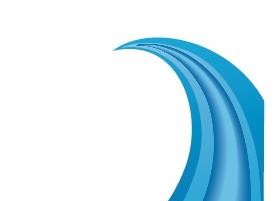 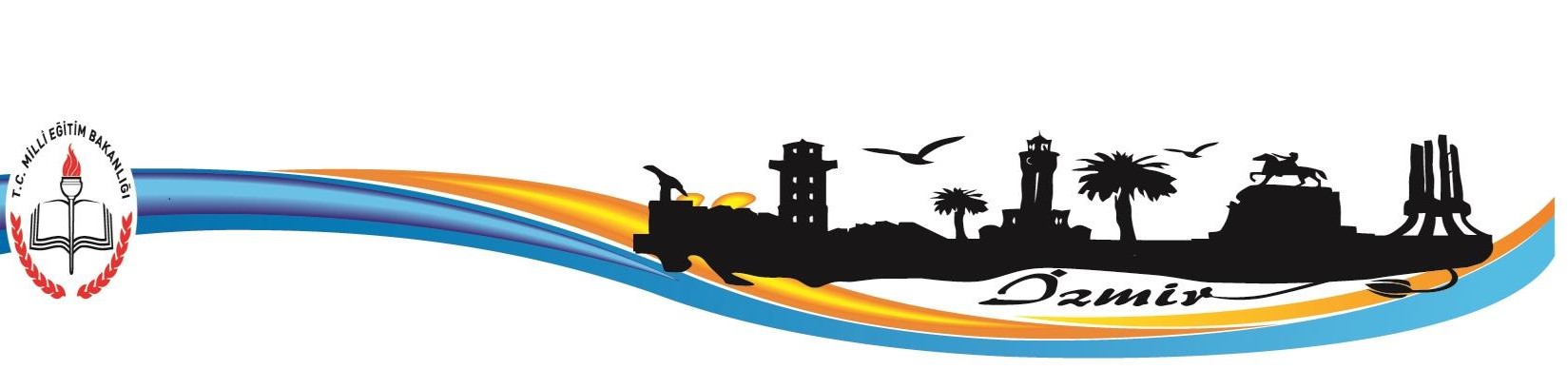 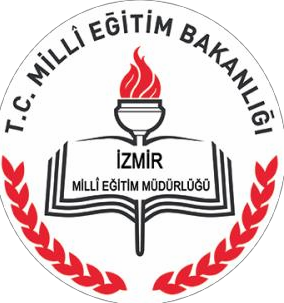 İZMİRGÜZELBAHÇE İLÇE MİLLÎ EĞİTİM MÜDÜRLÜĞÜ2015-2019 STRATEJİK PLANIİZMİR- 2016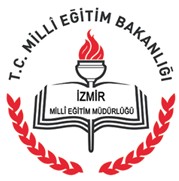 İZMİRGÜZELBAHÇE İLÇE MİLLÎ EĞİTİM MÜDÜRLÜĞÜ2016 YILI PERFORMANSPROGRAMI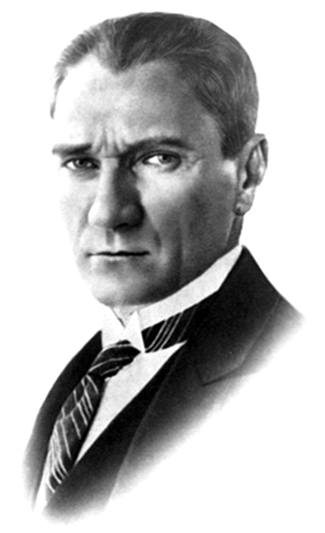                 “Vatanını En Çok Seven Görevini En İyi Yapandır.”                                                                              Mustafa Kemal ATATÜRK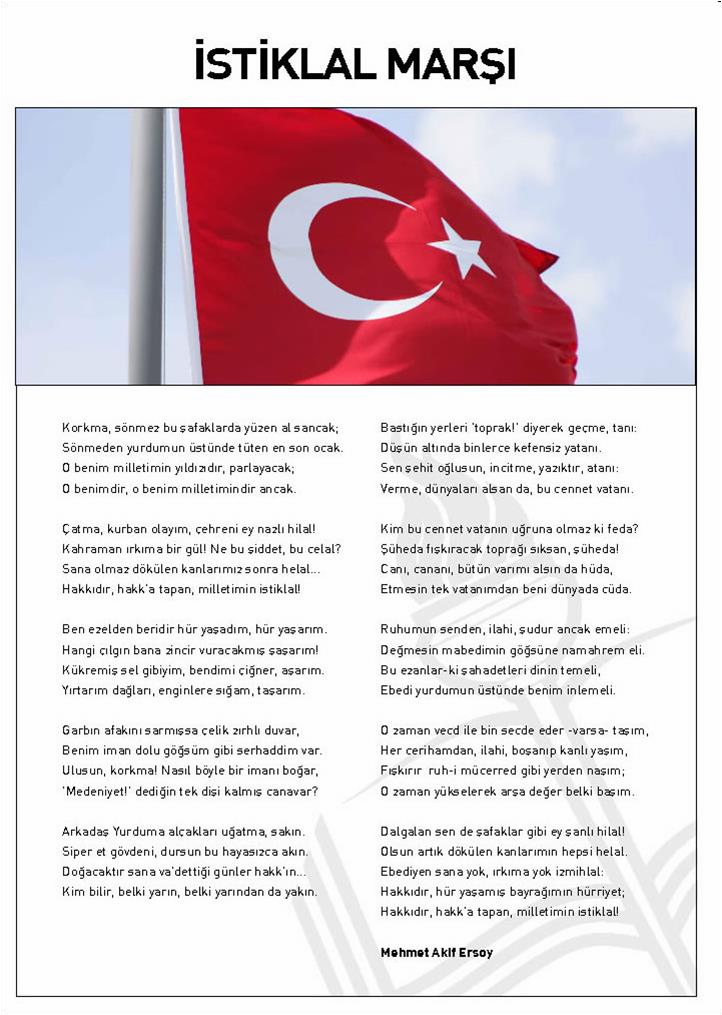 SUNUŞ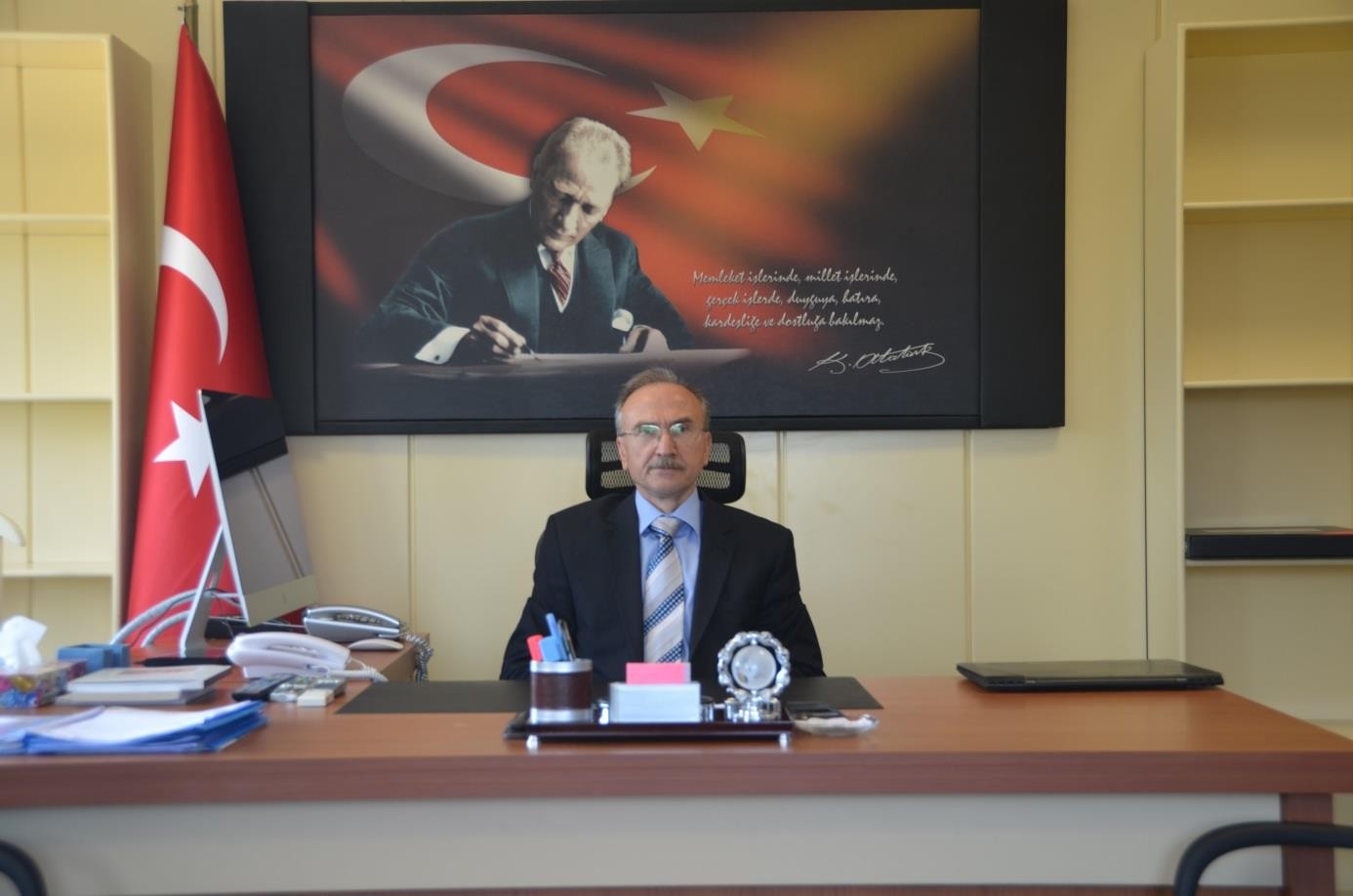 Çağımızda her alanda baş döndürücü gelişmeler yaşanırken, ulusal ve uluslararası rekabet tüm hızıyla sürerken eğitim kurumları elbette buna kayıtsız kalamazlar. Her alanda başarılı olmak için gelişmenin, ilerlemenin lokomotifi eğitim olmalıdır. Öğrencilerimizin gelecekteki yaşantılarında başarılı, mutlu ve memleketi için yararlı bir insan olmaları, gelişmeye açık, hayat boyu öğrenme kabiliyetine sahip, bilimsel düşünen, rekabetçi bireyler olarak yetiştirilmeleri son derece önemlidir.Elbette bunun sağlanması için öncelikle bilimsel veriler ışığı altında hareket eden, günü değil hep yarınları düşünen, gerçekçi, sorumluluk sahibi eğitim kurumlarına ihtiyaç duyulmaktadır. Tüm kamu kurumlarında olduğu gibi eğitim kurumlarımızda da yapılacak tüm çalışmalar sadece günü kurtarmak, yada günlük sorunlara günlük çözümler bulmak amaçlı yapılamaz. Bilimsel veriler ışığında, planlı programlı bir şekilde katılımcı bir anlayış ile kamu yönetilmelidir. Kamu kaynakları en etkin ve verimli bir şekilde ancak böyle yönetilebilir.Bu amaçla Güzelbahçe İlçe Milli Eğitim Müdürlüğümüzün hazırladığı Stratejik Planın çok önemli bir çalışma olduğuna inanıyor, emeği geçen tüm görevlileri tebrik ediyorum.     Hüseyin KULÖZÜ Güzelbahçe KaymakamıÜST YÖNETİCİ SUNUMU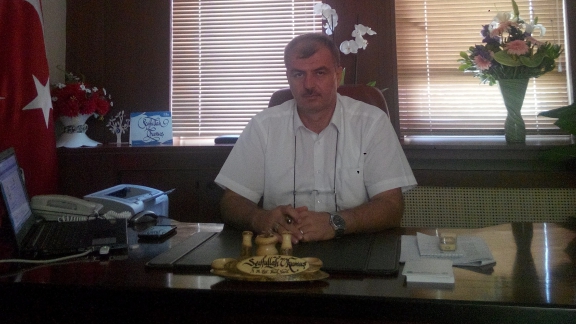 Eğitim, ülkemizin daha çağdaş, daha mutlu, daha huzurlu ve daha güçlü bir ülke olma yolundaki en büyük gücüdür. Bu güçle Yüce Atamızın çizdiği “Muasır medeniyetler seviyesine ulaşma ve onları geçme” ülküsüne ulaşacağımız kesindir.Güzelbahçe İlçe Milli Eğitim Müdürlüğü olarak ilçemiz genelinde eğitimin kalitesini arttırmak, öğrencilerimizin daha başarılı olmalarını sağlamak üzere başta fedakâr öğretmenlerimiz olmak üzere birçok eğitim sevdalısı ile birlikte çalışmalar yapmaktayız. Şimdiye kadar yapılan çalışmalar genellikle kişilere bağlı, kurumsal nitelik taşımayan, sorumluluğun çok net belli olmadığı ancak özveriyle büyük bir istekle yapılan çalışmalardı.Ancak günümüzde elde edilen bilimsel veriler, deneyimler bizleri değişime zorlamaktadır. Atalarımızın da dediği gibi dünkü güneşle bugünkü çamaşırlar kurutulmaz. Bu nedenle yapacağımız çalışmalara tüm uygar dünyada oluğu gibi kurumsal nitelik kazandırmamız gerekmektedir. Yapacağımız çalışmalar için öncelikle aklın ve bilimin ışığında bilgiler elde etmeli, elde edilen verilerden amaca yönelik gerçekçi planlar yapılmalı, görevler ve sorumluluklar uygun şekilde dağıtılmalı ve çalışmalar sırasında ve sonucunda sürekli değerlendirmeler yapılmalıdır. Artık eğitimsel çalışmalar kişilere bağlı olmaktan çıkarılmalı, kurumsallaştırılmalıdır. Bu nedenle ilçe milli eğitim müdürlüğümüzün hazırlamış olduğu bu stratejik planın çok olumlu katkılar sağlayacağına inancım tamdır.Her anlamda eğitimde öncü olmak ve yeni açılımlar sağlamak için farklı olmayı, farklı bakmayı ve farklı görmeyi kendisine şiar edinmiş olan ilçemiz bu anlamda da farkını gösterecektir. Hepimiz biliyoruz ki başkalarının izinden gidenler iz bırakamazlar. 2015-2019 yıllarını kapsayan Güzelbahçe İlçemizin eğitime ilişkin stratejik planı ve uygulamadaki başarısı ile de ilçemiz farkını gösterecektir.Bu vesile ile ilçemiz Stratejik Planının oluşturulmasında katkıları olan tüm çalışanlarımızı tebrik ederim. Seyfullah OKUMUŞ                                                                                           İlçe Milli Eğitim MüdürüİÇİNDEKİLERKISALTMALARAB: Avrupa BirliğiAr-Ge: Araştırma Geliştirme/Birimi DYS: Doküman Yönetim Sistemi EBA: Eğitim Bilişim AğıFATİH: Eğitimde Fırsatları Artırma ve Teknolojiyi İyileştirme Hareketi GZFT: Güçlü yönler, Zayıf yönler, Fırsatlar ve Tehditler AnaliziMEB: Milli Eğitim BakanlığıMEBBİS: Milli Eğitim Bakanlığı Bilgi İşlem Sistemleri MEM: Milli Eğitim MüdürlüğüMTE: Mesleki Teknik EğitimOECD: İktisadi İşbirliği ve Kalkınma TeşkilatıPESTLE: Politik, Ekonomik, Sosyal, Teknolojik, Yasal ve Çevresel Kurum Analizi PIAAC: Uluslararası Yetişkin Yeterliklerini Değerlendirme ProgramıPIRLS: Uluslararası Okuma Becerilerinde İlerleme Araştırması PISA:Uluslararası Öğrenci Değerlendirme ProgramıRAM: Rehberlik ve Araştırma Merkezi SGB: Strateji Geliştirme Başkanlığı STK: Sivil Toplum KuruluşuTEOG: Temel Eğitimden Ortaöğretime Geçiş UygulamasıTIMSS: Uluslararası Matematik ve Fen Bilimlerinde Eğilimleri Araştırması UNESCO: Birleşmiş Milletler Eğitim Bilim ve Kültür TeşkilatıUNICEF: Birleşmiş Milletler Çocuk Fonu VBS: Veli Bilgilendirme SistemiYDS: Yabancı Dil SınavıYEĞİTEK: Yenilik ve Eğitim Teknolojileri Genel Müdürlüğü YGS: Yükseköğretime Geçiş SınavıMİLLİ EĞİTİM MÜDÜRLÜĞÜ BİRİMLERİ KISALTMALARIÖZB: Özel BüroTEĞH: Temel Eğitim Hizmetleri OÖH: Orta Öğretim HizmetleriMETEH: Mesleki ve Teknik Eğitim Hizmetleri DÖH: Din Öğretimi HizmetleriÖERH: Özel Eğitim ve Rehberlik HizmetleriBİETEH: Bilgi İşlem ve Eğitim Teknolojileri Hizmetleri SGH: Strateji Geliştirme HizmetleriHKH: Hukuk HizmetleriİKH: İnsan Kaynakları Hizmetleri DESH: Destek HizmetleriİEMH: İnşaat Emlak Hizmetleri İKS: İlköğretim Kurum StandartlarıMETEK: Mesleki Teknik Eğitimin Kalitesinin Geliştirilmesi Projesi MTSK: Motorlu Taşıtlar Sürücü KursuPYS:  Performans Yönetim SistemiTEFBİS: Türkiye’de Eğitimin Finansmanı ve Eğitim Harcamaları Bilgi Yönetim Sistemi TTKB: Talim ve Terbiye Kurulu BaşkanlığıTÜİK: Türkiye İstatistik KurumuTANIMLARBütünleştirici eğitim (kaynaştırma eğitimi): Özel eğitime ihtiyacı olan bireylerin eğitimlerini, destek eğitim hizmetleri de sağlanarak akranlarıyla birlikte resmî  veya  özel örgün ve yaygın eğitim kurumlarında sürdürmeleri esasına dayanan özel eğitim uygulamalarıdır.Çıraklık eğitimi: Kurumlarda yapılan teorik eğitim ile işletmelerde yapılan pratik eğitimin bütünlüğü içerisinde bireyleri bir mesleğe hazırlayan, mesleklerinde gelişmelerine olanak sağlayan ve belgeye götüren eğitimi ifade eder.Devamsızlık: Özürlü ya da özürsüz olarak okulda bulunmama durumu ifade eder.Eğitim ve öğretimden erken ayrılma: Avrupa Topluluğu İstatistik Ofisinin (Eurostat) yayınladığı ve hane halkı araştırmasına göre 18-24 yaş aralığındaki kişilerden en fazla ortaokul mezunu olan ve daha üstü bir eğitim kademesinde kayıtlı olmayanların ilgili çağ nüfusuna oranı olarak ifade edilen göstergedir.İşletmelerde Meslekî Eğitim: Meslekî ve teknik eğitim okul ve kurumları öğrencilerinin beceri eğitimlerini işletmelerde, teorik eğitimlerini ise meslekî ve teknik eğitim okul ve kurumlarında veya işletme ve kurumlarca tesis edilen eğitim birimlerinde yaptıkları eğitim uygulamalarını ifade eder.Ortalama eğitim süresi: Birleşmiş Milletler Kalkınma Programının yayınladığı İnsani Gelişme Raporu’nda verilen ve 25 yaş ve üstü kişilerin almış olduğu eğitim sürelerinin ortalaması şeklinde ifade edilen eğitim göstergesini ifade etmektedir.Önceki öğrenmelerin tanınması: Bireyin eğitim, iş veya diğer hayat tecrübeleri aracılığıyla hayatlarının bütün dönemlerinde gerçekleştirdikleri öğrenme için yeterlilik belgesine sahibi olmalarına imkân tanıyan bir sistem olup, örgün, yaygın ve/veya serbest öğrenme çerçevesinde elde edilen belgelendirilmemiş öğrenme kazanımlarının belirli bir standart çerçevesinde tanınması sürecidir.Örgün eğitim dışına çıkma: Ölüm ve yurt dışına çıkma haricindeki nedenlerin herhangi birisine bağlı olarak örgün eğitim kurumlarından ilişik kesilmesi durumunu ifade etmektedir. Örgün eğitim: Belirli yaş grubundaki ve aynı seviyedeki bireylere, amaca göre hazırlanmış programlarla, okul çatısı altında düzenli olarak yapılan eğitimdir. Örgün eğitim; okul öncesi, ilkokul, ortaokul, ortaöğretim ve yükseköğretim kurumlarını kapsar.Özel eğitime ihtiyacı olan bireyler (Özel eğitim gerektiren birey): Çeşitli nedenlerle, bireysel özellikleri ve eğitim yeterlilikleri açısından akranlarından beklenilen düzeyden anlamlı farklılık gösteren bireyi ifade eder.Özel politika veya uygulama gerektiren gruplar (dezavantajlı gruplar): Diğer gruplara göre eğitiminde ve istihdamında daha fazla güçlük çekilen kadınlar, gençler, uzun süreli işsizler, engelliler gibi bireylerin oluşturduğu grupları ifade eder.Yaygın eğitim: Örgün eğitim sistemine hiç girmemiş ya da örgün eğitim sisteminin herhangi bir kademesinde bulunan veya bu kademeden ayrılmış ya da bitirmiş bireylere; ilgi, istek ve yetenekleri doğrultusunda ekonomik, toplumsal ve kültürel gelişmelerini sağlayıcı nitelikte çeşitli süre ve düzeylerde hayat boyu yapılan eğitim, öğretim, üretim, rehberlik ve uygulama etkinliklerinin bütününü ifade eder.Zorunlu eğitim: Dört yıl süreli ve zorunlu ilkokullar ile dört yıl süreli, zorunlu ve farklı programlar arasında tercihe imkân veren ortaokullar ve imam-hatip ortaokullarından oluşan ilköğretim ile ilköğretime dayalı, dört yıllık zorunlu, örgün veya yaygın öğrenim veren genel, mesleki ve teknik öğretim kademelerinden oluşan eğitim sürecini ifade eder.1.BÖLÜM Güzelbahçe İlçe Stratejik Planlama Koordinasyon Ekibiİlçemiz stratejik planın hazırlanmasında tüm tarafların görüş ve önerileri ile eğitim önceliklerinin plana yansıtılabilmesi için geniş katılım sağlayacak bir model benimsenmiştir.Güzelbahçe İlçe Stratejik Planının temel yapısı, Bakanlığımız Stratejik Planlama Üst Kurulu tarafından kabul edilen eğitimin üç ana bölümü (erişim, kalite, kapasite), üç tema, üç amaç ve sekiz hedef ile paydaşların görüş ve önerilerini baz alır nitelikte oluşturulmuştur.Plan Oluşum Şeması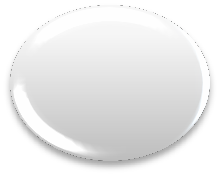 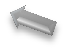 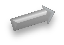 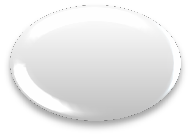 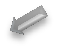 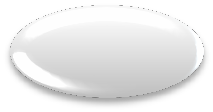 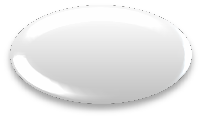 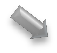 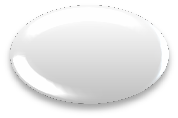 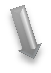 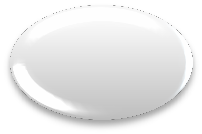 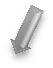 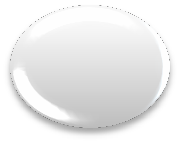 2.BÖLÜMDURUM ANALİZİGüzelbahçe İlçe Milli Eğitim Müdürlüğümüzün amaç ve hedeflerinin geliştirilebilmesi için sahip olunan kaynakların tespiti, güçlü ve zayıf taraflar ile kurumun kontrolü dışındaki olumlu ya da olumsuz gelişmelerin saptanması amacıyla mevcut durum analizi yapılmıştır.Tarihi GelişimGüzelbahçe İlçe Milli Eğitim Müdürlüğü, 1994 yılında,“ Yalı Mahallesi Mithat Paşa Cad. No:369/1 “adresinde kiralık bir binada faaliyete başlamıştır. 1997 yılından bu yana İl Özel İdare Müdürlüğüne bağlı bulunan Ali İhsan Gedik Cad. Yalı Mah. No:73 Kaymakamlık binasının 1. ve 2. katında hizmet vermektedir.1 müdür, 3 şube müdürü, 1 şef, 2 memur personel kadrosuyla yola çıkan Müdürlüğümüz, 1 müdür, 2 şube müdürü, 7 şef, 4 memur, 2 destek personeliyle hizmet vermektedir. 1994 yılında Güzelbahçe İlçe Milli Eğitim Müdürlüğüne bağlı 4 kurum/okul varken, 2016 yılında toplam kurum/okul sayısı 49 olmuştur.Yasal Yükümlülükler ve Mevzuat Analiziİlçe Millî Eğitim Müdürlüğü temel faaliyet alanlarına ve misyonuna götürecek ilgili mevzuat kısaca aşağıda belirtilmiştir.“İlsis Projesi” Konulu Genelge1702 Sayılı İlk ve Orta Tedrisat Muallimlerinin Terfi ve Tecziyeleri Hakkında Kanun222 Sayılı İlköğretim ve Eğitim Kanunu2942 Sayılı Kamulaştırma Kanunu3308 Sayılı Meslekî Eğitim Kanunu4357 Sayılı Hususi İdarelerden Maaş Alan İlkokul Öğretmenlerinin Kadrolarına, Terfi, Taltif ve Cezalandırılmalarına ve Bu Öğretmenler İçin Teşkil Edilecek Sağlık ve İçtimai Yardım Sandığı İle Yapı Sandığına ve Alacaklarına Dair Kanun4483 Sayılı Memurlar ve Diğer Kamu Görevlilerinin Yargılanması Hakkında Kanun4734 Sayılı Kamu İhale Kanunu4735 Sayılı Kamu İhale Sözleşmeleri Kanunu4842 Sayılı Gelir ve Kurumlar Vergisi Kanunlarında Değişiklik Hakkındaki Kanun4857 Sayılı İş Kanunu4982 Sayılı Bilgi Edinme Hakkı Kanunu5018 Sayılı Kamu Mali Yönetimi ve Kontrol Kanunu5442 İl İdaresi Kanunu5510 Sayılı Sosyal Sigortalar ve Genel Sağlık Sigortası Kanunu5580 Sayılı Özel Eğitim Kurumları Kanunu6518 Sayılı Kanun657 Sayılı DMK7126 Sayılı Sivil Savunma KanunuAday Memurların Yetiştirilmelerine Dair Genel YönetmelikAyniyat TalimatnamesiBinaların Yangından Korunması Hakkında YönetmelikHükümetimiz ile Dünya Bankası Arasında İmzalanan “ Orta Öğretim Projesi İkraz Anlaşması”İlköğretim ve Ortaöğretim Kurumlarında Parasız Yatılılık, Burs ve Sosyal Yardımlar Yönetmeliğiİlköğretim ve Ortaöğretimde Parasız Yatılı Veya Burslu Öğrenci Okutma ve Bunlara Yapılacak Sosyal Yardımlara İlişkin KanunKamu Konutları YönetmeliğiMEB Demokrasi Eğitimi ve Okul Meclisleri YönergesiMEB Denklik YönetmeliğiMEB Dış İlişkiler Genel Md. “ Avrupa Birliği Eğitim Gençlik Programları” Konulu GenelgesiMEB Eğitim Araçları Donatım Daire Bşk. GenelgesiMEB İl ve İlçe Milli Eğitim Müdürlükleri YönetmeliğiMEB İle Sağlık Bakanlığı Arasında İmzalanan “Okul Sağlığı Hizmetleri İşbirliği Protokolü”MEB İlköğretim Müfettişleri Başkanlıkları YönetmeliğiMEB İlköğretim ve Orta Öğretim Kurumları Sosyal Etkinlikler YönetmeliğiMEB İnsan Kaynakları Genel Müdürlüğü İntibak BülteniMEB Merkezî Sistem Sınav Uygulama YönergesiMEB Mesleki Açık Öğretim Lisesi YönetmeliğiMEB Okul ve Kurumların Yönetici ve Öğretmenlerin Norm Kadrolarına İlişkin YönetmelikMEB Okul-Aile Birliği YönetmeliğiMEB Öğretmenleri Atama ve Yer Değiştirme YönetmeliğiMEB Özel Öğretim Kurumları YönetmeliğiMEB Özel, Özel Eğitim ve Rehabilitasyon Merkezleri YönetmeliğiMEB Personel Genel Md. Çalışma TakvimiMEB Sağlık İşleri Dairesi Bşk. YazısıMEB Strateji Geliştirme Başkanlığı “Stratejik Planlama” Konulu GenelgesiMEB Strateji Geliştirme Başkanlığı’nın “Çalışmaların Birleştirilmesi ve Ar-Ge Birimi Kurulması” Konulu GenelgesiMEB Taşımalı İlköğretim YönetmeliğiMEB Temel Eğitim Genel Müdürlüğü’nün YazılarıMEB TTK’nin 119 ve 133 Sayılı KararlarıMEB’e Bağlı Öğretmen Evleri, Öğretmen Evi ve Akşam Sanat Okulları, Öğretmen Lokalleri ve Sosyal Tesisler YönergesiMEB’e Bağlı Örgün ve Yaygın Eğitim Kurumlarında Bilgisayar Laboratuarlarının Kurulması ve İşletilmesi İle Bilgisayar ve Bilgisayar Koordinatör Öğretmenlerinin Görevleri Hakkındaki YönergeMerkezi Yönetim Bütçe KanunuMillî Eğitim Bakanlığı Okul Öncesi Eğitim ve İlköğretim Kurumları YönetmeliğiMillî Eğitim Bakanlığı Rehberlik ve Denetim Başkanlığı İle Maarif Müfettişleri Başkanlıkları YönetmeliğiMillî Eğitim Bakanlığına Bağlı Okul Pansiyonları YönetmeliğiOnarım Ve Tadilat Teklifleri İle HarcamalardaOrtaöğretim Kurumları YönetmeliğiÖğrenci Eğitim Kampları Lider Yetiştirme Kursu Seminer YönergesiÖzel Eğitim Hakkında Kanun Hükmünde KararnameÖzel Eğitim Hizmetleri YönetmeliğiÖzel Eğitim Rehberlik ve Danışma Hizmetleri Genel Müdürlüğünün YazısıÖzel Öğrenci Yurtları YönetmeliğiResmî Yazışmalarda Uygulanacak Esas ve Usuller Hakkında YönetmelikEğitimde Kalite Yönetimi Sistemi YönergesiStrateji Geliştirme Birimlerinin Çalışma Usul ve Esasları İle Hakkında YönetmelikTaşınır Mal Yönetmeliği Genel Tebliği 1-2-3Ulusal ve Resmî Bayramlar ile Mahalli Kurtuluş Günleri, Atatürk Günleri ve Tarihi Günlerde Yapılacak Tören ve Kutlamalar YönetmeliğiFaaliyet Alanları ile Ürün ve Hizmetler2015-2019 stratejik plan hazırlık sürecinde İlçe Milli Eğitim Müdürlüğü faaliyet alanları ile ürün ve hizmetlerinin belirlenmesine yönelik çalışmalar yapılmıştır. Bu kapsamda İl Milli Eğitim Müdürlüğünün yaptığı çalışmalardan yararlanılarak, Müdürlüğümüzün ürün ve hizmetleri tespit edilmiş ve on dört faaliyet alanı altında gruplandırılmıştır. Buna göre Güzelbahçe İlçe Milli Eğitim Müdürlüğünün faaliyet alanları ve bu alanlarla ilgili ürün ve hizmetlere ait iş ve işlemler kısaca aşağıda belirtilmiştir:Tablo-2  Güzelbahçe İlçe Milli Eğitim Müdürlüğünün Faaliyet AlanlarıEğitim Öğretim Hizmetleri ile İlgili Ortak GörevlerMilli Eğitim Bakanlığı İl ve İlçe Milli Eğitim Müdürlükleri Yönetmeliğinin 9. maddesinde temel eğitim, ortaöğretim, mesleki ve teknik eğitim, din öğretimi, özel eğitim ve rehberlik ile hayat boyu öğrenmeye yönelik ortak hizmetler aşağıda belirtilmiştir.Eğitimi geliştirmeye yönelik görevler:Eğitim öğretim programlarının uygulanmasını sağlamak, uygulama rehberleri hazırlamak,Ders kitapları, öğretim materyalleri ve eğitim araç-gereçlerine ilişkin işlemleri yürütmek, etkin kullanım-larını sağlamak,Eğitimde fırsat eşitliğini sağlamak,Eğitime erişimi teşvik edecek ve artıracak çalışmalar yapmak,Eğitim hizmetlerinin yürütülmesinde verimliliği sağlamak,Eğitim kurumları ve öğrencilere yönelik araştırma geliştirme ve saha çalışmaları yapmak,Eğitim moral ortamını, okul ve kurum kültürünü ve öğrenme süreçlerini geliştirmek,Eğitime ilişkin projeler geliştirmek, uygulamak ve sonuçlarından yararlanmak,Ulusal ve uluslararası araştırma ve projeleri takip etmek, sonuçlarından yararlanmak,Kamu ve özel sektör eğitim paydaşlarıyla işbirliği içinde gerekli iş ve işlemleri yürütmek,Eğitim hizmetlerinin geliştirilmesi amacıyla Bakanlığa tekliflerde bulunmak,Etkili ve öğrenci merkezli eğitimi geliştirmek ve iyi uygulamaları teşvik etmek.Eğitim kurumlarına yönelik görevler:Eğitim ortamlarının fiziki imkânlarını geliştirmek,Resmi eğitim kurumlarının açılması, kapatılması ve dönüştürülmesi işlemlerini yürütmek,Öğrencilere barınma hizmeti sunulan eğitim kurumlarında bu hizmeti yürütmek,Eğitim kurumları arasında işbirliğini sağlamak,Eğitim kurumlarının idari kapasite ve yönetim kalitesinin geliştirilmesini sağlamak,Eğitim kurumlarının hizmet, verimlilik ve donatım standartlarını uygulamak, yerel ihtiyaçlara göre belir-Eğitim kurumları arasındaki kalite ve sayısal farklılıkları giderecek tedbirler almak,Kutlama veya anma gün ve haftalarının programlarını hazırlamak, uygulatmak,Öğrenci velileri ve diğer tarafların eğitime desteklerini sağlayıcı faaliyetler yapmak.Öğrencilere yönelik görevler:Rehberlik ve yöneltme/yönlendirme çalışmalarını planlamak, yürütülmesini sağlamak,Öğrencilerin eğitim kurumlarına aidiyet duygusunu geliştirmeye yönelik çalışmalar yapmak, yaptırmakve sonuçlarını raporlaştırmak,Öğrencilerin kayıt-kabul, nakil, kontenjan, ödül, disiplin ve başarı değerlendirme iş ve işlemlerininyürütülmesini sağlamak,Öğrencilerin yatılılık ve burslulukla ilgili işlemlerini yürütmek,Öğrencilerin ulusal ve uluslararası sosyal, kültürel, sportif ve izcilik etkinliklerine ilişkin iş ve işlemleriniyürütmek,Öğrencilerin okul başarısını artıracak çalışmalar yapmak, yaptırmak,Öğrencilerin eğitim sistemi dışında bırakılmamasını sağlayacak tedbirleri almak,Yurtdışında eğitim alan öğrencilerle ilgili iş ve işlemleri yürütmek,Öğrencilerin okul dışı etkinliklerine ilişkin çalışmalar yapmak, yaptırmak,Sporcu öğrencilere yönelik hizmetleri planlamak, yürütülmesini sağlamak.ç) İzleme ve değerlendirmeye yönelik görevler:Eğitim kurumu yöneticilerinin performanslarını izlemek ve değerlendirmek,Eğitim öğretim programlarının uygulanmasını izlemek ve değerlendirmek,Öğretim materyallerinin kullanımını izlemek ve değerlendirmek,Öğretmen yeterliliklerini izlemek ve değerlendirmek.Güzelbahçe İlçe Milli Eğitim Müdürlüğü Organizasyon YapısıGüzelbahçe İlçe Milli Eğitim Müdürlüğü Teşkilat yapısını, İlçe Milli Eğitim Müdürü başkanlığında, Şube Müdürleri ve bağlı hizmet birimlerimiz oluşturmaktadır.Hizmet Birimlerimiz aşağıdaki gibidir:Temel Eğitim HizmetleriOrtaöğretim HizmetleriMesleki ve Teknik Eğitim HizmetleriDin Öğretimi HizmetleriÖzel Eğitim ve Rehberlik HizmetleriHayat Boyu Öğrenme HizmetleriÖzel Öğretim Kurumları HizmetleriBilgi İşlem ve Eğitim Teknolojileri HizmetleriStrateji Geliştirme HizmetleriHukuk Hizmetleriİnsan Kaynakları HizmetleriDestek Hizmetleriİnşaat ve Emlak HizmetleriÖzel BüroAyrıca İlçe Millî Eğitim Müdürlüğümüze bağlı 2016 yılı içinde toplam 49 okul/kurum bulunmaktadır.    2016 Yılı İtibari ile Mevcut Öğretmen Durumu  2016 Yılı İtibari ile Kurumdaki Mevcut Yönetici Sayıları  2016 Yılı İtibari ile İlçe MEM Çalışana Esas Kadroİlçe Milli Eğitim Müdürlüğü Teknolojik Kaynaklarıİlçe Milli Eğitim Müdürlüğümüz, sunmuş olduğu hizmetlerin yararlanıcılara daha hızlı ve etkili şekilde ulaştırılmasını sağlayacak nitelikte güncel teknolojik araçları kullanmaktadır. Bu kapsamda Doküman Yönetim Sistemi (DYS) ile resmi yazışma iş ve işlemleri gerçekleştirilmektedir. Yine Kurum-Net, MEBBİS ve e-okul sistemi üzerinden kurumsal ve bireysel iş ve işlemlerin büyük bölümü gerçekleştirilmektedir.İlçe Millî Eğitim Müdürlüğü Mali Kaynaklarıİlçe Milli Eğitim Müdürlüğümüzde eğitim ve öğretimin başlıca finans kaynaklarını Milli Eğitim Bakanlığından gelen bütçe, okul-aile birliği gelirleri, yerel ve ulusal kurum ve kuruluşlardan sağlanan proje destekli hibeler, gerçek ve tüzel kişilerin bağışları oluşturmaktadır.3. BÖLÜM GELECEĞE YÖNELİM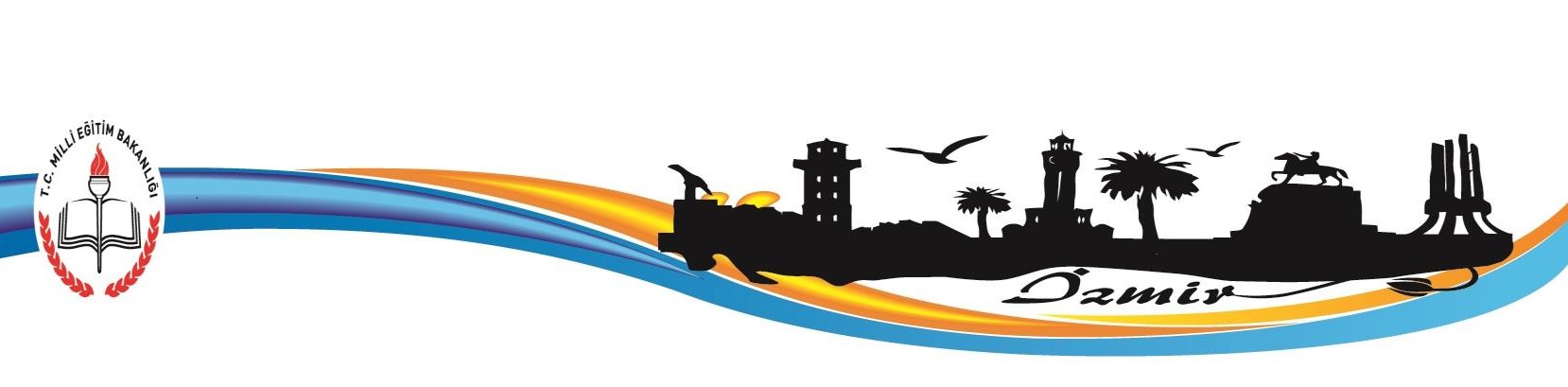 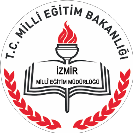 MİSYON, VİZYON, TEMEL DEĞERLER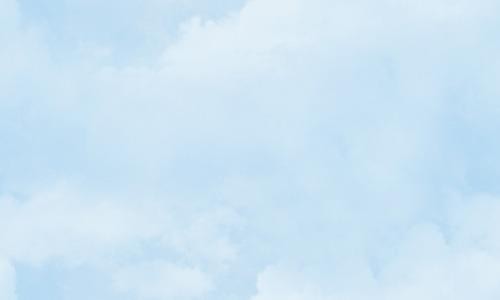 Temel Değerler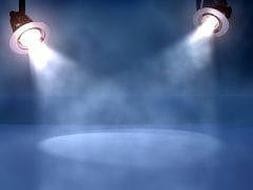 PERFORMANS HEDEFLERİ, GÖSTERGELERİ VE FAALİYET TABLOLARIPERFORMANS  HEDEFİ TABLOSU3.2 2015-2019 STRATEJİK PLANI MALİYETLENDİRMETAHMİNLERİBirim:  Destek 1Birim: Destek 3 TahakkukBirim: İnşaat ve Emlak Hizmetleri3.3 İlçe Stratejik Plan Genel Kaynak Tahminleri       SP Kaynak Tablosu          KAYNAKÇAResmi Gazete, (2003). Kamu Malî Yönetimi ve Kontrol Kanunu. Kanun Numarası: 5018 Kabul Tarihi: 10/12/2003, Sayı :25326, Yayımlandığı Düstur : Tertip : 5 Cilt .Adı SoyadıGöreviUnvanıBirimi  Gülcan ÇİMENŞube MüdürüŞube MüdürüGüzelbahçe İlçe Milli Eğitim Müdürlüğü  Gülce YANMAZ DÜZTABANKoordinatörÖğretmenGüzelbahçe İlçe Milli Eğitim Müdürlüğü  Nur Hilal GÖNENBilişim FormatörüÖğretmen60.Yıl Anadolu Lisesi  İpek ALYAPRAKÜyeRehber Öğretmen60.Yıl Anadolu Lisesi  Hülya TOPAKÜyeRehber ÖğretmenVali Kazım Paşa Ortaokulu  Sinem AKGÜNÜyeMüdür Yrd.Cengiz Topel And Lis. Md. Yard.  Mustafa SÖYLEMEZÜyeMüdür Yrd.Güzelbahçe İMKB Md. Yard.  Belgin ŞANLITÜRKÜyeMüdür Yrd.        MEV Koleji   Mine GÜLDENÜyeÖğretmenYaşar Eğitim Vf.Özel Eğitim Mrk.  İbrahim BAYSEÇÜyeÖğretmenDr. Güngör Özbrk And. Lisesi  Fatma Behal ÇETİN  Sevcan AYDOĞAN                                               ÜyeÜyeMüdür Yrd.Müdür Yrd.Halk Eğitim Merkezi ve ASO    Namık Elal Ortaokulu                     Temel Eğitim Hizmetleri:Okul öncesi eğitimi yaygınlaştıracak ve geliştirecek çalışmalar yapmak,İlköğretim öğrencilerinin maddi yönden desteklenmesini koordine etmek.Ortaöğretim Hizmetleri:Yükseköğretimle ilgili Bakanlıkça verilen görevleri yerine getirmek,Yükseköğretime giriş sınavları konusunda ilgili kurum ve kuruluşlarla işbirliği yapmak.Mesleki ve Teknik Eğitim Hizmetleri:Mesleki ve teknik eğitim-istihdam ilişkisini yerelde sağlamak ve geliştirmek,5.6.1986 tarihli ve 3308 sayılı Mesleki Eğitim Kanunu kapsamında çıraklık eğitimi ile ilgili iş ve işlemleri yapmak,Meslekî ve teknik eğitimi yerel ihtiyaçlara uygun hale getirmek.Din Öğretimi Hizmetleri:Din kültürü ve ahlak bilgisi eğitim programlarının uygulanmasını sağlamak,Seçmeli din eğitimi derslerini takip etmek, uygulanmasını gözetmek,Din eğitiminde kullanılan ders kitabı ve materyallerin teminini koordine etmek.Özel Eğitim ve Rehberlik Hizmetleri:Bakanlık tarafından oluşturulan özel eğitim ve rehberlik politikalarını uygulamak,Resmi eğitim kurumlarınca yürütülen özel eğitimin yaygınlaşmasını ve gelişmesinisağlayıcı çalışmalar yapmak,Özel eğitim programlarının uygulanma süreçlerini izlemek ve değerlendirmek,Madde bağımlılığı, şiddet ve benzeri konularda toplum temelli destek sağlamak,Engelli öğrencilerin eğitim hizmetleri ile ilgili çalışmalar yapmak,Rehberlik ve kaynaştırma uygulamalarının yürütülmesini sağlamak,Rehberlik servislerinin kurulmasına ve etkin çalışmasına yönelik tedbirler almak,Özel yetenekli bireylerin tespit edilmesini ve özel eğitime erişimlerini sağlamak,Hayat Boyu Öğrenme Hizmetleri:Örgün eğitim alamayan bireylerin bilgi ve becerilerini geliştirici tedbirler almak,Hayat boyu öğrenmenin imkân, fırsat, kapsam ve yöntemlerini geliştirmek,Yetişkinlere yönelik yaygın meslekî eğitim verilmesini sağlamak,Öğrenme fırsat ve imkânlarını destekleyici çalışmalar yapmak,Beceri ve hobi kursları ile kültürel faaliyetlerle ilgili iş ve işlemleri yürütmek,Çocuk, genç ve aileler ile ilgili eğitim ve sosyo-kültürel etkinlikler yapmak,Açık öğretim sistemi ile ilgili uygulamaları yürütmek,Mesleki Yeterlilik Kurumuyla ilgili iş ve işlemleri yürütmek.Kursiyerlerin sınav, ücret, sertifika ve benzeri iş ve işlemlerini yürütmek,Özel Öğretim Kurumları Hizmetleri:Özel öğretim kurumlarıyla ilgili Bakanlık politika ve stratejilerini uygulamak,Özel öğretim kurumlarınca yürütülen özel eğitimin gelişmesini sağlayıcı çalışmalaryapmak,Engellilerin özel eğitim giderleriyle ilgili iş ve işlemleri yürütmek,8/2/2007 tarihli ve 5580 sayılı Özel Öğretim Kurumları Kanunu kapsamında yer alankurumların açılış, kapanış, devir, nakil ve diğer iş ve işlemlerini yürütmek,Özel yurtlara ilişkin iş ve işlemleri yürütmek,Özel öğretim kurumlarındaki öğrencilerin sınav, ücret, burs, diploma, disiplin ve benzeriiş ve işlemlerini yürütmek,Azınlık okulları, yabancı okullar ve milletlerarası okullara ilişkin iş ve işlemleriyürütmek,Özel okulların arsa tahsisi ile teşvik ve vergi muafiyetiyle ilgili iş ve işlemleriniyürütmek,Özel öğretim kurumlarını ve özel yurtları denetlemek, sonuçları raporlamak vedeğerlendirmek,Özel öğretim kurumlarında öğretim materyallerinin kullanımıyla ilgili süreçleri izlemek,değerlendirmek,Özel eğitim ve özel öğretim süreçlerini izlemek ve değerlendirmek,Öğrencilerin daha fazla başarı sağlamalarına ilişkin faaliyetler yürütmek.Bilgi İşlem ve Eğitim Teknolojileri Hizmetleri:Ölçme ve değerlendirme iş ve işlemlerini birimlerle işbirliği içerisinde yürütmek,Sınavların uygulanması ile ilgili organizasyonu yapmak ve sınav güvenliğini sağlamak,Sınav komisyonunun sekretarya hizmetlerini yürütmek,Öğretim programlarını teknik yönden izlemek ve sonuçlarını değerlendirmek,Eğitim faaliyetlerinin iyileştirilmesine yönelik teknik çözümlere ve yerel ihtiyaçlaradayalı uygulama projeleri geliştirmek ve yürütmek,Yenilikçi eğitim ve teknoloji destekli eğitim uygulamaları için yenilikçi çözümlerhedefleyen proje ve araştırmalarda birimlere ve resmi ve özel kurumlara ilişkin iş ve işlemleri yürütmek,İlgili birimler ile işbirliği içinde proje ve araştırma sonuçlarının yeni uygulamalara yönvererek sürdürülebilir iş süreçlerine dönüşümünü sağlamak,Eğitim araç ve ortam standartlarının uygunluk testlerine ilişkin iş ve işlemleri yürütmek,Uzaktan eğitim ile ilgili iş ve işlemleri yürütmek,Eğitim bilişim ağını işletmek ve geliştirmek, erişim ve paylaşım yetkilerini yönetmek,Tedarikçilerin eğitim materyalleri ve e-içerik projelerini incelemek ve değerlendirmek,Eğitim teknolojileriyle ilgili bütçe ve yatırım planlamalarını yapmak,Kamu bilişim standartlarına uygun çözümler üretmek,Haberleşme, veri ve bilgi güvenliğini sağlamak,Eğitim bilişim ağının kullanımının yaygınlaştırılmasını sağlamak,Bilişim hizmetlerine ve internet sayfalarına ilişkin iş ve işlemleri yürütmek,Elektronik imza ve elektronik belge uygulamalarına ilişkin iş ve işlemleri yürütmek,Bilgi işlem ve otomasyon ihtiyacının karşılanmasına destek sağlamak ve işletimini yapmak,İstatistikî verilerin saklanmasına ilişkin teknik iş ve işlemleri yürütmek,Strateji Geliştirme Hizmetleri:İlçe düzeyinde iş takvimini hazırlamak,İl/ilçe stratejik planlarını hazırlamak, geliştirmek ve uygulanmasını sağlamak,Hükümet programlarına dayalı eylem planı ile ilgili işleri yürütmek,Kalkınma planları ve yılı programları ile ilgili işlemleri yürütmek,Faaliyetlerin stratejik plan, bütçe ve performans programına uygunluğunu sağlamak,Hizmetlerin etkililiği ile vatandaş ve çalışan memnuniyetine ilişkin çalışmalar yapmak,Bütçe ile ilgili iş ve işlemleri yürütmek,Ayrıntılı harcama programını hazırlamak,Nakit ödemelerin planlamasını yapmak, ödemeleri izlemek,Malî durum ve beklentiler raporunu hazırlamak,Kamu zararı ile ilgili iş ve işlemleri yürütmek,Yatırımlarla ilgili ihtiyaç analizlerini yapmak, verileri hazırlamak,Performans programıyla ilgili iş ve işlemleri yürütmek,Okul aile birlikleri ile ilgili iş ve işlemleri yürütmek,Eğitim kurumu bina veya eklentileri ile derslik ihtiyaçlarını tespit etmek,İstatistikî verileri ilgili birimlerle işbirliği içinde ulusal ve uluslararası standartlara uygunve eksiksiz toplamak, güncelleştirmek, analiz etmek ve yayınlamak,Eğitim kurumları, yönetici, öğretmen ve çalışanlar için belirlenen performansölçütlerinin uygulanmasını izlemek, yerel ihtiyaçlara göre performans ölçütleri geliştirmek ve uygulamak,Eğitime ilişkin araştırma, geliştirme, stratejik planlama ve kalite geliştirme faaliyetleriyürütmekEğitime ilişkin projeler hazırlamak, uygulamak,Araştırma ve uygulama projelerinde finansal ve malî yönetimi izlemek, raporlamak.Hukuk Hizmetleri:Malî, hukukî ve fikrî haklar konusundaki uyuşmazlıklara ilişkin iş ve işlemleri yürütmek,İcra işlemlerini yürütmek, anlaşmazlıkları önleyici hukuki tedbirleri almak,Hizmet satın alma yoluyla yaptırılan icra takiplerini izlemek ve denetlemek,Soruşturma ve inceleme raporlarına ilişkin iş ve işlemleri yürütmek,Disiplin kuruluna girecek dosyaların iş ve işlemlerini yapmak,Adlî ve idarî makamlardan gelen ön inceleme iş ve işlemlerini yürütmek,İdarî, adlî ve icra davalarıyla ilgili yazışmaları yapmak,İdarî ve adlî itirazlar ile ilgili iş ve işlemleri yürütmek,Mevzuatı takip etmek, uygulanmasını gözetmek,Mevzuat ve hukuki konularda birimlere görüş bildirmek.İnsan Kaynakları Hizmetleri:İnsan kaynaklarıyla ilgili kısa, orta ve uzun vadeli planlamalar yapmak,Norm kadro iş ve işlemlerini yürütmek,İlçe özlük dosyalarının muhafazasını sağlamak,Özlük ve emeklilik iş ve işlemlerini yürütmek,Disiplin ve ödül işlemlerinin uygulamalarını yapmak,Güvenlik soruşturması ve arşiv araştırması işlemlerini yürütmek,Yöneticilik formasyonunun gelişmesini sağlayıcı faaliyetler yürütmek,Personelin eğitimlerine ilişkin iş ve işlemleri yapmak,Aday öğretmenlerin uyum ve adaylık eğitimi programlarını uygulamak,Öğretmen yeterliliği ve iş başarımı düzeyini iyileştirici hizmet içi eğitimler yapmak,Öğretmen yeterliliklerine ilişkin Bakanlığa geri bildirim ve önerilerde bulunmak,Öğretmenlerin hizmet içi eğitimlerine yönelik ulusal ve uluslararası gelişmeleri izlemek,Öğretmenlerin meslekî gelişimiyle ilgili araştırma ve projeler yapmak ve uygulamak,Öğretmenlerin meslekî gelişimine yönelik yerel düzeyde etkinlikler düzenlemek,Yöneticilerin, öğretmenlerin ve diğer personelin atama, yer değiştirme, askerlik, alandeğişikliği ve benzeri iş ve işlemlerini yapmak,Personelin pasaport ve yurt dışı iş ve işlemlerini yürütmek,Sendika ve konfederasyonların ilçe temsilcilikleriyle iletişim sağlamak,25.6.2001 tarihli ve 4688 sayılı Kamu Görevlileri Sendikaları Kanunu kapsamındakigörevleri yürütmek.Destek Hizmetleri:Yayın faaliyetlerini yürütmek,Ders araç ve gereçleri ile donatım ihtiyaçlarını temin etmek,Ücretsiz Ders Kitabı Temini Projesini yürütmek,Taşınır ve taşınmazlara ilişkin iş ve işlemleri yürütmek,Depo iş ve işlemlerini yürütmek,Lojmanlar ile ilgili iş ve işlemleri yürütmek,Temizlik, güvenlik, ısınma, aydınlatma, onarım ve taşıma gibi işlemleri yürütmek,Satın alma iş ve işlemlerini yürütmek,Tahakkuk işlemlerine esas olan onayları almak ve ilgili diğer işlemleri yürütmek,Genel evrak ve arşiv hizmetlerini yürütmek.İnşaat ve Emlak Hizmetleri:Yapım programları ile ilgili iş ve işlemleri yürütmek,Eğitim kurumu bina veya eklentileri ile derslik ihtiyaçlarını önceliklere göre bildirmek,Onaylanan yapım programlarının ve ek programların uygulanmasına ilişkin iş veişlemleri yürütmek,Halk katkısı ile yapılacak eğitim yapılarına ilişkin iş ve işlemleri yürütmek,Yatırım programı yapı yatırımlarının ihale öncesi hazırlıklarına ilişkin iş ve işlemleriyürütmek,İhale edilen yatırımları izlemek, planlanan süre içerisinde hizmete sunulmalarını sağlamak,Onarımlara ilişkin iş ve işlemleri yürütmek,Yapılan ihalelere ait projelerin ödeneğe esas dosyalarının hazırlanmasına ilişkin iş veişlemleri yürütmek,Projelere göre idarî ve teknik ihale şartnamelerinin hazırlanmasına ilişkin iş ve işlemleriyürütmek,Hak edişlere ilişkin iş ve işlemleri yürütmek,Yapıların mimarî ve mühendislik projelerinin yapılmasına ilişkin iş ve işlemleriyürütmek,Özel projeleri incelemek ve görüş bildirmek,Hazine mülkiyetinde olanlar dâhil, her türlü okul ve bina kiralamalarına ilişkin iş veişlemleri yürütmek,Eğitim kurumlarının kamu-özel ortaklığı modeliyle yapımına ilişkin iş ve işlemleriyürütmek,Eğitim kurumlarındaki eğitim öğretim hizmet alanları dışındaki hizmet ve alanlarınişletme devri karşılığında eğitim öğretim tesislerinin sözleşme ile gerçek veya özel hukuk tüzel kişilerine yenilettirilmesi veya yeniden yaptırılmasına ilişkin iş ve işlemleri yürütmek,Eğitim kurumlarının depreme karşı tahkiklerini yapmak ve yaptırmak, güçlendirilecekeğitim kurumlarını tespit etmek ve İl Milli Eğitim Müdürlüğüne bildirmek,Özel Büro:Yazılı ve görsel basın, mesleki örgütler ve diğer sivil toplum kuruluşları ile ilişkileri yürütmekVatandaş memnuniyetinin artırılmasına yönelik çalışmalar yapmak.Bilgi edinme başvurularının ilgili birimlerle koordine ederek yanıtlanmasını sağlamak.Millî eğitim hizmetlerinden talep ve şikâyetler konusunda bilgilendirme ve yönlendirmeişlemlerini yürütmek.Protokol iş ve işlemlerini yürütmekMevcut Öğretmen-Öğrenci Durumu Mevcut Öğretmen-Öğrenci Durumu Mevcut Öğretmen-Öğrenci Durumu Mevcut Öğretmen-Öğrenci Durumu Derslik SayısıÖğrenciÖğretmenToplam4007.915747Kurumdaki Mevcut Yönetici SayılarıKurumdaki Mevcut Yönetici SayılarıKurumdaki Mevcut Yönetici SayılarıKurumdaki Mevcut Yönetici SayılarıKurumdaki Mevcut Yönetici SayılarıKurumdaki Mevcut Yönetici SayılarıKurumdaki Mevcut Yönetici SayılarıSıraGöreviNormMevcutErkekKadınToplam1İlçe Milli Eğitim Müdürü111-12İlçe Milli Eğitim Şube Müdürü22112İlçe MEM Çalışana Esas KadroToplamİlçe Milli Eğitim Müdürü1Şube Müdürü2Şef7Sayman (Döner Sermaye)1Memur4Bilgisayar İşletmeni1Veri Hazırlama ve Kontrol İşletmeni5Hizmetli2İş Güvenliği Uzmanı1Şoför1Öğretmen8Teknisyen2GENEL TOPLAM35İdare AdıİZMİR GÜZELBAHÇE İLÇE MİLLİ EĞİTİM MÜDÜRLÜĞÜİZMİR GÜZELBAHÇE İLÇE MİLLİ EĞİTİM MÜDÜRLÜĞÜİZMİR GÜZELBAHÇE İLÇE MİLLİ EĞİTİM MÜDÜRLÜĞÜİZMİR GÜZELBAHÇE İLÇE MİLLİ EĞİTİM MÜDÜRLÜĞÜİZMİR GÜZELBAHÇE İLÇE MİLLİ EĞİTİM MÜDÜRLÜĞÜAmaçEkonomik, sosyal, kültürel ve demograﬁk farklılıkların yarattığı dezavantajlardan etkilenmeksizin her bireyin hakkı olan eğitime eşit ve adil şartlar altında ulaşabilmesini ve bu eğitimi tamamla- yabilmesini sağlamak.Ekonomik, sosyal, kültürel ve demograﬁk farklılıkların yarattığı dezavantajlardan etkilenmeksizin her bireyin hakkı olan eğitime eşit ve adil şartlar altında ulaşabilmesini ve bu eğitimi tamamla- yabilmesini sağlamak.Ekonomik, sosyal, kültürel ve demograﬁk farklılıkların yarattığı dezavantajlardan etkilenmeksizin her bireyin hakkı olan eğitime eşit ve adil şartlar altında ulaşabilmesini ve bu eğitimi tamamla- yabilmesini sağlamak.Ekonomik, sosyal, kültürel ve demograﬁk farklılıkların yarattığı dezavantajlardan etkilenmeksizin her bireyin hakkı olan eğitime eşit ve adil şartlar altında ulaşabilmesini ve bu eğitimi tamamla- yabilmesini sağlamak.Ekonomik, sosyal, kültürel ve demograﬁk farklılıkların yarattığı dezavantajlardan etkilenmeksizin her bireyin hakkı olan eğitime eşit ve adil şartlar altında ulaşabilmesini ve bu eğitimi tamamla- yabilmesini sağlamak.HedefPlan dönemi sonuna kadar eğitim öğretimin her tür ve kademesine katılımı artırarak devamsızlık ve okul terklerini azaltmak.Plan dönemi sonuna kadar eğitim öğretimin her tür ve kademesine katılımı artırarak devamsızlık ve okul terklerini azaltmak.Plan dönemi sonuna kadar eğitim öğretimin her tür ve kademesine katılımı artırarak devamsızlık ve okul terklerini azaltmak.Plan dönemi sonuna kadar eğitim öğretimin her tür ve kademesine katılımı artırarak devamsızlık ve okul terklerini azaltmak.Plan dönemi sonuna kadar eğitim öğretimin her tür ve kademesine katılımı artırarak devamsızlık ve okul terklerini azaltmak.Performans Hedeﬁ -1Zorunlu eğitime başlamadan önce en az bir yıl okul öncesi eğitim almış öğrenci oranını % 85,43 ten plan dönemi sonunda %88’e yükseltmek.Zorunlu eğitime başlamadan önce en az bir yıl okul öncesi eğitim almış öğrenci oranını % 85,43 ten plan dönemi sonunda %88’e yükseltmek.Zorunlu eğitime başlamadan önce en az bir yıl okul öncesi eğitim almış öğrenci oranını % 85,43 ten plan dönemi sonunda %88’e yükseltmek.Zorunlu eğitime başlamadan önce en az bir yıl okul öncesi eğitim almış öğrenci oranını % 85,43 ten plan dönemi sonunda %88’e yükseltmek.Zorunlu eğitime başlamadan önce en az bir yıl okul öncesi eğitim almış öğrenci oranını % 85,43 ten plan dönemi sonunda %88’e yükseltmek.Zorunlu eğitime başlamadan önce en az bir yıl okul öncesi eğitim almış öğrenci oranı 2014-2015 eğitim öğretim yılında % 83,56, 2015-2016 eğitim öğretim yılında da %85,43 tür. 2019 yılı plan sonu döneminde bunu % 88’e yükseltmek hedeﬂenmektedir.Zorunlu eğitime başlamadan önce en az bir yıl okul öncesi eğitim almış öğrenci oranı 2014-2015 eğitim öğretim yılında % 83,56, 2015-2016 eğitim öğretim yılında da %85,43 tür. 2019 yılı plan sonu döneminde bunu % 88’e yükseltmek hedeﬂenmektedir.Zorunlu eğitime başlamadan önce en az bir yıl okul öncesi eğitim almış öğrenci oranı 2014-2015 eğitim öğretim yılında % 83,56, 2015-2016 eğitim öğretim yılında da %85,43 tür. 2019 yılı plan sonu döneminde bunu % 88’e yükseltmek hedeﬂenmektedir.Zorunlu eğitime başlamadan önce en az bir yıl okul öncesi eğitim almış öğrenci oranı 2014-2015 eğitim öğretim yılında % 83,56, 2015-2016 eğitim öğretim yılında da %85,43 tür. 2019 yılı plan sonu döneminde bunu % 88’e yükseltmek hedeﬂenmektedir.Zorunlu eğitime başlamadan önce en az bir yıl okul öncesi eğitim almış öğrenci oranı 2014-2015 eğitim öğretim yılında % 83,56, 2015-2016 eğitim öğretim yılında da %85,43 tür. 2019 yılı plan sonu döneminde bunu % 88’e yükseltmek hedeﬂenmektedir.Zorunlu eğitime başlamadan önce en az bir yıl okul öncesi eğitim almış öğrenci oranı 2014-2015 eğitim öğretim yılında % 83,56, 2015-2016 eğitim öğretim yılında da %85,43 tür. 2019 yılı plan sonu döneminde bunu % 88’e yükseltmek hedeﬂenmektedir.Performans GöstergeleriPerformans GöstergeleriBirim2014-20152015-2016Plan Dönemi SonuOkul öncesi eğitimde okullaşma oranı (%)Okul öncesi eğitimde okullaşma oranı (%)Oran83,5685,4388,00Zorunlu eğitime başlamadan önce en az bir yıl okul öncesi eğitim almış öğrenci oranı (%)Zorunlu eğitime başlamadan önce en az bir yıl okul öncesi eğitim almış öğrenci oranı (%)Oran79,681,284,00FaaliyetlerFaaliyetlerFaaliyetlerKaynak İhtiyacıKaynak İhtiyacıKaynak İhtiyacıFaaliyetlerFaaliyetlerFaaliyetlerBütçeBütçe dışıToplamOkul Öncesi Eğitim de, dezavantajlı çocukları da kapsayacak şekilde zorunlu eğitime başlamadan önce en az bir yıl, okul öncesi eğitimi almış olmanın önemini anlatan farkındalık eğitimlerinin verilmesi.Okul Öncesi Eğitim de, dezavantajlı çocukları da kapsayacak şekilde zorunlu eğitime başlamadan önce en az bir yıl, okul öncesi eğitimi almış olmanın önemini anlatan farkındalık eğitimlerinin verilmesi.Okul Öncesi Eğitim de, dezavantajlı çocukları da kapsayacak şekilde zorunlu eğitime başlamadan önce en az bir yıl, okul öncesi eğitimi almış olmanın önemini anlatan farkındalık eğitimlerinin verilmesi.GENEL TOPLAMGENEL TOPLAMGENEL TOPLAMİdare AdıİZMİR GÜZELBAHÇE İLÇE MİLLİ EĞİTİM MÜDÜRLÜĞÜİZMİR GÜZELBAHÇE İLÇE MİLLİ EĞİTİM MÜDÜRLÜĞÜİZMİR GÜZELBAHÇE İLÇE MİLLİ EĞİTİM MÜDÜRLÜĞÜİZMİR GÜZELBAHÇE İLÇE MİLLİ EĞİTİM MÜDÜRLÜĞÜİZMİR GÜZELBAHÇE İLÇE MİLLİ EĞİTİM MÜDÜRLÜĞÜAmaçEkonomik, sosyal, kültürel ve demograﬁk farklılıkların yarattığı dezavantajlardan etkilenmeksizin her bireyin hakkı olan eğitime eşit ve adil şartlar altında ulaşabilmesini ve bu eğitimi tamamlayabilmesini sağlamak.Ekonomik, sosyal, kültürel ve demograﬁk farklılıkların yarattığı dezavantajlardan etkilenmeksizin her bireyin hakkı olan eğitime eşit ve adil şartlar altında ulaşabilmesini ve bu eğitimi tamamlayabilmesini sağlamak.Ekonomik, sosyal, kültürel ve demograﬁk farklılıkların yarattığı dezavantajlardan etkilenmeksizin her bireyin hakkı olan eğitime eşit ve adil şartlar altında ulaşabilmesini ve bu eğitimi tamamlayabilmesini sağlamak.Ekonomik, sosyal, kültürel ve demograﬁk farklılıkların yarattığı dezavantajlardan etkilenmeksizin her bireyin hakkı olan eğitime eşit ve adil şartlar altında ulaşabilmesini ve bu eğitimi tamamlayabilmesini sağlamak.Ekonomik, sosyal, kültürel ve demograﬁk farklılıkların yarattığı dezavantajlardan etkilenmeksizin her bireyin hakkı olan eğitime eşit ve adil şartlar altında ulaşabilmesini ve bu eğitimi tamamlayabilmesini sağlamak.HedefPlan dönemi sonuna kadar eğitim öğretimin her tür ve kademesine katılımı artırarak devamsızlık ve okul terklerini azaltmak.Plan dönemi sonuna kadar eğitim öğretimin her tür ve kademesine katılımı artırarak devamsızlık ve okul terklerini azaltmak.Plan dönemi sonuna kadar eğitim öğretimin her tür ve kademesine katılımı artırarak devamsızlık ve okul terklerini azaltmak.Plan dönemi sonuna kadar eğitim öğretimin her tür ve kademesine katılımı artırarak devamsızlık ve okul terklerini azaltmak.Plan dönemi sonuna kadar eğitim öğretimin her tür ve kademesine katılımı artırarak devamsızlık ve okul terklerini azaltmak.Performans Hedeﬁ -2İlkokulda okullaşma oranını %95,26 den %97,00’e; Ortaokul net okullaşma oranını % 96,02den % 97,00’e yükseltmek.İlkokulda okullaşma oranını %95,26 den %97,00’e; Ortaokul net okullaşma oranını % 96,02den % 97,00’e yükseltmek.İlkokulda okullaşma oranını %95,26 den %97,00’e; Ortaokul net okullaşma oranını % 96,02den % 97,00’e yükseltmek.İlkokulda okullaşma oranını %95,26 den %97,00’e; Ortaokul net okullaşma oranını % 96,02den % 97,00’e yükseltmek.İlkokulda okullaşma oranını %95,26 den %97,00’e; Ortaokul net okullaşma oranını % 96,02den % 97,00’e yükseltmek.2014-2015 yılı İlkokulda %189,6 2015-2016 yılında ilkokulda % 190,7 olan okullaşma oranını, 2019 yılı plan sonu döneminde bunu ilkokulda % 191,00’e; 2014-2015 yılında Ortaokulda % 163,9, 2015-2016 yılında ortaokulda % 164,8 olan okullaşma oranını, 2019 plan dönemi sonunda % 165,00’e yükseltmek hedeﬂenmiştir.2014-2015 yılı İlkokulda %189,6 2015-2016 yılında ilkokulda % 190,7 olan okullaşma oranını, 2019 yılı plan sonu döneminde bunu ilkokulda % 191,00’e; 2014-2015 yılında Ortaokulda % 163,9, 2015-2016 yılında ortaokulda % 164,8 olan okullaşma oranını, 2019 plan dönemi sonunda % 165,00’e yükseltmek hedeﬂenmiştir.2014-2015 yılı İlkokulda %189,6 2015-2016 yılında ilkokulda % 190,7 olan okullaşma oranını, 2019 yılı plan sonu döneminde bunu ilkokulda % 191,00’e; 2014-2015 yılında Ortaokulda % 163,9, 2015-2016 yılında ortaokulda % 164,8 olan okullaşma oranını, 2019 plan dönemi sonunda % 165,00’e yükseltmek hedeﬂenmiştir.2014-2015 yılı İlkokulda %189,6 2015-2016 yılında ilkokulda % 190,7 olan okullaşma oranını, 2019 yılı plan sonu döneminde bunu ilkokulda % 191,00’e; 2014-2015 yılında Ortaokulda % 163,9, 2015-2016 yılında ortaokulda % 164,8 olan okullaşma oranını, 2019 plan dönemi sonunda % 165,00’e yükseltmek hedeﬂenmiştir.2014-2015 yılı İlkokulda %189,6 2015-2016 yılında ilkokulda % 190,7 olan okullaşma oranını, 2019 yılı plan sonu döneminde bunu ilkokulda % 191,00’e; 2014-2015 yılında Ortaokulda % 163,9, 2015-2016 yılında ortaokulda % 164,8 olan okullaşma oranını, 2019 plan dönemi sonunda % 165,00’e yükseltmek hedeﬂenmiştir.2014-2015 yılı İlkokulda %189,6 2015-2016 yılında ilkokulda % 190,7 olan okullaşma oranını, 2019 yılı plan sonu döneminde bunu ilkokulda % 191,00’e; 2014-2015 yılında Ortaokulda % 163,9, 2015-2016 yılında ortaokulda % 164,8 olan okullaşma oranını, 2019 plan dönemi sonunda % 165,00’e yükseltmek hedeﬂenmiştir.Performans GöstergeleriPerformans GöstergeleriBirim      2014-2015     2015-2016Plan Dönemi Sonu1Temel Eğitimde net okullaşma oranı(%)Temel Eğitimde net okullaşma oranı(%)Oran182,68184,56190,001Temel Eğitimde okullaşma oranıİlkokulda net okullaşma oranı (%)Oran189,6190,7191,001Temel Eğitimde okullaşma oranıOrtaokulda net okullaş- ma oranı(%)Oran163,9164,8165,002Yapılan Derslik SayısıYapılan Derslik SayısıSayısı232427Faaliyetler 1. 1Faaliyetler 1. 1Faaliyetler 1. 1Faaliyetler 1. 1Kaynak İhtiyacıKaynak İhtiyacıKaynak İhtiyacıFaaliyetler 1. 1Faaliyetler 1. 1Faaliyetler 1. 1Faaliyetler 1. 1BütçeBütçe dışıToplam1İlk ve ortaokullara derslik yapılması.İlk ve ortaokullara derslik yapılması.İlk ve ortaokullara derslik yapılması.2Yatılılık ve Bursluluk sınav tarihlerinin duyurulması ve öğrencilerin bu sınavlardan yararlanmasının sağlanması.Yatılılık ve Bursluluk sınav tarihlerinin duyurulması ve öğrencilerin bu sınavlardan yararlanmasının sağlanması.Yatılılık ve Bursluluk sınav tarihlerinin duyurulması ve öğrencilerin bu sınavlardan yararlanmasının sağlanması.GENEL TOPLAMGENEL TOPLAMGENEL TOPLAMGENEL TOPLAMİdare AdıİZMİR GÜZELBAHÇE İLÇE MİLLİ EĞİTİM MÜDÜRLÜĞÜİZMİR GÜZELBAHÇE İLÇE MİLLİ EĞİTİM MÜDÜRLÜĞÜİZMİR GÜZELBAHÇE İLÇE MİLLİ EĞİTİM MÜDÜRLÜĞÜİZMİR GÜZELBAHÇE İLÇE MİLLİ EĞİTİM MÜDÜRLÜĞÜİZMİR GÜZELBAHÇE İLÇE MİLLİ EĞİTİM MÜDÜRLÜĞÜAmaçEkonomik, sosyal, kültürel ve demograﬁk farklılıkların yarattığı dezavantajlardan etkilenmeksizin her bireyin hakkı olan eğitime eşit ve adil şartlar altında ulaşabilmesini ve bu eğitimi tamamlay- abilmesini sağlamak.Ekonomik, sosyal, kültürel ve demograﬁk farklılıkların yarattığı dezavantajlardan etkilenmeksizin her bireyin hakkı olan eğitime eşit ve adil şartlar altında ulaşabilmesini ve bu eğitimi tamamlay- abilmesini sağlamak.Ekonomik, sosyal, kültürel ve demograﬁk farklılıkların yarattığı dezavantajlardan etkilenmeksizin her bireyin hakkı olan eğitime eşit ve adil şartlar altında ulaşabilmesini ve bu eğitimi tamamlay- abilmesini sağlamak.Ekonomik, sosyal, kültürel ve demograﬁk farklılıkların yarattığı dezavantajlardan etkilenmeksizin her bireyin hakkı olan eğitime eşit ve adil şartlar altında ulaşabilmesini ve bu eğitimi tamamlay- abilmesini sağlamak.Ekonomik, sosyal, kültürel ve demograﬁk farklılıkların yarattığı dezavantajlardan etkilenmeksizin her bireyin hakkı olan eğitime eşit ve adil şartlar altında ulaşabilmesini ve bu eğitimi tamamlay- abilmesini sağlamak.HedefPlan dönemi sonuna kadar eğitim öğretimin her tür ve kademesine katılımı artırarak devamsızlık ve okul terklerini azaltmak.Plan dönemi sonuna kadar eğitim öğretimin her tür ve kademesine katılımı artırarak devamsızlık ve okul terklerini azaltmak.Plan dönemi sonuna kadar eğitim öğretimin her tür ve kademesine katılımı artırarak devamsızlık ve okul terklerini azaltmak.Plan dönemi sonuna kadar eğitim öğretimin her tür ve kademesine katılımı artırarak devamsızlık ve okul terklerini azaltmak.Plan dönemi sonuna kadar eğitim öğretimin her tür ve kademesine katılımı artırarak devamsızlık ve okul terklerini azaltmak.Performans Hedeﬁ -3Ortaöğretimde net okullaşma oranı% 121,3 ten % 150,00’e yükseltmek.Ortaöğretimde net okullaşma oranı% 121,3 ten % 150,00’e yükseltmek.Ortaöğretimde net okullaşma oranı% 121,3 ten % 150,00’e yükseltmek.Ortaöğretimde net okullaşma oranı% 121,3 ten % 150,00’e yükseltmek.Ortaöğretimde net okullaşma oranı% 121,3 ten % 150,00’e yükseltmek.Ortaöğretimde net okullaşma oranı 2014-2015 yılında % 117,5 , 2015-2016 yılında ise % 121,3 tür. 2019 plan dönemi sonu bunu % 150,00’e yükseltmek hedeﬂenmektedir.Ortaöğretimde net okullaşma oranı 2014-2015 yılında % 117,5 , 2015-2016 yılında ise % 121,3 tür. 2019 plan dönemi sonu bunu % 150,00’e yükseltmek hedeﬂenmektedir.Ortaöğretimde net okullaşma oranı 2014-2015 yılında % 117,5 , 2015-2016 yılında ise % 121,3 tür. 2019 plan dönemi sonu bunu % 150,00’e yükseltmek hedeﬂenmektedir.Ortaöğretimde net okullaşma oranı 2014-2015 yılında % 117,5 , 2015-2016 yılında ise % 121,3 tür. 2019 plan dönemi sonu bunu % 150,00’e yükseltmek hedeﬂenmektedir.Ortaöğretimde net okullaşma oranı 2014-2015 yılında % 117,5 , 2015-2016 yılında ise % 121,3 tür. 2019 plan dönemi sonu bunu % 150,00’e yükseltmek hedeﬂenmektedir.Ortaöğretimde net okullaşma oranı 2014-2015 yılında % 117,5 , 2015-2016 yılında ise % 121,3 tür. 2019 plan dönemi sonu bunu % 150,00’e yükseltmek hedeﬂenmektedir.Performans GöstergeleriPerformans GöstergeleriBirim2014-20152015-2016Plan Sonu Son1Ortaöğretimde net okullaşma oranı (%)Ortaöğretimde net okullaşma oranı (%)Oran117,5121,3150,002Örgün eğitimde devam oranıÖrgün eğitimde devam oranıOran99,6499,6599,72Örgün eğitim- de devam oranıGenel ortaöğretimde devam oranı (%)Oran99,899,8299,92Örgün eğitim- de devam oranıDin öğretimine devam oranı (%)Oran902Örgün eğitim- de devam oranıMesleki ve Teknik Ortaöğretimde Devam oranı (%)Oran99,4899,4999,513Eğitim ve öğretimden erken ayrılma oranıEğitim ve öğretimden erken ayrılma oranıOran0,340,320,283Eğitim ve öğretimden erken ayrılma oranıMesleki ve Teknik Ortaöğretimde okul terki oranı (%)Oran0,520,500,453Eğitim ve öğretimden erken ayrılma oranıGenel Ortaöğretimde okul terki oranı (%)Oran0,140,120,103Eğitim ve öğretimden erken ayrılma oranıDin öğretiminde okul terki oranı (%)Oran0,10FaaliyetlerFaaliyetlerFaaliyetlerFaaliyetlerKaynak İhtiyacıKaynak İhtiyacıKaynak İhtiyacıFaaliyetlerFaaliyetlerFaaliyetlerFaaliyetlerBütçeBütçe dışıToplam1Ortaöğretime devamın önündeki toplumsal engellerin (erken evlenme, kız çocuklarının okula gönderilmemesi vb.) azaltılmasına yönelik projenin yürütülmesiOrtaöğretime devamın önündeki toplumsal engellerin (erken evlenme, kız çocuklarının okula gönderilmemesi vb.) azaltılmasına yönelik projenin yürütülmesiOrtaöğretime devamın önündeki toplumsal engellerin (erken evlenme, kız çocuklarının okula gönderilmemesi vb.) azaltılmasına yönelik projenin yürütülmesi2Meslek Liselerinin tanıtımı için görsel ve yazılı materyal hazırla- masıMeslek Liselerinin tanıtımı için görsel ve yazılı materyal hazırla- masıMeslek Liselerinin tanıtımı için görsel ve yazılı materyal hazırla- ması3Zorunlu eğitime erişimin %100 olması amacı ile toplumun farkın- dalık düzeyinin arttırılması için sivil toplum örgütleri, basın ve diğer kurum/kuruluşlarla çalıştay yapılması.Zorunlu eğitime erişimin %100 olması amacı ile toplumun farkın- dalık düzeyinin arttırılması için sivil toplum örgütleri, basın ve diğer kurum/kuruluşlarla çalıştay yapılması.Zorunlu eğitime erişimin %100 olması amacı ile toplumun farkın- dalık düzeyinin arttırılması için sivil toplum örgütleri, basın ve diğer kurum/kuruluşlarla çalıştay yapılması.4Okul terki riski bulunan öğrencilerin belirlenerek, proje çalışmaları- na dâhil edilmesi.Okul terki riski bulunan öğrencilerin belirlenerek, proje çalışmaları- na dâhil edilmesi.Okul terki riski bulunan öğrencilerin belirlenerek, proje çalışmaları- na dâhil edilmesi.GENEL TOPLAMGENEL TOPLAMGENEL TOPLAMGENEL TOPLAMİdare AdıİZMİR GÜZELBAHÇE İLÇE MİLLİ EĞİTİM MÜDÜRLÜĞÜİZMİR GÜZELBAHÇE İLÇE MİLLİ EĞİTİM MÜDÜRLÜĞÜİZMİR GÜZELBAHÇE İLÇE MİLLİ EĞİTİM MÜDÜRLÜĞÜİZMİR GÜZELBAHÇE İLÇE MİLLİ EĞİTİM MÜDÜRLÜĞÜİZMİR GÜZELBAHÇE İLÇE MİLLİ EĞİTİM MÜDÜRLÜĞÜAmaçEkonomik, sosyal, kültürel ve demograﬁk farklılıkların yarattığı dezavantajlardan etkilenmeksizin her bireyin hakkı olan eğitime eşit ve adil şartlar altında ulaşabilmesini ve bu eğitimi tamamlay- abilmesini sağlamak.Ekonomik, sosyal, kültürel ve demograﬁk farklılıkların yarattığı dezavantajlardan etkilenmeksizin her bireyin hakkı olan eğitime eşit ve adil şartlar altında ulaşabilmesini ve bu eğitimi tamamlay- abilmesini sağlamak.Ekonomik, sosyal, kültürel ve demograﬁk farklılıkların yarattığı dezavantajlardan etkilenmeksizin her bireyin hakkı olan eğitime eşit ve adil şartlar altında ulaşabilmesini ve bu eğitimi tamamlay- abilmesini sağlamak.Ekonomik, sosyal, kültürel ve demograﬁk farklılıkların yarattığı dezavantajlardan etkilenmeksizin her bireyin hakkı olan eğitime eşit ve adil şartlar altında ulaşabilmesini ve bu eğitimi tamamlay- abilmesini sağlamak.Ekonomik, sosyal, kültürel ve demograﬁk farklılıkların yarattığı dezavantajlardan etkilenmeksizin her bireyin hakkı olan eğitime eşit ve adil şartlar altında ulaşabilmesini ve bu eğitimi tamamlay- abilmesini sağlamak.HedefPlan dönemi sonuna kadar eğitim öğretimin her tür ve kademesine katılımı artırarak devamsızlık ve okul terklerini azaltmak.Plan dönemi sonuna kadar eğitim öğretimin her tür ve kademesine katılımı artırarak devamsızlık ve okul terklerini azaltmak.Plan dönemi sonuna kadar eğitim öğretimin her tür ve kademesine katılımı artırarak devamsızlık ve okul terklerini azaltmak.Plan dönemi sonuna kadar eğitim öğretimin her tür ve kademesine katılımı artırarak devamsızlık ve okul terklerini azaltmak.Plan dönemi sonuna kadar eğitim öğretimin her tür ve kademesine katılımı artırarak devamsızlık ve okul terklerini azaltmak.Performans Hedeﬁ -4Özel eğitime erişimde net okullaşma oranını  %121,3’ten %150,00’a çıkarmak.Özel eğitime erişimde net okullaşma oranını  %121,3’ten %150,00’a çıkarmak.Özel eğitime erişimde net okullaşma oranını  %121,3’ten %150,00’a çıkarmak.Özel eğitime erişimde net okullaşma oranını  %121,3’ten %150,00’a çıkarmak.Özel eğitime erişimde net okullaşma oranını  %121,3’ten %150,00’a çıkarmak.2015-2016 eğitim öğretim yılında özel eğitime erişimde net okullaşma oranının % 121,3’ten 2019 plan dönemi sonunda %150,00’a yükseltilmesi hedeﬂenmektedir.2015-2016 eğitim öğretim yılında özel eğitime erişimde net okullaşma oranının % 121,3’ten 2019 plan dönemi sonunda %150,00’a yükseltilmesi hedeﬂenmektedir.2015-2016 eğitim öğretim yılında özel eğitime erişimde net okullaşma oranının % 121,3’ten 2019 plan dönemi sonunda %150,00’a yükseltilmesi hedeﬂenmektedir.2015-2016 eğitim öğretim yılında özel eğitime erişimde net okullaşma oranının % 121,3’ten 2019 plan dönemi sonunda %150,00’a yükseltilmesi hedeﬂenmektedir.2015-2016 eğitim öğretim yılında özel eğitime erişimde net okullaşma oranının % 121,3’ten 2019 plan dönemi sonunda %150,00’a yükseltilmesi hedeﬂenmektedir.2015-2016 eğitim öğretim yılında özel eğitime erişimde net okullaşma oranının % 121,3’ten 2019 plan dönemi sonunda %150,00’a yükseltilmesi hedeﬂenmektedir.Performans GöstergeleriPerformans GöstergeleriBirim2014-20152015-2016Plan Sonu1Özel eğitime erişimde net okullaşma oranı  (%)Oran117,5121,3150,002Engellilerin kullanımına yönelik düzenleme yapılan okul veya kurum sayısıSayı557FaaliyetlerFaaliyetlerFaaliyetlerKaynak İhtiyacıKaynak İhtiyacıKaynak İhtiyacıFaaliyetlerFaaliyetlerFaaliyetlerBütçeBütçe dışıToplam1Fiziki şartları engelli öğrencilere uygun olmayan eğitim kurum- larında ﬁziki düzenlemelerin yapılması.Fiziki şartları engelli öğrencilere uygun olmayan eğitim kurum- larında ﬁziki düzenlemelerin yapılması.GENEL TOPLAMGENEL TOPLAMGENEL TOPLAMİdare AdıİZMİR GÜZELBAHÇE İLÇE MİLLİ EĞİTİM MÜDÜRLÜĞÜİZMİR GÜZELBAHÇE İLÇE MİLLİ EĞİTİM MÜDÜRLÜĞÜİZMİR GÜZELBAHÇE İLÇE MİLLİ EĞİTİM MÜDÜRLÜĞÜİZMİR GÜZELBAHÇE İLÇE MİLLİ EĞİTİM MÜDÜRLÜĞÜİZMİR GÜZELBAHÇE İLÇE MİLLİ EĞİTİM MÜDÜRLÜĞÜAmaçEkonomik, sosyal, kültürel ve demograﬁk farklılıkların yarattığı dezavantajlardan etkilenmeksizin her bireyin hakkı olan eğitime eşit ve adil şartlar altında ulaşabilmesini ve bu eğitimi tamamlay- abilmesini sağlamak.Ekonomik, sosyal, kültürel ve demograﬁk farklılıkların yarattığı dezavantajlardan etkilenmeksizin her bireyin hakkı olan eğitime eşit ve adil şartlar altında ulaşabilmesini ve bu eğitimi tamamlay- abilmesini sağlamak.Ekonomik, sosyal, kültürel ve demograﬁk farklılıkların yarattığı dezavantajlardan etkilenmeksizin her bireyin hakkı olan eğitime eşit ve adil şartlar altında ulaşabilmesini ve bu eğitimi tamamlay- abilmesini sağlamak.Ekonomik, sosyal, kültürel ve demograﬁk farklılıkların yarattığı dezavantajlardan etkilenmeksizin her bireyin hakkı olan eğitime eşit ve adil şartlar altında ulaşabilmesini ve bu eğitimi tamamlay- abilmesini sağlamak.Ekonomik, sosyal, kültürel ve demograﬁk farklılıkların yarattığı dezavantajlardan etkilenmeksizin her bireyin hakkı olan eğitime eşit ve adil şartlar altında ulaşabilmesini ve bu eğitimi tamamlay- abilmesini sağlamak.HedefPlan dönemi sonuna kadar eğitim öğretimin her tür ve kademesine katılımı artırarak devamsızlık ve okul terklerini azaltmak.Plan dönemi sonuna kadar eğitim öğretimin her tür ve kademesine katılımı artırarak devamsızlık ve okul terklerini azaltmak.Plan dönemi sonuna kadar eğitim öğretimin her tür ve kademesine katılımı artırarak devamsızlık ve okul terklerini azaltmak.Plan dönemi sonuna kadar eğitim öğretimin her tür ve kademesine katılımı artırarak devamsızlık ve okul terklerini azaltmak.Plan dönemi sonuna kadar eğitim öğretimin her tür ve kademesine katılımı artırarak devamsızlık ve okul terklerini azaltmak.Performans Hedeﬁ -5Hayat boyu öğrenme kapsamındaki kursları tamamlama oranını % 41,00’dan % 45’e yükseltmek.Hayat boyu öğrenme kapsamındaki kursları tamamlama oranını % 41,00’dan % 45’e yükseltmek.Hayat boyu öğrenme kapsamındaki kursları tamamlama oranını % 41,00’dan % 45’e yükseltmek.Hayat boyu öğrenme kapsamındaki kursları tamamlama oranını % 41,00’dan % 45’e yükseltmek.Hayat boyu öğrenme kapsamındaki kursları tamamlama oranını % 41,00’dan % 45’e yükseltmek.2014-2015 yılında hayat boyu öğrenme kapsamındaki kursları tamamlama oranı % 39 iken bu oran 2015-2016 yılında % 41 olmuştur. 2019 plan dönemi sonunda bu oranın % 45 olması hedeﬂenmektedir.2014-2015 yılında hayat boyu öğrenme kapsamındaki kursları tamamlama oranı % 39 iken bu oran 2015-2016 yılında % 41 olmuştur. 2019 plan dönemi sonunda bu oranın % 45 olması hedeﬂenmektedir.2014-2015 yılında hayat boyu öğrenme kapsamındaki kursları tamamlama oranı % 39 iken bu oran 2015-2016 yılında % 41 olmuştur. 2019 plan dönemi sonunda bu oranın % 45 olması hedeﬂenmektedir.2014-2015 yılında hayat boyu öğrenme kapsamındaki kursları tamamlama oranı % 39 iken bu oran 2015-2016 yılında % 41 olmuştur. 2019 plan dönemi sonunda bu oranın % 45 olması hedeﬂenmektedir.2014-2015 yılında hayat boyu öğrenme kapsamındaki kursları tamamlama oranı % 39 iken bu oran 2015-2016 yılında % 41 olmuştur. 2019 plan dönemi sonunda bu oranın % 45 olması hedeﬂenmektedir.2014-2015 yılında hayat boyu öğrenme kapsamındaki kursları tamamlama oranı % 39 iken bu oran 2015-2016 yılında % 41 olmuştur. 2019 plan dönemi sonunda bu oranın % 45 olması hedeﬂenmektedir.Performans GöstergeleriPerformans GöstergeleriBirim2014-20152015-2016Plan Sonu1Hayat boyu öğrenmeye katılımSayı1171118212002Hayat boyu öğrenme kapsamındaki kursları tamamlama oranı(%)Oran3941453Açık öğretim Ortaokulunu bitirme oranı(%)Oran10,710,820,04Açık öğretim liselerini ortalama bitirme oranı(%)Oran4,44,88,05Mesleki açık öğretim lisesini bitirme oranı(%)Oran9999,81006Açık öğretim okullarında kaydı dondurulmuş öğrenci oranı(%)Oran818076FaaliyetlerFaaliyetlerFaaliyetlerKaynak İhtiyacıKaynak İhtiyacıKaynak İhtiyacıFaaliyetlerFaaliyetlerFaaliyetlerBütçeBütçe dışıToplam1Hayat Boyu Öğrenme kapsamındaki kurslara katılımın ve tamamla- ma oranının arttırılması.Hayat Boyu Öğrenme kapsamındaki kurslara katılımın ve tamamla- ma oranının arttırılması.GENEL TOPLAMGENEL TOPLAMGENEL TOPLAMİdare AdıİZMİR GÜZELBAHÇE İLÇE MİLLİ EĞİTİM MÜDÜRLÜĞÜİZMİR GÜZELBAHÇE İLÇE MİLLİ EĞİTİM MÜDÜRLÜĞÜİZMİR GÜZELBAHÇE İLÇE MİLLİ EĞİTİM MÜDÜRLÜĞÜİZMİR GÜZELBAHÇE İLÇE MİLLİ EĞİTİM MÜDÜRLÜĞÜİZMİR GÜZELBAHÇE İLÇE MİLLİ EĞİTİM MÜDÜRLÜĞÜAmaçHer kademedeki bireye ulusal ve uluslararası ölçütlerde bilgi, beceri, tutum ve davranışın kazandırıl- ması ile girişimci yenilikçi, yaratıcı, dil becerileri yüksek, iletişime ve öğrenmeye açık, özgüven ve sorumluluk sahibi sağlıklı ve mutlu bireylerin yetişmesini sağlamak.Her kademedeki bireye ulusal ve uluslararası ölçütlerde bilgi, beceri, tutum ve davranışın kazandırıl- ması ile girişimci yenilikçi, yaratıcı, dil becerileri yüksek, iletişime ve öğrenmeye açık, özgüven ve sorumluluk sahibi sağlıklı ve mutlu bireylerin yetişmesini sağlamak.Her kademedeki bireye ulusal ve uluslararası ölçütlerde bilgi, beceri, tutum ve davranışın kazandırıl- ması ile girişimci yenilikçi, yaratıcı, dil becerileri yüksek, iletişime ve öğrenmeye açık, özgüven ve sorumluluk sahibi sağlıklı ve mutlu bireylerin yetişmesini sağlamak.Her kademedeki bireye ulusal ve uluslararası ölçütlerde bilgi, beceri, tutum ve davranışın kazandırıl- ması ile girişimci yenilikçi, yaratıcı, dil becerileri yüksek, iletişime ve öğrenmeye açık, özgüven ve sorumluluk sahibi sağlıklı ve mutlu bireylerin yetişmesini sağlamak.Her kademedeki bireye ulusal ve uluslararası ölçütlerde bilgi, beceri, tutum ve davranışın kazandırıl- ması ile girişimci yenilikçi, yaratıcı, dil becerileri yüksek, iletişime ve öğrenmeye açık, özgüven ve sorumluluk sahibi sağlıklı ve mutlu bireylerin yetişmesini sağlamak.HedefÖğrencilerin, öğrenci başarısı ve öğrenme kazanımlarını, bilgi, beceri, tutum ve davranışlarına ait gelişmelerine yönelik faaliyetlere katılım oranını artırmak.Öğrencilerin, öğrenci başarısı ve öğrenme kazanımlarını, bilgi, beceri, tutum ve davranışlarına ait gelişmelerine yönelik faaliyetlere katılım oranını artırmak.Öğrencilerin, öğrenci başarısı ve öğrenme kazanımlarını, bilgi, beceri, tutum ve davranışlarına ait gelişmelerine yönelik faaliyetlere katılım oranını artırmak.Öğrencilerin, öğrenci başarısı ve öğrenme kazanımlarını, bilgi, beceri, tutum ve davranışlarına ait gelişmelerine yönelik faaliyetlere katılım oranını artırmak.Öğrencilerin, öğrenci başarısı ve öğrenme kazanımlarını, bilgi, beceri, tutum ve davranışlarına ait gelişmelerine yönelik faaliyetlere katılım oranını artırmak.Performans Hedeﬁ -6Öğrencilerin yılsonu başarı puan ortalamalarını %1 düzeyinde arttırmak.Öğrencilerin yılsonu başarı puan ortalamalarını %1 düzeyinde arttırmak.Öğrencilerin yılsonu başarı puan ortalamalarını %1 düzeyinde arttırmak.Öğrencilerin yılsonu başarı puan ortalamalarını %1 düzeyinde arttırmak.Öğrencilerin yılsonu başarı puan ortalamalarını %1 düzeyinde arttırmak.İlimizde TEOG, YGS, LYS gibi bir üst öğrenime yerleştirme sınavlarında öğrencilerimizin neden düşük puanlar aldığı merak konusu olmuştur. Gerek TEOG gerek YGS ve LYS analizleri yapılarak, benzer iller ile karşılaştırmalar gerçekleştirilmiştir. İl Milli Eğitim Müdürümüz başkanlığında AR-GE ekibi, İlçe Zümre başkanları ile toplantılar yaparak, diğer illere göre ilimizin neden bu kadar aşağıda yer aldığı merakla izlenmektedir. Bu yıl için bir üst öğrenime yerleşme sınavlarında ilimizin daha üst sıralarda yer alması için önlemler alınmaya çalışılmaktadır. Bu önlemlerin arasında Öğrencilerin yılsonu başarı puan ortalamalarını %1 düzeyinde arttırmak hedeﬁ de yer almaktadır.İlimizde TEOG, YGS, LYS gibi bir üst öğrenime yerleştirme sınavlarında öğrencilerimizin neden düşük puanlar aldığı merak konusu olmuştur. Gerek TEOG gerek YGS ve LYS analizleri yapılarak, benzer iller ile karşılaştırmalar gerçekleştirilmiştir. İl Milli Eğitim Müdürümüz başkanlığında AR-GE ekibi, İlçe Zümre başkanları ile toplantılar yaparak, diğer illere göre ilimizin neden bu kadar aşağıda yer aldığı merakla izlenmektedir. Bu yıl için bir üst öğrenime yerleşme sınavlarında ilimizin daha üst sıralarda yer alması için önlemler alınmaya çalışılmaktadır. Bu önlemlerin arasında Öğrencilerin yılsonu başarı puan ortalamalarını %1 düzeyinde arttırmak hedeﬁ de yer almaktadır.İlimizde TEOG, YGS, LYS gibi bir üst öğrenime yerleştirme sınavlarında öğrencilerimizin neden düşük puanlar aldığı merak konusu olmuştur. Gerek TEOG gerek YGS ve LYS analizleri yapılarak, benzer iller ile karşılaştırmalar gerçekleştirilmiştir. İl Milli Eğitim Müdürümüz başkanlığında AR-GE ekibi, İlçe Zümre başkanları ile toplantılar yaparak, diğer illere göre ilimizin neden bu kadar aşağıda yer aldığı merakla izlenmektedir. Bu yıl için bir üst öğrenime yerleşme sınavlarında ilimizin daha üst sıralarda yer alması için önlemler alınmaya çalışılmaktadır. Bu önlemlerin arasında Öğrencilerin yılsonu başarı puan ortalamalarını %1 düzeyinde arttırmak hedeﬁ de yer almaktadır.İlimizde TEOG, YGS, LYS gibi bir üst öğrenime yerleştirme sınavlarında öğrencilerimizin neden düşük puanlar aldığı merak konusu olmuştur. Gerek TEOG gerek YGS ve LYS analizleri yapılarak, benzer iller ile karşılaştırmalar gerçekleştirilmiştir. İl Milli Eğitim Müdürümüz başkanlığında AR-GE ekibi, İlçe Zümre başkanları ile toplantılar yaparak, diğer illere göre ilimizin neden bu kadar aşağıda yer aldığı merakla izlenmektedir. Bu yıl için bir üst öğrenime yerleşme sınavlarında ilimizin daha üst sıralarda yer alması için önlemler alınmaya çalışılmaktadır. Bu önlemlerin arasında Öğrencilerin yılsonu başarı puan ortalamalarını %1 düzeyinde arttırmak hedeﬁ de yer almaktadır.İlimizde TEOG, YGS, LYS gibi bir üst öğrenime yerleştirme sınavlarında öğrencilerimizin neden düşük puanlar aldığı merak konusu olmuştur. Gerek TEOG gerek YGS ve LYS analizleri yapılarak, benzer iller ile karşılaştırmalar gerçekleştirilmiştir. İl Milli Eğitim Müdürümüz başkanlığında AR-GE ekibi, İlçe Zümre başkanları ile toplantılar yaparak, diğer illere göre ilimizin neden bu kadar aşağıda yer aldığı merakla izlenmektedir. Bu yıl için bir üst öğrenime yerleşme sınavlarında ilimizin daha üst sıralarda yer alması için önlemler alınmaya çalışılmaktadır. Bu önlemlerin arasında Öğrencilerin yılsonu başarı puan ortalamalarını %1 düzeyinde arttırmak hedeﬁ de yer almaktadır.İlimizde TEOG, YGS, LYS gibi bir üst öğrenime yerleştirme sınavlarında öğrencilerimizin neden düşük puanlar aldığı merak konusu olmuştur. Gerek TEOG gerek YGS ve LYS analizleri yapılarak, benzer iller ile karşılaştırmalar gerçekleştirilmiştir. İl Milli Eğitim Müdürümüz başkanlığında AR-GE ekibi, İlçe Zümre başkanları ile toplantılar yaparak, diğer illere göre ilimizin neden bu kadar aşağıda yer aldığı merakla izlenmektedir. Bu yıl için bir üst öğrenime yerleşme sınavlarında ilimizin daha üst sıralarda yer alması için önlemler alınmaya çalışılmaktadır. Bu önlemlerin arasında Öğrencilerin yılsonu başarı puan ortalamalarını %1 düzeyinde arttırmak hedeﬁ de yer almaktadır.Performans GöstergeleriPerformans GöstergeleriBirim2014-20152015-2016Plan Sonu1Öğrencilerin yılsonu başarı puanı ortalamaları5. SınıfSayı89,7290,12911Öğrencilerin yılsonu başarı puanı ortalamaları6. SınıfSayı85,987,4891Öğrencilerin yılsonu başarı puanı ortalamaları7. SınıfSayı82,2583,41851Öğrencilerin yılsonu başarı puanı ortalamaları8. SınıfSayı84,49 86,72881Öğrencilerin yılsonu başarı puanı ortalamaları9. SınıfSayı70,0171,61731Öğrencilerin yılsonu başarı puanı ortalamaları10. SınıfSayı71,2672,35741Öğrencilerin yılsonu başarı puanı ortalamaları11. SınıfSayı71,4373,34761Öğrencilerin yılsonu başarı puanı ortalamaları12. SınıfSayı72,974752Onur veya iftihar belgesi alan öğrenci oranı(%)İlköğretim KurumlarıOran19,1123,41352Onur veya iftihar belgesi alan öğrenci oranı(%)OrtaöğretimOran31,0838,82453Takdir ve teşekkür belgesi alan öğrenci oranı(%)OrtaokulOran-303Takdir ve teşekkür belgesi alan öğrenci oranı(%)OrtaöğretimOran-254Ortaöğretimde sınıf tekrar oranı(%)Ortaöğretimde sınıf tekrar oranı(%)Oran13,7513,75105Disiplin cezası alan öğrenci oranı(%)Disiplin cezası alan öğrenci oranı(%)Oran3,933,873,506Disiplin cezası alan öğrenci oranı(%)OrtaokulOran0,690,650,506Disiplin cezası alan öğrenci oranı(%)OrtaöğretimOran7,147,036 7Uluslararası yarışmalara katılan öğrenci sayısıUluslararası yarışmalara katılan öğrenci sayısıSayı4955FaaliyetlerFaaliyetlerFaaliyetlerFaaliyetlerKaynak İhtiyacıKaynak İhtiyacıKaynak İhtiyacıFaaliyetlerFaaliyetlerFaaliyetlerFaaliyetlerBütçeBütçe dışıToplam12015-2016 Eğitim Öğretim yılı verilerinin yer aldığı sayısal bilgiler kitapçığının hazırlanması2015-2016 Eğitim Öğretim yılı verilerinin yer aldığı sayısal bilgiler kitapçığının hazırlanması2015-2016 Eğitim Öğretim yılı verilerinin yer aldığı sayısal bilgiler kitapçığının hazırlanması2Başarının arttırılması için her branştan İlçe zümre başkanları ile toplantılar yapılması.Başarının arttırılması için her branştan İlçe zümre başkanları ile toplantılar yapılması.Başarının arttırılması için her branştan İlçe zümre başkanları ile toplantılar yapılması.3Öğrencilere, hayatlarına hedef koyma ve bilinçlenme konulu toplantılar düzenlenmesi.Öğrencilere, hayatlarına hedef koyma ve bilinçlenme konulu toplantılar düzenlenmesi.Öğrencilere, hayatlarına hedef koyma ve bilinçlenme konulu toplantılar düzenlenmesi.4Üstün zekalı öğrencilerin eğitimlerine yönelik çalışmaların yapıl- ması.Üstün zekalı öğrencilerin eğitimlerine yönelik çalışmaların yapıl- ması.Üstün zekalı öğrencilerin eğitimlerine yönelik çalışmaların yapıl- ması.5TUBİTAK proje çağrılarının tüm okullara duyurulması, proje yazımı ile ilgili gerekli eğitimlerin verilmesi ve proje başvuru süresince isteyenlere teknik desteğin sunulması.TUBİTAK proje çağrılarının tüm okullara duyurulması, proje yazımı ile ilgili gerekli eğitimlerin verilmesi ve proje başvuru süresince isteyenlere teknik desteğin sunulması.TUBİTAK proje çağrılarının tüm okullara duyurulması, proje yazımı ile ilgili gerekli eğitimlerin verilmesi ve proje başvuru süresince isteyenlere teknik desteğin sunulması.GENEL TOPLAMGENEL TOPLAMGENEL TOPLAMGENEL TOPLAMİdare AdıİZMİR GÜZELBAHÇE İLÇE MİLLİ EĞİTİM MÜDÜRLÜĞÜİZMİR GÜZELBAHÇE İLÇE MİLLİ EĞİTİM MÜDÜRLÜĞÜİZMİR GÜZELBAHÇE İLÇE MİLLİ EĞİTİM MÜDÜRLÜĞÜİZMİR GÜZELBAHÇE İLÇE MİLLİ EĞİTİM MÜDÜRLÜĞÜİZMİR GÜZELBAHÇE İLÇE MİLLİ EĞİTİM MÜDÜRLÜĞÜAmaçHer kademedeki bireye ulusal ve uluslararası ölçütlerde bilgi, beceri, tutum ve davranışın kazandırıl- ması ile girişimci yenilikçi, yaratıcı, dil becerileri yüksek, iletişime ve öğrenmeye açık, özgüven ve sorumluluk sahibi sağlıklı ve mutlu bireylerin yetişmesini sağlamak.Her kademedeki bireye ulusal ve uluslararası ölçütlerde bilgi, beceri, tutum ve davranışın kazandırıl- ması ile girişimci yenilikçi, yaratıcı, dil becerileri yüksek, iletişime ve öğrenmeye açık, özgüven ve sorumluluk sahibi sağlıklı ve mutlu bireylerin yetişmesini sağlamak.Her kademedeki bireye ulusal ve uluslararası ölçütlerde bilgi, beceri, tutum ve davranışın kazandırıl- ması ile girişimci yenilikçi, yaratıcı, dil becerileri yüksek, iletişime ve öğrenmeye açık, özgüven ve sorumluluk sahibi sağlıklı ve mutlu bireylerin yetişmesini sağlamak.Her kademedeki bireye ulusal ve uluslararası ölçütlerde bilgi, beceri, tutum ve davranışın kazandırıl- ması ile girişimci yenilikçi, yaratıcı, dil becerileri yüksek, iletişime ve öğrenmeye açık, özgüven ve sorumluluk sahibi sağlıklı ve mutlu bireylerin yetişmesini sağlamak.Her kademedeki bireye ulusal ve uluslararası ölçütlerde bilgi, beceri, tutum ve davranışın kazandırıl- ması ile girişimci yenilikçi, yaratıcı, dil becerileri yüksek, iletişime ve öğrenmeye açık, özgüven ve sorumluluk sahibi sağlıklı ve mutlu bireylerin yetişmesini sağlamak.HedefÖğrencilerin, öğrenci başarısı ve öğrenme kazanımlarını, bilgi, beceri, tutum ve davranışlarına ait gelişmelerine yönelik faaliyetlere katılım oranını artırmak.Öğrencilerin, öğrenci başarısı ve öğrenme kazanımlarını, bilgi, beceri, tutum ve davranışlarına ait gelişmelerine yönelik faaliyetlere katılım oranını artırmak.Öğrencilerin, öğrenci başarısı ve öğrenme kazanımlarını, bilgi, beceri, tutum ve davranışlarına ait gelişmelerine yönelik faaliyetlere katılım oranını artırmak.Öğrencilerin, öğrenci başarısı ve öğrenme kazanımlarını, bilgi, beceri, tutum ve davranışlarına ait gelişmelerine yönelik faaliyetlere katılım oranını artırmak.Öğrencilerin, öğrenci başarısı ve öğrenme kazanımlarını, bilgi, beceri, tutum ve davranışlarına ait gelişmelerine yönelik faaliyetlere katılım oranını artırmak.Performans Hedeﬁ -7Öğrencilerin 21. yüzyılın gereklerine uygun yaşam becerileri edinmelerine katkıda bulunmak amacıyla sosyal etkinlikler portfolyosunu geliştirmek.Öğrencilerin 21. yüzyılın gereklerine uygun yaşam becerileri edinmelerine katkıda bulunmak amacıyla sosyal etkinlikler portfolyosunu geliştirmek.Öğrencilerin 21. yüzyılın gereklerine uygun yaşam becerileri edinmelerine katkıda bulunmak amacıyla sosyal etkinlikler portfolyosunu geliştirmek.Öğrencilerin 21. yüzyılın gereklerine uygun yaşam becerileri edinmelerine katkıda bulunmak amacıyla sosyal etkinlikler portfolyosunu geliştirmek.Öğrencilerin 21. yüzyılın gereklerine uygun yaşam becerileri edinmelerine katkıda bulunmak amacıyla sosyal etkinlikler portfolyosunu geliştirmek.Öğrencilerin, 21. yüzyılın gereklerine uygun yaşam becerileri edinmelerine katkıda bulunmak amacıyla, sosyal etkin- likler portfolyosunun geliştirilmesi ve uygulanması hedeﬂenmektedir. Günlük hayatın içinde yer alan futbol, basketbol, voleybol gibi spor etkinliklerinin yanı sıra Unutulmaya yüz tutmuş geleneksel Türk oyunlarının yaygınlaştırılması hedeﬂenmektedir.Öğrencilerin, 21. yüzyılın gereklerine uygun yaşam becerileri edinmelerine katkıda bulunmak amacıyla, sosyal etkin- likler portfolyosunun geliştirilmesi ve uygulanması hedeﬂenmektedir. Günlük hayatın içinde yer alan futbol, basketbol, voleybol gibi spor etkinliklerinin yanı sıra Unutulmaya yüz tutmuş geleneksel Türk oyunlarının yaygınlaştırılması hedeﬂenmektedir.Öğrencilerin, 21. yüzyılın gereklerine uygun yaşam becerileri edinmelerine katkıda bulunmak amacıyla, sosyal etkin- likler portfolyosunun geliştirilmesi ve uygulanması hedeﬂenmektedir. Günlük hayatın içinde yer alan futbol, basketbol, voleybol gibi spor etkinliklerinin yanı sıra Unutulmaya yüz tutmuş geleneksel Türk oyunlarının yaygınlaştırılması hedeﬂenmektedir.Öğrencilerin, 21. yüzyılın gereklerine uygun yaşam becerileri edinmelerine katkıda bulunmak amacıyla, sosyal etkin- likler portfolyosunun geliştirilmesi ve uygulanması hedeﬂenmektedir. Günlük hayatın içinde yer alan futbol, basketbol, voleybol gibi spor etkinliklerinin yanı sıra Unutulmaya yüz tutmuş geleneksel Türk oyunlarının yaygınlaştırılması hedeﬂenmektedir.Öğrencilerin, 21. yüzyılın gereklerine uygun yaşam becerileri edinmelerine katkıda bulunmak amacıyla, sosyal etkin- likler portfolyosunun geliştirilmesi ve uygulanması hedeﬂenmektedir. Günlük hayatın içinde yer alan futbol, basketbol, voleybol gibi spor etkinliklerinin yanı sıra Unutulmaya yüz tutmuş geleneksel Türk oyunlarının yaygınlaştırılması hedeﬂenmektedir.Öğrencilerin, 21. yüzyılın gereklerine uygun yaşam becerileri edinmelerine katkıda bulunmak amacıyla, sosyal etkin- likler portfolyosunun geliştirilmesi ve uygulanması hedeﬂenmektedir. Günlük hayatın içinde yer alan futbol, basketbol, voleybol gibi spor etkinliklerinin yanı sıra Unutulmaya yüz tutmuş geleneksel Türk oyunlarının yaygınlaştırılması hedeﬂenmektedir.Performans GöstergeleriPerformans GöstergeleriBirim2014-20152015-2016Plan Sonu1Bir eğitim ve öğretim yılı içerisinde sanat, bilim, kültür ve spor alanlarının birinden en az bir faaliyete katılan öğrenci oranı (%)İlkokulOran-251Bir eğitim ve öğretim yılı içerisinde sanat, bilim, kültür ve spor alanlarının birinden en az bir faaliyete katılan öğrenci oranı (%)OrtaokulOran-251Bir eğitim ve öğretim yılı içerisinde sanat, bilim, kültür ve spor alanlarının birinden en az bir faaliyete katılan öğrenci oranı (%)OrtaöğretimOran-25FaaliyetlerFaaliyetlerFaaliyetlerFaaliyetlerKaynak İhtiyacıKaynak İhtiyacıKaynak İhtiyacıFaaliyetlerFaaliyetlerFaaliyetlerFaaliyetlerBütçeBütçe dışıToplam1Geleneksel Türk Oyunlarının (Lange, birdirbir, Türk satrancı vb.) yaygınlaştırılması.Geleneksel Türk Oyunlarının (Lange, birdirbir, Türk satrancı vb.) yaygınlaştırılması.Geleneksel Türk Oyunlarının (Lange, birdirbir, Türk satrancı vb.) yaygınlaştırılması.GENEL TOPLAMGENEL TOPLAMGENEL TOPLAMGENEL TOPLAMİdare AdıİZMİR GÜZELBAHÇE İLÇE MİLLİ EĞİTİM MÜDÜRLÜĞÜİZMİR GÜZELBAHÇE İLÇE MİLLİ EĞİTİM MÜDÜRLÜĞÜİZMİR GÜZELBAHÇE İLÇE MİLLİ EĞİTİM MÜDÜRLÜĞÜİZMİR GÜZELBAHÇE İLÇE MİLLİ EĞİTİM MÜDÜRLÜĞÜİZMİR GÜZELBAHÇE İLÇE MİLLİ EĞİTİM MÜDÜRLÜĞÜAmaçHer kademedeki bireye ulusal ve uluslararası ölçütlerde bilgi, beceri, tutum ve davranışın kazandırıl- ması ile girişimci yenilikçi, yaratıcı, dil becerileri yüksek, iletişime ve öğrenmeye açık, özgüven ve sorumluluk sahibi sağlıklı ve mutlu bireylerin yetişmesini sağlamak.Her kademedeki bireye ulusal ve uluslararası ölçütlerde bilgi, beceri, tutum ve davranışın kazandırıl- ması ile girişimci yenilikçi, yaratıcı, dil becerileri yüksek, iletişime ve öğrenmeye açık, özgüven ve sorumluluk sahibi sağlıklı ve mutlu bireylerin yetişmesini sağlamak.Her kademedeki bireye ulusal ve uluslararası ölçütlerde bilgi, beceri, tutum ve davranışın kazandırıl- ması ile girişimci yenilikçi, yaratıcı, dil becerileri yüksek, iletişime ve öğrenmeye açık, özgüven ve sorumluluk sahibi sağlıklı ve mutlu bireylerin yetişmesini sağlamak.Her kademedeki bireye ulusal ve uluslararası ölçütlerde bilgi, beceri, tutum ve davranışın kazandırıl- ması ile girişimci yenilikçi, yaratıcı, dil becerileri yüksek, iletişime ve öğrenmeye açık, özgüven ve sorumluluk sahibi sağlıklı ve mutlu bireylerin yetişmesini sağlamak.Her kademedeki bireye ulusal ve uluslararası ölçütlerde bilgi, beceri, tutum ve davranışın kazandırıl- ması ile girişimci yenilikçi, yaratıcı, dil becerileri yüksek, iletişime ve öğrenmeye açık, özgüven ve sorumluluk sahibi sağlıklı ve mutlu bireylerin yetişmesini sağlamak.HedefÖğrencilerin, öğrenci başarısı ve öğrenme kazanımlarını, bilgi, beceri, tutum ve davranışlarına ait gelişmelerine yönelik faaliyetlere katılım oranını artırmak.Öğrencilerin, öğrenci başarısı ve öğrenme kazanımlarını, bilgi, beceri, tutum ve davranışlarına ait gelişmelerine yönelik faaliyetlere katılım oranını artırmak.Öğrencilerin, öğrenci başarısı ve öğrenme kazanımlarını, bilgi, beceri, tutum ve davranışlarına ait gelişmelerine yönelik faaliyetlere katılım oranını artırmak.Öğrencilerin, öğrenci başarısı ve öğrenme kazanımlarını, bilgi, beceri, tutum ve davranışlarına ait gelişmelerine yönelik faaliyetlere katılım oranını artırmak.Öğrencilerin, öğrenci başarısı ve öğrenme kazanımlarını, bilgi, beceri, tutum ve davranışlarına ait gelişmelerine yönelik faaliyetlere katılım oranını artırmak.Performans Hedeﬁ -8Beyaz bayrak ve Beslenme dostu Okul sertiﬁkasına sahip okul sayısını çoğaltmak.Beyaz bayrak ve Beslenme dostu Okul sertiﬁkasına sahip okul sayısını çoğaltmak.Beyaz bayrak ve Beslenme dostu Okul sertiﬁkasına sahip okul sayısını çoğaltmak.Beyaz bayrak ve Beslenme dostu Okul sertiﬁkasına sahip okul sayısını çoğaltmak.Beyaz bayrak ve Beslenme dostu Okul sertiﬁkasına sahip okul sayısını çoğaltmak.         Günümüzde artan teknoloji günlük hayatımızı kolaylaştırırken hareketlerimize sınırlama getirmiştir. Bilgisayar başında daha çok vakit geçiren öğrencilerin sosyal ve sportif aktiviteleri azalmıştır. Buna bağlı olarak obezite gündeme gelmiştir. obezite ile mücadele etmek için öğrencilerimize beslenme dostu okul projesi aracılığı ile sağlıklı beslenmeyi öğretmemiz gerekiyor. Ayrılmaz ikili olan Sağlıklı beslenme ve hijyen kaliteli yaşam koşullarının en üst sıralarında yer almaktadır. Beslenme dostu okul projesi ile Okul sıralarında vereceğimiz eğitimlerle öğrencilerimizin bilinçli beslenmeyi alışkanlık haline getirmeleri ve kaliteli bir yaşam sürmeleri hedeﬂenmektedir.      Beyaz bayrak projesi ile de okullarımızın kalite standartlarının arttırılması ve öğrencilerin, daha temiz, hijyenik, kaliteli ortamlarda eğitim görmeleri hedeﬂenmektedir.     Alınan sertiﬁkaların süreleri 2 yılın sonun da dolmakta yeniden sertiﬁka almak için okulların başvuru yapması beklenmektedir. Bu nedenle sertiﬁka sahibi okul sayısı az olarak gözlenmektedir.         Günümüzde artan teknoloji günlük hayatımızı kolaylaştırırken hareketlerimize sınırlama getirmiştir. Bilgisayar başında daha çok vakit geçiren öğrencilerin sosyal ve sportif aktiviteleri azalmıştır. Buna bağlı olarak obezite gündeme gelmiştir. obezite ile mücadele etmek için öğrencilerimize beslenme dostu okul projesi aracılığı ile sağlıklı beslenmeyi öğretmemiz gerekiyor. Ayrılmaz ikili olan Sağlıklı beslenme ve hijyen kaliteli yaşam koşullarının en üst sıralarında yer almaktadır. Beslenme dostu okul projesi ile Okul sıralarında vereceğimiz eğitimlerle öğrencilerimizin bilinçli beslenmeyi alışkanlık haline getirmeleri ve kaliteli bir yaşam sürmeleri hedeﬂenmektedir.      Beyaz bayrak projesi ile de okullarımızın kalite standartlarının arttırılması ve öğrencilerin, daha temiz, hijyenik, kaliteli ortamlarda eğitim görmeleri hedeﬂenmektedir.     Alınan sertiﬁkaların süreleri 2 yılın sonun da dolmakta yeniden sertiﬁka almak için okulların başvuru yapması beklenmektedir. Bu nedenle sertiﬁka sahibi okul sayısı az olarak gözlenmektedir.         Günümüzde artan teknoloji günlük hayatımızı kolaylaştırırken hareketlerimize sınırlama getirmiştir. Bilgisayar başında daha çok vakit geçiren öğrencilerin sosyal ve sportif aktiviteleri azalmıştır. Buna bağlı olarak obezite gündeme gelmiştir. obezite ile mücadele etmek için öğrencilerimize beslenme dostu okul projesi aracılığı ile sağlıklı beslenmeyi öğretmemiz gerekiyor. Ayrılmaz ikili olan Sağlıklı beslenme ve hijyen kaliteli yaşam koşullarının en üst sıralarında yer almaktadır. Beslenme dostu okul projesi ile Okul sıralarında vereceğimiz eğitimlerle öğrencilerimizin bilinçli beslenmeyi alışkanlık haline getirmeleri ve kaliteli bir yaşam sürmeleri hedeﬂenmektedir.      Beyaz bayrak projesi ile de okullarımızın kalite standartlarının arttırılması ve öğrencilerin, daha temiz, hijyenik, kaliteli ortamlarda eğitim görmeleri hedeﬂenmektedir.     Alınan sertiﬁkaların süreleri 2 yılın sonun da dolmakta yeniden sertiﬁka almak için okulların başvuru yapması beklenmektedir. Bu nedenle sertiﬁka sahibi okul sayısı az olarak gözlenmektedir.         Günümüzde artan teknoloji günlük hayatımızı kolaylaştırırken hareketlerimize sınırlama getirmiştir. Bilgisayar başında daha çok vakit geçiren öğrencilerin sosyal ve sportif aktiviteleri azalmıştır. Buna bağlı olarak obezite gündeme gelmiştir. obezite ile mücadele etmek için öğrencilerimize beslenme dostu okul projesi aracılığı ile sağlıklı beslenmeyi öğretmemiz gerekiyor. Ayrılmaz ikili olan Sağlıklı beslenme ve hijyen kaliteli yaşam koşullarının en üst sıralarında yer almaktadır. Beslenme dostu okul projesi ile Okul sıralarında vereceğimiz eğitimlerle öğrencilerimizin bilinçli beslenmeyi alışkanlık haline getirmeleri ve kaliteli bir yaşam sürmeleri hedeﬂenmektedir.      Beyaz bayrak projesi ile de okullarımızın kalite standartlarının arttırılması ve öğrencilerin, daha temiz, hijyenik, kaliteli ortamlarda eğitim görmeleri hedeﬂenmektedir.     Alınan sertiﬁkaların süreleri 2 yılın sonun da dolmakta yeniden sertiﬁka almak için okulların başvuru yapması beklenmektedir. Bu nedenle sertiﬁka sahibi okul sayısı az olarak gözlenmektedir.         Günümüzde artan teknoloji günlük hayatımızı kolaylaştırırken hareketlerimize sınırlama getirmiştir. Bilgisayar başında daha çok vakit geçiren öğrencilerin sosyal ve sportif aktiviteleri azalmıştır. Buna bağlı olarak obezite gündeme gelmiştir. obezite ile mücadele etmek için öğrencilerimize beslenme dostu okul projesi aracılığı ile sağlıklı beslenmeyi öğretmemiz gerekiyor. Ayrılmaz ikili olan Sağlıklı beslenme ve hijyen kaliteli yaşam koşullarının en üst sıralarında yer almaktadır. Beslenme dostu okul projesi ile Okul sıralarında vereceğimiz eğitimlerle öğrencilerimizin bilinçli beslenmeyi alışkanlık haline getirmeleri ve kaliteli bir yaşam sürmeleri hedeﬂenmektedir.      Beyaz bayrak projesi ile de okullarımızın kalite standartlarının arttırılması ve öğrencilerin, daha temiz, hijyenik, kaliteli ortamlarda eğitim görmeleri hedeﬂenmektedir.     Alınan sertiﬁkaların süreleri 2 yılın sonun da dolmakta yeniden sertiﬁka almak için okulların başvuru yapması beklenmektedir. Bu nedenle sertiﬁka sahibi okul sayısı az olarak gözlenmektedir.         Günümüzde artan teknoloji günlük hayatımızı kolaylaştırırken hareketlerimize sınırlama getirmiştir. Bilgisayar başında daha çok vakit geçiren öğrencilerin sosyal ve sportif aktiviteleri azalmıştır. Buna bağlı olarak obezite gündeme gelmiştir. obezite ile mücadele etmek için öğrencilerimize beslenme dostu okul projesi aracılığı ile sağlıklı beslenmeyi öğretmemiz gerekiyor. Ayrılmaz ikili olan Sağlıklı beslenme ve hijyen kaliteli yaşam koşullarının en üst sıralarında yer almaktadır. Beslenme dostu okul projesi ile Okul sıralarında vereceğimiz eğitimlerle öğrencilerimizin bilinçli beslenmeyi alışkanlık haline getirmeleri ve kaliteli bir yaşam sürmeleri hedeﬂenmektedir.      Beyaz bayrak projesi ile de okullarımızın kalite standartlarının arttırılması ve öğrencilerin, daha temiz, hijyenik, kaliteli ortamlarda eğitim görmeleri hedeﬂenmektedir.     Alınan sertiﬁkaların süreleri 2 yılın sonun da dolmakta yeniden sertiﬁka almak için okulların başvuru yapması beklenmektedir. Bu nedenle sertiﬁka sahibi okul sayısı az olarak gözlenmektedir.Performans GöstergeleriPerformans GöstergeleriBirim2014-20152015-2016Plan Sonu1Beyaz Bayrak Sertiﬁkasına sahip okul sayısıSayı4682Beslenme Dostu Okul Sertiﬁkasına sahip okul sayısıSayı002FaaliyetlerFaaliyetlerFaaliyetlerKaynak İhtiyacıKaynak İhtiyacıKaynak İhtiyacıFaaliyetlerFaaliyetlerFaaliyetlerBütçeBütçe dışıToplam1Beyaz bayrak ve Beslenme dostu Okul sertiﬁkasına sahip okul sayısını çoğaltması için gerekli işlemlerin yapılmasıBeyaz bayrak ve Beslenme dostu Okul sertiﬁkasına sahip okul sayısını çoğaltması için gerekli işlemlerin yapılmasıGENEL TOPLAMGENEL TOPLAMGENEL TOPLAMİdare AdıİZMİR GÜZELBAHÇE İLÇE MİLLİ EĞİTİM MÜDÜRLÜĞÜİZMİR GÜZELBAHÇE İLÇE MİLLİ EĞİTİM MÜDÜRLÜĞÜİZMİR GÜZELBAHÇE İLÇE MİLLİ EĞİTİM MÜDÜRLÜĞÜİZMİR GÜZELBAHÇE İLÇE MİLLİ EĞİTİM MÜDÜRLÜĞÜİZMİR GÜZELBAHÇE İLÇE MİLLİ EĞİTİM MÜDÜRLÜĞÜAmaçHer kademedeki bireye ulusal ve uluslararası ölçütlerde bilgi, beceri, tutum ve davranışın kazandırıl- ması ile girişimci yenilikçi, yaratıcı, dil becerileri yüksek, iletişime ve öğrenmeye açık, özgüven ve sorumluluk sahibi sağlıklı ve mutlu bireylerin yetişmesini sağlamak.Her kademedeki bireye ulusal ve uluslararası ölçütlerde bilgi, beceri, tutum ve davranışın kazandırıl- ması ile girişimci yenilikçi, yaratıcı, dil becerileri yüksek, iletişime ve öğrenmeye açık, özgüven ve sorumluluk sahibi sağlıklı ve mutlu bireylerin yetişmesini sağlamak.Her kademedeki bireye ulusal ve uluslararası ölçütlerde bilgi, beceri, tutum ve davranışın kazandırıl- ması ile girişimci yenilikçi, yaratıcı, dil becerileri yüksek, iletişime ve öğrenmeye açık, özgüven ve sorumluluk sahibi sağlıklı ve mutlu bireylerin yetişmesini sağlamak.Her kademedeki bireye ulusal ve uluslararası ölçütlerde bilgi, beceri, tutum ve davranışın kazandırıl- ması ile girişimci yenilikçi, yaratıcı, dil becerileri yüksek, iletişime ve öğrenmeye açık, özgüven ve sorumluluk sahibi sağlıklı ve mutlu bireylerin yetişmesini sağlamak.Her kademedeki bireye ulusal ve uluslararası ölçütlerde bilgi, beceri, tutum ve davranışın kazandırıl- ması ile girişimci yenilikçi, yaratıcı, dil becerileri yüksek, iletişime ve öğrenmeye açık, özgüven ve sorumluluk sahibi sağlıklı ve mutlu bireylerin yetişmesini sağlamak.HedefSektörle işbirliği yapılarak hayat boyu öğrenme yaklaşımı çerçevesinde, işgücü piyasasının talep ettiği beceriler ile uyumlu bireyler yetiştirerek, istihdam edilebilirliklerini artırmak.Sektörle işbirliği yapılarak hayat boyu öğrenme yaklaşımı çerçevesinde, işgücü piyasasının talep ettiği beceriler ile uyumlu bireyler yetiştirerek, istihdam edilebilirliklerini artırmak.Sektörle işbirliği yapılarak hayat boyu öğrenme yaklaşımı çerçevesinde, işgücü piyasasının talep ettiği beceriler ile uyumlu bireyler yetiştirerek, istihdam edilebilirliklerini artırmak.Sektörle işbirliği yapılarak hayat boyu öğrenme yaklaşımı çerçevesinde, işgücü piyasasının talep ettiği beceriler ile uyumlu bireyler yetiştirerek, istihdam edilebilirliklerini artırmak.Sektörle işbirliği yapılarak hayat boyu öğrenme yaklaşımı çerçevesinde, işgücü piyasasının talep ettiği beceriler ile uyumlu bireyler yetiştirerek, istihdam edilebilirliklerini artırmak.Performans Hedeﬁ -9İş gücü piyasasının talep ettiği beceriler ile uyumlu bireyler yetiştirerek, istihdamı edilebilirliği arttırmak.İş gücü piyasasının talep ettiği beceriler ile uyumlu bireyler yetiştirerek, istihdamı edilebilirliği arttırmak.İş gücü piyasasının talep ettiği beceriler ile uyumlu bireyler yetiştirerek, istihdamı edilebilirliği arttırmak.İş gücü piyasasının talep ettiği beceriler ile uyumlu bireyler yetiştirerek, istihdamı edilebilirliği arttırmak.İş gücü piyasasının talep ettiği beceriler ile uyumlu bireyler yetiştirerek, istihdamı edilebilirliği arttırmak.     Hızla değişen bilgi, teknoloji ve üretim yöntemleri ile iş hayatındaki gelişmelere paralel olarak dinamik bir yapı sergileyen iş gücü piyasasının taleplerine uygun bilgi, beceri, tutum ve davranışa sahip bireylerin yetişmesine imkân sağlayan bir eği- tim sisteminin önemi bütün dünyada giderek artmaktadır. İlimiz için yeni becerilerin edinilmesi, yaratıcılığın, yenilikçiliğin ve girişimciliğin desteklenmesi; meslekler arası geçişin sağlanması ve yeni mesleğe uyum sağlama yeteneğinin kazandırıl- ması ekonomik ve sosyal yapının güçlendirilmesinde önemli rol oynamaktadır.     Bu kapsamda işgücü piyasasının talep ettiği beceriler ile uyumlu ve hayat boyu öğrenme felsefesine sahip bireyler yetiştir- erek istihdam edilebilirliği artırmak hedeﬂenmiştir. İlimizde mesleki eğitime erişimi ve kaliteyi arttırmak plan dönemim- izdeki önceliklerimizden biridir. Plan dönemi sonuna kadar eğitim ve istihdam ilişkisi güçlendirilerek iş piyasasının talep ettiği beceriler ile uyumlu, yenilikçi, yaratıcı ve girişimci bireyler ve önceki öğrenmelerin tanındığı bir yapı oluşturulması öngörülmektedir.     Hızla değişen bilgi, teknoloji ve üretim yöntemleri ile iş hayatındaki gelişmelere paralel olarak dinamik bir yapı sergileyen iş gücü piyasasının taleplerine uygun bilgi, beceri, tutum ve davranışa sahip bireylerin yetişmesine imkân sağlayan bir eği- tim sisteminin önemi bütün dünyada giderek artmaktadır. İlimiz için yeni becerilerin edinilmesi, yaratıcılığın, yenilikçiliğin ve girişimciliğin desteklenmesi; meslekler arası geçişin sağlanması ve yeni mesleğe uyum sağlama yeteneğinin kazandırıl- ması ekonomik ve sosyal yapının güçlendirilmesinde önemli rol oynamaktadır.     Bu kapsamda işgücü piyasasının talep ettiği beceriler ile uyumlu ve hayat boyu öğrenme felsefesine sahip bireyler yetiştir- erek istihdam edilebilirliği artırmak hedeﬂenmiştir. İlimizde mesleki eğitime erişimi ve kaliteyi arttırmak plan dönemim- izdeki önceliklerimizden biridir. Plan dönemi sonuna kadar eğitim ve istihdam ilişkisi güçlendirilerek iş piyasasının talep ettiği beceriler ile uyumlu, yenilikçi, yaratıcı ve girişimci bireyler ve önceki öğrenmelerin tanındığı bir yapı oluşturulması öngörülmektedir.     Hızla değişen bilgi, teknoloji ve üretim yöntemleri ile iş hayatındaki gelişmelere paralel olarak dinamik bir yapı sergileyen iş gücü piyasasının taleplerine uygun bilgi, beceri, tutum ve davranışa sahip bireylerin yetişmesine imkân sağlayan bir eği- tim sisteminin önemi bütün dünyada giderek artmaktadır. İlimiz için yeni becerilerin edinilmesi, yaratıcılığın, yenilikçiliğin ve girişimciliğin desteklenmesi; meslekler arası geçişin sağlanması ve yeni mesleğe uyum sağlama yeteneğinin kazandırıl- ması ekonomik ve sosyal yapının güçlendirilmesinde önemli rol oynamaktadır.     Bu kapsamda işgücü piyasasının talep ettiği beceriler ile uyumlu ve hayat boyu öğrenme felsefesine sahip bireyler yetiştir- erek istihdam edilebilirliği artırmak hedeﬂenmiştir. İlimizde mesleki eğitime erişimi ve kaliteyi arttırmak plan dönemim- izdeki önceliklerimizden biridir. Plan dönemi sonuna kadar eğitim ve istihdam ilişkisi güçlendirilerek iş piyasasının talep ettiği beceriler ile uyumlu, yenilikçi, yaratıcı ve girişimci bireyler ve önceki öğrenmelerin tanındığı bir yapı oluşturulması öngörülmektedir.     Hızla değişen bilgi, teknoloji ve üretim yöntemleri ile iş hayatındaki gelişmelere paralel olarak dinamik bir yapı sergileyen iş gücü piyasasının taleplerine uygun bilgi, beceri, tutum ve davranışa sahip bireylerin yetişmesine imkân sağlayan bir eği- tim sisteminin önemi bütün dünyada giderek artmaktadır. İlimiz için yeni becerilerin edinilmesi, yaratıcılığın, yenilikçiliğin ve girişimciliğin desteklenmesi; meslekler arası geçişin sağlanması ve yeni mesleğe uyum sağlama yeteneğinin kazandırıl- ması ekonomik ve sosyal yapının güçlendirilmesinde önemli rol oynamaktadır.     Bu kapsamda işgücü piyasasının talep ettiği beceriler ile uyumlu ve hayat boyu öğrenme felsefesine sahip bireyler yetiştir- erek istihdam edilebilirliği artırmak hedeﬂenmiştir. İlimizde mesleki eğitime erişimi ve kaliteyi arttırmak plan dönemim- izdeki önceliklerimizden biridir. Plan dönemi sonuna kadar eğitim ve istihdam ilişkisi güçlendirilerek iş piyasasının talep ettiği beceriler ile uyumlu, yenilikçi, yaratıcı ve girişimci bireyler ve önceki öğrenmelerin tanındığı bir yapı oluşturulması öngörülmektedir.     Hızla değişen bilgi, teknoloji ve üretim yöntemleri ile iş hayatındaki gelişmelere paralel olarak dinamik bir yapı sergileyen iş gücü piyasasının taleplerine uygun bilgi, beceri, tutum ve davranışa sahip bireylerin yetişmesine imkân sağlayan bir eği- tim sisteminin önemi bütün dünyada giderek artmaktadır. İlimiz için yeni becerilerin edinilmesi, yaratıcılığın, yenilikçiliğin ve girişimciliğin desteklenmesi; meslekler arası geçişin sağlanması ve yeni mesleğe uyum sağlama yeteneğinin kazandırıl- ması ekonomik ve sosyal yapının güçlendirilmesinde önemli rol oynamaktadır.     Bu kapsamda işgücü piyasasının talep ettiği beceriler ile uyumlu ve hayat boyu öğrenme felsefesine sahip bireyler yetiştir- erek istihdam edilebilirliği artırmak hedeﬂenmiştir. İlimizde mesleki eğitime erişimi ve kaliteyi arttırmak plan dönemim- izdeki önceliklerimizden biridir. Plan dönemi sonuna kadar eğitim ve istihdam ilişkisi güçlendirilerek iş piyasasının talep ettiği beceriler ile uyumlu, yenilikçi, yaratıcı ve girişimci bireyler ve önceki öğrenmelerin tanındığı bir yapı oluşturulması öngörülmektedir.     Hızla değişen bilgi, teknoloji ve üretim yöntemleri ile iş hayatındaki gelişmelere paralel olarak dinamik bir yapı sergileyen iş gücü piyasasının taleplerine uygun bilgi, beceri, tutum ve davranışa sahip bireylerin yetişmesine imkân sağlayan bir eği- tim sisteminin önemi bütün dünyada giderek artmaktadır. İlimiz için yeni becerilerin edinilmesi, yaratıcılığın, yenilikçiliğin ve girişimciliğin desteklenmesi; meslekler arası geçişin sağlanması ve yeni mesleğe uyum sağlama yeteneğinin kazandırıl- ması ekonomik ve sosyal yapının güçlendirilmesinde önemli rol oynamaktadır.     Bu kapsamda işgücü piyasasının talep ettiği beceriler ile uyumlu ve hayat boyu öğrenme felsefesine sahip bireyler yetiştir- erek istihdam edilebilirliği artırmak hedeﬂenmiştir. İlimizde mesleki eğitime erişimi ve kaliteyi arttırmak plan dönemim- izdeki önceliklerimizden biridir. Plan dönemi sonuna kadar eğitim ve istihdam ilişkisi güçlendirilerek iş piyasasının talep ettiği beceriler ile uyumlu, yenilikçi, yaratıcı ve girişimci bireyler ve önceki öğrenmelerin tanındığı bir yapı oluşturulması öngörülmektedir.Performans GöstergeleriPerformans GöstergeleriBirim2014-20152015-2016Plan Sonu1Meslek Liselerinden mezun olup alanında istihdam edilen öğrenci sayısının toplam mezun sayısına oranı (%)Oran2Yaygın Eğitim kurumlarına kayıt yaptıran kişi sayısıSayı1171118311953Yaygın eğitim kurumlarında kursu başarıyla tamamlayıp sertiﬁka almaya hak kazanan kişi sayısıSayı4574865204Özel Eğitim kurumlarında eğitimini tamamlayan bireylerden istihdama katılan kişilerin oranı(%)Oran0015Mesleki ve teknik ortaöğretim mezunlarının mesleki yeterliliklerine yönelik işveren memnuniyet oranı(%)Oran501006Okul, öğrenci veya öğretmenlerin yaptığı patent veya faydalı model başvuru sayısıOran2FaaliyetlerFaaliyetlerFaaliyetlerKaynak İhtiyacıKaynak İhtiyacıKaynak İhtiyacıFaaliyetlerFaaliyetlerFaaliyetlerBütçeBütçe dışıToplam1Eğitim-Sektör İşbirliği toplantılarının yapılmasıEğitim-Sektör İşbirliği toplantılarının yapılması2Öğrencilerin, ilgili alanlardaki bilgilerinin pekiştirilmesi için Kari- yer Günlerinin Düzenlenmesi.Öğrencilerin, ilgili alanlardaki bilgilerinin pekiştirilmesi için Kari- yer Günlerinin Düzenlenmesi.3Mesleki ve Teknik Ortaöğretim Kurumları Mezunlarının İzlenmesi (e-mezun) Projesi kapsamında e-mezun web portalının tanıtımının yapılması.Mesleki ve Teknik Ortaöğretim Kurumları Mezunlarının İzlenmesi (e-mezun) Projesi kapsamında e-mezun web portalının tanıtımının yapılması.GENEL TOPLAMGENEL TOPLAMGENEL TOPLAMİdare AdıİZMİR GÜZELBAHÇE İLÇE MİLLİ EĞİTİM MÜDÜRLÜĞÜİZMİR GÜZELBAHÇE İLÇE MİLLİ EĞİTİM MÜDÜRLÜĞÜİZMİR GÜZELBAHÇE İLÇE MİLLİ EĞİTİM MÜDÜRLÜĞÜİZMİR GÜZELBAHÇE İLÇE MİLLİ EĞİTİM MÜDÜRLÜĞÜİZMİR GÜZELBAHÇE İLÇE MİLLİ EĞİTİM MÜDÜRLÜĞÜAmaçHer kademedeki bireye ulusal ve uluslararası ölçütlerde bilgi, beceri, tutum ve davranışın ka- zandırılması ile girişimci yenilikçi, yaratıcı, dil becerileri yüksek, iletişime ve öğrenmeye açık, özgüven ve sorumluluk sahibi sağlıklı ve mutlu bireylerin yetişmesini sağlamak.Her kademedeki bireye ulusal ve uluslararası ölçütlerde bilgi, beceri, tutum ve davranışın ka- zandırılması ile girişimci yenilikçi, yaratıcı, dil becerileri yüksek, iletişime ve öğrenmeye açık, özgüven ve sorumluluk sahibi sağlıklı ve mutlu bireylerin yetişmesini sağlamak.Her kademedeki bireye ulusal ve uluslararası ölçütlerde bilgi, beceri, tutum ve davranışın ka- zandırılması ile girişimci yenilikçi, yaratıcı, dil becerileri yüksek, iletişime ve öğrenmeye açık, özgüven ve sorumluluk sahibi sağlıklı ve mutlu bireylerin yetişmesini sağlamak.Her kademedeki bireye ulusal ve uluslararası ölçütlerde bilgi, beceri, tutum ve davranışın ka- zandırılması ile girişimci yenilikçi, yaratıcı, dil becerileri yüksek, iletişime ve öğrenmeye açık, özgüven ve sorumluluk sahibi sağlıklı ve mutlu bireylerin yetişmesini sağlamak.Her kademedeki bireye ulusal ve uluslararası ölçütlerde bilgi, beceri, tutum ve davranışın ka- zandırılması ile girişimci yenilikçi, yaratıcı, dil becerileri yüksek, iletişime ve öğrenmeye açık, özgüven ve sorumluluk sahibi sağlıklı ve mutlu bireylerin yetişmesini sağlamak.HedefEğitimde yenilikçi yaklaşımlar kullanılarak öğrencilerin yabancı dil yeterliliğini ve uluslararası öğrenci ve öğretmen hareketliliğini artırmak.Eğitimde yenilikçi yaklaşımlar kullanılarak öğrencilerin yabancı dil yeterliliğini ve uluslararası öğrenci ve öğretmen hareketliliğini artırmak.Eğitimde yenilikçi yaklaşımlar kullanılarak öğrencilerin yabancı dil yeterliliğini ve uluslararası öğrenci ve öğretmen hareketliliğini artırmak.Eğitimde yenilikçi yaklaşımlar kullanılarak öğrencilerin yabancı dil yeterliliğini ve uluslararası öğrenci ve öğretmen hareketliliğini artırmak.Eğitimde yenilikçi yaklaşımlar kullanılarak öğrencilerin yabancı dil yeterliliğini ve uluslararası öğrenci ve öğretmen hareketliliğini artırmak.Performans Hedeﬁ -10Uluslararası hareketlilikleri arttırmak, bu sayede katılımcıların yaşayarak öğrenmelerini sağlamak.Uluslararası hareketlilikleri arttırmak, bu sayede katılımcıların yaşayarak öğrenmelerini sağlamak.Uluslararası hareketlilikleri arttırmak, bu sayede katılımcıların yaşayarak öğrenmelerini sağlamak.Uluslararası hareketlilikleri arttırmak, bu sayede katılımcıların yaşayarak öğrenmelerini sağlamak.Uluslararası hareketlilikleri arttırmak, bu sayede katılımcıların yaşayarak öğrenmelerini sağlamak.Küreselleşme ile birlikte eğitim ve iş hayatı için hareketlilik, ön plana çıkan konuların başında gelmektedir. Bu bağlamda eğitim ve öğretim sisteminin talep eden bireylerin hareketliliğini destekleyecek şekilde planlanması gerekmektedir. Bu kapsamda en az bir yabancı dili iyi derecede öğrenmiş, hareketlilik programlarına katılarak mesleki bilgisi, görgüsü ve kültürüne katkı sağlamış bireylerin yetiştirilmesi amaçlanmaktadır.Küreselleşme ile birlikte eğitim ve iş hayatı için hareketlilik, ön plana çıkan konuların başında gelmektedir. Bu bağlamda eğitim ve öğretim sisteminin talep eden bireylerin hareketliliğini destekleyecek şekilde planlanması gerekmektedir. Bu kapsamda en az bir yabancı dili iyi derecede öğrenmiş, hareketlilik programlarına katılarak mesleki bilgisi, görgüsü ve kültürüne katkı sağlamış bireylerin yetiştirilmesi amaçlanmaktadır.Küreselleşme ile birlikte eğitim ve iş hayatı için hareketlilik, ön plana çıkan konuların başında gelmektedir. Bu bağlamda eğitim ve öğretim sisteminin talep eden bireylerin hareketliliğini destekleyecek şekilde planlanması gerekmektedir. Bu kapsamda en az bir yabancı dili iyi derecede öğrenmiş, hareketlilik programlarına katılarak mesleki bilgisi, görgüsü ve kültürüne katkı sağlamış bireylerin yetiştirilmesi amaçlanmaktadır.Küreselleşme ile birlikte eğitim ve iş hayatı için hareketlilik, ön plana çıkan konuların başında gelmektedir. Bu bağlamda eğitim ve öğretim sisteminin talep eden bireylerin hareketliliğini destekleyecek şekilde planlanması gerekmektedir. Bu kapsamda en az bir yabancı dili iyi derecede öğrenmiş, hareketlilik programlarına katılarak mesleki bilgisi, görgüsü ve kültürüne katkı sağlamış bireylerin yetiştirilmesi amaçlanmaktadır.Küreselleşme ile birlikte eğitim ve iş hayatı için hareketlilik, ön plana çıkan konuların başında gelmektedir. Bu bağlamda eğitim ve öğretim sisteminin talep eden bireylerin hareketliliğini destekleyecek şekilde planlanması gerekmektedir. Bu kapsamda en az bir yabancı dili iyi derecede öğrenmiş, hareketlilik programlarına katılarak mesleki bilgisi, görgüsü ve kültürüne katkı sağlamış bireylerin yetiştirilmesi amaçlanmaktadır.Küreselleşme ile birlikte eğitim ve iş hayatı için hareketlilik, ön plana çıkan konuların başında gelmektedir. Bu bağlamda eğitim ve öğretim sisteminin talep eden bireylerin hareketliliğini destekleyecek şekilde planlanması gerekmektedir. Bu kapsamda en az bir yabancı dili iyi derecede öğrenmiş, hareketlilik programlarına katılarak mesleki bilgisi, görgüsü ve kültürüne katkı sağlamış bireylerin yetiştirilmesi amaçlanmaktadır.Performans GöstergeleriPerformans GöstergeleriBirim2014-20152015-2016Plan Sonu1TEOG sınavlarında yabancı dil soruları net sayısıSayı21,21232.Uluslararası hareketlilik programlarına/projelerine katılan öğretmen sayısıSayı20303.Uluslararası hareketlilik programlarına/projelerine katılan öğrenci sayısıSayı1573004.Eğitimde yenilikçi yaklaşımlar kapsamında düzenlenen seminer ve kurslara katılan öğretmen sayısıSayı7881885.DyNED yabancı dil programının uygulandığı okul oranları  (%)Sayı7,17,49FaaliyetlerFaaliyetlerFaaliyetlerKaynak İhtiyacıKaynak İhtiyacıKaynak İhtiyacıFaaliyetlerFaaliyetlerFaaliyetlerBütçeBütçe dışıToplam1Ulusal ajansın proje çağrılarının tüm okullara duyurulması, proje yazımı ile ilgili gerekli eğitimlerin verilmesi ve proje başvuru süresince isteyenlere teknik desteğin sunulması.Ulusal ajansın proje çağrılarının tüm okullara duyurulması, proje yazımı ile ilgili gerekli eğitimlerin verilmesi ve proje başvuru süresince isteyenlere teknik desteğin sunulması.GENEL TOPLAMGENEL TOPLAMGENEL TOPLAMİdare AdıİZMİR GÜZELBAHÇE İLÇE MİLLİ EĞİTİM MÜDÜRLÜĞÜİZMİR GÜZELBAHÇE İLÇE MİLLİ EĞİTİM MÜDÜRLÜĞÜİZMİR GÜZELBAHÇE İLÇE MİLLİ EĞİTİM MÜDÜRLÜĞÜİZMİR GÜZELBAHÇE İLÇE MİLLİ EĞİTİM MÜDÜRLÜĞÜİZMİR GÜZELBAHÇE İLÇE MİLLİ EĞİTİM MÜDÜRLÜĞÜAmaçBeşeri, mali, ﬁziki ve teknolojik yapı ile yönetim ve organizasyon yapısını iyileştirerek eğitime erişimi ve eğitimde kaliteyi artıracak etkin ve verimli işleyen bir kurumsal yapıyı tesis etmek.Beşeri, mali, ﬁziki ve teknolojik yapı ile yönetim ve organizasyon yapısını iyileştirerek eğitime erişimi ve eğitimde kaliteyi artıracak etkin ve verimli işleyen bir kurumsal yapıyı tesis etmek.Beşeri, mali, ﬁziki ve teknolojik yapı ile yönetim ve organizasyon yapısını iyileştirerek eğitime erişimi ve eğitimde kaliteyi artıracak etkin ve verimli işleyen bir kurumsal yapıyı tesis etmek.Beşeri, mali, ﬁziki ve teknolojik yapı ile yönetim ve organizasyon yapısını iyileştirerek eğitime erişimi ve eğitimde kaliteyi artıracak etkin ve verimli işleyen bir kurumsal yapıyı tesis etmek.Beşeri, mali, ﬁziki ve teknolojik yapı ile yönetim ve organizasyon yapısını iyileştirerek eğitime erişimi ve eğitimde kaliteyi artıracak etkin ve verimli işleyen bir kurumsal yapıyı tesis etmek.Hedefİlimizin ihtiyaçları, arz tahminlerine ve iş analizlerine dayalı olarak yapılacak planlamalar dâhilinde, görev tanımlarına uygun biçimde istihdam edilmiş personelin, yeterliklerinin ve perfor- mansının geliştirildiği, işlevsel bir insan kaynakları yapısını ve niteliğini geliştirmek.İlimizin ihtiyaçları, arz tahminlerine ve iş analizlerine dayalı olarak yapılacak planlamalar dâhilinde, görev tanımlarına uygun biçimde istihdam edilmiş personelin, yeterliklerinin ve perfor- mansının geliştirildiği, işlevsel bir insan kaynakları yapısını ve niteliğini geliştirmek.İlimizin ihtiyaçları, arz tahminlerine ve iş analizlerine dayalı olarak yapılacak planlamalar dâhilinde, görev tanımlarına uygun biçimde istihdam edilmiş personelin, yeterliklerinin ve perfor- mansının geliştirildiği, işlevsel bir insan kaynakları yapısını ve niteliğini geliştirmek.İlimizin ihtiyaçları, arz tahminlerine ve iş analizlerine dayalı olarak yapılacak planlamalar dâhilinde, görev tanımlarına uygun biçimde istihdam edilmiş personelin, yeterliklerinin ve perfor- mansının geliştirildiği, işlevsel bir insan kaynakları yapısını ve niteliğini geliştirmek.İlimizin ihtiyaçları, arz tahminlerine ve iş analizlerine dayalı olarak yapılacak planlamalar dâhilinde, görev tanımlarına uygun biçimde istihdam edilmiş personelin, yeterliklerinin ve perfor- mansının geliştirildiği, işlevsel bir insan kaynakları yapısını ve niteliğini geliştirmek.Performans Hedeﬁ -11Plan dönemi sonuna kadar Her yıl en az bir hizmet içi eğitime katılan personel sayısının tüm personel sayısına oranını % 9.5’e ulaştırmak.Plan dönemi sonuna kadar Her yıl en az bir hizmet içi eğitime katılan personel sayısının tüm personel sayısına oranını % 9.5’e ulaştırmak.Plan dönemi sonuna kadar Her yıl en az bir hizmet içi eğitime katılan personel sayısının tüm personel sayısına oranını % 9.5’e ulaştırmak.Plan dönemi sonuna kadar Her yıl en az bir hizmet içi eğitime katılan personel sayısının tüm personel sayısına oranını % 9.5’e ulaştırmak.Plan dönemi sonuna kadar Her yıl en az bir hizmet içi eğitime katılan personel sayısının tüm personel sayısına oranını % 9.5’e ulaştırmak.Örgütlerin görev alanına giren konularda, faaliyetlerini etkin bir şekilde yürütebilmesi ve nitelikli ürün ve hizmet ürete- bilmesi için güçlü bir insan kaynağına sahip olması gerekmektedir. Bu bağlamda Millî Eğitim Müdürlüğünün beşeri altyapısının güçlendirilmesi hedeﬂenmektedir.Millî Eğitim Müdürlüğünün insan kaynaklarının sürekli mesleki gelişiminin sağlanması, yöneticilerin yeterliliklerinin geliştirilmesi, personel atama ve yer değiştirmelerinin ihtiyaçlar doğrultusunda düzenlenerek gerçekleştirilmesi hedeﬂenmektedirÖrgütlerin görev alanına giren konularda, faaliyetlerini etkin bir şekilde yürütebilmesi ve nitelikli ürün ve hizmet ürete- bilmesi için güçlü bir insan kaynağına sahip olması gerekmektedir. Bu bağlamda Millî Eğitim Müdürlüğünün beşeri altyapısının güçlendirilmesi hedeﬂenmektedir.Millî Eğitim Müdürlüğünün insan kaynaklarının sürekli mesleki gelişiminin sağlanması, yöneticilerin yeterliliklerinin geliştirilmesi, personel atama ve yer değiştirmelerinin ihtiyaçlar doğrultusunda düzenlenerek gerçekleştirilmesi hedeﬂenmektedirÖrgütlerin görev alanına giren konularda, faaliyetlerini etkin bir şekilde yürütebilmesi ve nitelikli ürün ve hizmet ürete- bilmesi için güçlü bir insan kaynağına sahip olması gerekmektedir. Bu bağlamda Millî Eğitim Müdürlüğünün beşeri altyapısının güçlendirilmesi hedeﬂenmektedir.Millî Eğitim Müdürlüğünün insan kaynaklarının sürekli mesleki gelişiminin sağlanması, yöneticilerin yeterliliklerinin geliştirilmesi, personel atama ve yer değiştirmelerinin ihtiyaçlar doğrultusunda düzenlenerek gerçekleştirilmesi hedeﬂenmektedirÖrgütlerin görev alanına giren konularda, faaliyetlerini etkin bir şekilde yürütebilmesi ve nitelikli ürün ve hizmet ürete- bilmesi için güçlü bir insan kaynağına sahip olması gerekmektedir. Bu bağlamda Millî Eğitim Müdürlüğünün beşeri altyapısının güçlendirilmesi hedeﬂenmektedir.Millî Eğitim Müdürlüğünün insan kaynaklarının sürekli mesleki gelişiminin sağlanması, yöneticilerin yeterliliklerinin geliştirilmesi, personel atama ve yer değiştirmelerinin ihtiyaçlar doğrultusunda düzenlenerek gerçekleştirilmesi hedeﬂenmektedirÖrgütlerin görev alanına giren konularda, faaliyetlerini etkin bir şekilde yürütebilmesi ve nitelikli ürün ve hizmet ürete- bilmesi için güçlü bir insan kaynağına sahip olması gerekmektedir. Bu bağlamda Millî Eğitim Müdürlüğünün beşeri altyapısının güçlendirilmesi hedeﬂenmektedir.Millî Eğitim Müdürlüğünün insan kaynaklarının sürekli mesleki gelişiminin sağlanması, yöneticilerin yeterliliklerinin geliştirilmesi, personel atama ve yer değiştirmelerinin ihtiyaçlar doğrultusunda düzenlenerek gerçekleştirilmesi hedeﬂenmektedirÖrgütlerin görev alanına giren konularda, faaliyetlerini etkin bir şekilde yürütebilmesi ve nitelikli ürün ve hizmet ürete- bilmesi için güçlü bir insan kaynağına sahip olması gerekmektedir. Bu bağlamda Millî Eğitim Müdürlüğünün beşeri altyapısının güçlendirilmesi hedeﬂenmektedir.Millî Eğitim Müdürlüğünün insan kaynaklarının sürekli mesleki gelişiminin sağlanması, yöneticilerin yeterliliklerinin geliştirilmesi, personel atama ve yer değiştirmelerinin ihtiyaçlar doğrultusunda düzenlenerek gerçekleştirilmesi hedeﬂenmektedirPerformans GöstergeleriPerformans GöstergeleriBirim2014-20152015-2016Plan Sonu1.Lisansüstü eğitimi tamamlayan personel oranıLisansüstü eğitimi tamamlayan personel oranıLisansüstü eğitimi tamamlayan personel oranıOran3,49,323,51.Lisansüstü eğitimi tamamlayan personelYüksek lisans yapan personel sayısının tüm personel sayısına oranıYüksek lisans yapan personel sayısının tüm personel sayısına oranıOran3,39,323.51.Lisansüstü eğitimi tamamlayan personelDoktora yapan personel sayısının tüm personel sayısına oranıDoktora yapan personel sayısının tüm personel sayısına oranıOran10,222.YDS veya eşdeğer dil sınavlarından birinden en az C seviyesinde başarı gösteren personel oranıYDS veya eşdeğer dil sınavlarından birinden en az C seviyesinde başarı gösteren personel oranıYDS veya eşdeğer dil sınavlarından birinden en az C seviyesinde başarı gösteren personel oranıOran-3.Düzenlenen hizmetiçi eğitim faaliyetleri sayısıDüzenlenen hizmetiçi eğitim faaliyetleri sayısıDüzenlenen hizmetiçi eğitim faaliyetleri sayısıSayı-4.Her yıl en az bir hizmet içi eğitime katılan personel sayısıHer yıl en az bir hizmet içi eğitime katılan personel sayısıHer yıl en az bir hizmet içi eğitime katılan personel sayısıSayı6467705.Her yıl en az bir uzaktan eğitime katılan personel sayısıHer yıl en az bir uzaktan eğitime katılan personel sayısıHer yıl en az bir uzaktan eğitime katılan personel sayısıSayı30406.Her yıl en az bir hizmet içi eğitime katılan personel sayısının tüm personel sayısına oranıHer yıl en az bir hizmet içi eğitime katılan personel sayısının tüm personel sayısına oranıHer yıl en az bir hizmet içi eğitime katılan personel sayısının tüm personel sayısına oranıOran8,59.57.Her yıl en az bir uzaktan eğitime katılan personel sayısının tüm personel sayısına oranıHer yıl en az bir uzaktan eğitime katılan personel sayısının tüm personel sayısına oranıHer yıl en az bir uzaktan eğitime katılan personel sayısının tüm personel sayısına oranıOran45.58.Öğretmen başına düşen öğrenci sayısıÖğretmen başına düşen öğrenci sayısıÖğretmen başına düşen öğrenci sayısıSayı2020188.Öğretmen başına düşen öğrenci sayısıÖğretmen başına düşen öğrenci sayısıİlkokulSayı2020188.Öğretmen başına düşen öğrenci sayısıÖğretmen başına düşen öğrenci sayısıOrtaokulSayı2020178.Öğretmen başına düşen öğrenci sayısıÖğretmen başına düşen öğrenci sayısıOrtaöğretimSayı2121189.Ücretli öğretmen sayısının toplam öğretmen sayısına oranıÜcretli öğretmen sayısının toplam öğretmen sayısına oranıÜcretli öğretmen sayısının toplam öğretmen sayısına oranıOran11,412,46*FaaliyetlerFaaliyetlerFaaliyetlerFaaliyetlerFaaliyetlerKaynak İhtiyacıKaynak İhtiyacıKaynak İhtiyacıFaaliyetlerFaaliyetlerFaaliyetlerFaaliyetlerFaaliyetlerBütçeBütçe dışıToplam1Öğretmenlerin eğitim ihtiyaçlarının belirlenmesi, izlenmesi, değer- lendirilmesi ve gerekli kursların açılmasına yönelik çalışmaların yapılması.Öğretmenlerin eğitim ihtiyaçlarının belirlenmesi, izlenmesi, değer- lendirilmesi ve gerekli kursların açılmasına yönelik çalışmaların yapılması.Öğretmenlerin eğitim ihtiyaçlarının belirlenmesi, izlenmesi, değer- lendirilmesi ve gerekli kursların açılmasına yönelik çalışmaların yapılması.Öğretmenlerin eğitim ihtiyaçlarının belirlenmesi, izlenmesi, değer- lendirilmesi ve gerekli kursların açılmasına yönelik çalışmaların yapılması.GENEL TOPLAMGENEL TOPLAMGENEL TOPLAMGENEL TOPLAMGENEL TOPLAMİdare AdıİZMİR GÜZELBAHÇE İLÇE MİLLİ EĞİTİM MÜDÜRLÜĞÜİZMİR GÜZELBAHÇE İLÇE MİLLİ EĞİTİM MÜDÜRLÜĞÜİZMİR GÜZELBAHÇE İLÇE MİLLİ EĞİTİM MÜDÜRLÜĞÜİZMİR GÜZELBAHÇE İLÇE MİLLİ EĞİTİM MÜDÜRLÜĞÜİZMİR GÜZELBAHÇE İLÇE MİLLİ EĞİTİM MÜDÜRLÜĞÜAmaçBeşeri, mali, ﬁziki ve teknolojik yapı ile yönetim ve organizasyon yapısını iyileştirerek eğitime erişimi ve eğitimde kaliteyi artıracak etkin ve verimli işleyen bir kurumsal yapıyı tesis etmek.Beşeri, mali, ﬁziki ve teknolojik yapı ile yönetim ve organizasyon yapısını iyileştirerek eğitime erişimi ve eğitimde kaliteyi artıracak etkin ve verimli işleyen bir kurumsal yapıyı tesis etmek.Beşeri, mali, ﬁziki ve teknolojik yapı ile yönetim ve organizasyon yapısını iyileştirerek eğitime erişimi ve eğitimde kaliteyi artıracak etkin ve verimli işleyen bir kurumsal yapıyı tesis etmek.Beşeri, mali, ﬁziki ve teknolojik yapı ile yönetim ve organizasyon yapısını iyileştirerek eğitime erişimi ve eğitimde kaliteyi artıracak etkin ve verimli işleyen bir kurumsal yapıyı tesis etmek.Beşeri, mali, ﬁziki ve teknolojik yapı ile yönetim ve organizasyon yapısını iyileştirerek eğitime erişimi ve eğitimde kaliteyi artıracak etkin ve verimli işleyen bir kurumsal yapıyı tesis etmek.HedefPlan dönemi sonuna kadar belirlenen kurum standartlarına uygun ve mali imkânlar ölçüsünde, ﬁnansal kaynakların etkin dağıtımını yaparak tüm eğitim kurumlarının alt yapı ve donatım ihtiyacını karşılamak.Plan dönemi sonuna kadar belirlenen kurum standartlarına uygun ve mali imkânlar ölçüsünde, ﬁnansal kaynakların etkin dağıtımını yaparak tüm eğitim kurumlarının alt yapı ve donatım ihtiyacını karşılamak.Plan dönemi sonuna kadar belirlenen kurum standartlarına uygun ve mali imkânlar ölçüsünde, ﬁnansal kaynakların etkin dağıtımını yaparak tüm eğitim kurumlarının alt yapı ve donatım ihtiyacını karşılamak.Plan dönemi sonuna kadar belirlenen kurum standartlarına uygun ve mali imkânlar ölçüsünde, ﬁnansal kaynakların etkin dağıtımını yaparak tüm eğitim kurumlarının alt yapı ve donatım ihtiyacını karşılamak.Plan dönemi sonuna kadar belirlenen kurum standartlarına uygun ve mali imkânlar ölçüsünde, ﬁnansal kaynakların etkin dağıtımını yaparak tüm eğitim kurumlarının alt yapı ve donatım ihtiyacını karşılamak.Performans Hedeﬁ -12Plan dönemi sonuna kadar 2007 deprem yönetmeliği, TSE 825, yangın ve sığınak yönetmeliğine uygun, ilde 20 adet eğitim binasının deprem tahkikinin yapılarak, tahkiki yapılan eğitim binaların içinden ihtiyaç duyulanların güçlendirme inşaatının yaptırılması için gerekli yazışmaları düzenlemek.Plan dönemi sonuna kadar 2007 deprem yönetmeliği, TSE 825, yangın ve sığınak yönetmeliğine uygun, ilde 20 adet eğitim binasının deprem tahkikinin yapılarak, tahkiki yapılan eğitim binaların içinden ihtiyaç duyulanların güçlendirme inşaatının yaptırılması için gerekli yazışmaları düzenlemek.Plan dönemi sonuna kadar 2007 deprem yönetmeliği, TSE 825, yangın ve sığınak yönetmeliğine uygun, ilde 20 adet eğitim binasının deprem tahkikinin yapılarak, tahkiki yapılan eğitim binaların içinden ihtiyaç duyulanların güçlendirme inşaatının yaptırılması için gerekli yazışmaları düzenlemek.Plan dönemi sonuna kadar 2007 deprem yönetmeliği, TSE 825, yangın ve sığınak yönetmeliğine uygun, ilde 20 adet eğitim binasının deprem tahkikinin yapılarak, tahkiki yapılan eğitim binaların içinden ihtiyaç duyulanların güçlendirme inşaatının yaptırılması için gerekli yazışmaları düzenlemek.Plan dönemi sonuna kadar 2007 deprem yönetmeliği, TSE 825, yangın ve sığınak yönetmeliğine uygun, ilde 20 adet eğitim binasının deprem tahkikinin yapılarak, tahkiki yapılan eğitim binaların içinden ihtiyaç duyulanların güçlendirme inşaatının yaptırılması için gerekli yazışmaları düzenlemek.Bakanlığımız tarafından, Derslik ihtiyacının kısa vade de giderilebilmesi ve ﬁziki eğitim şartlarının iyileştirilmesi için. Tahkik ve güçlendirme yapılacak bina sayısının fazla olması nedeniyle ülke genelinde bir planlama yapılıp tahkik ve güçlendirme öncelik sırası belirlenmektedir.Bakanlığımız tarafından, Derslik ihtiyacının kısa vade de giderilebilmesi ve ﬁziki eğitim şartlarının iyileştirilmesi için. Tahkik ve güçlendirme yapılacak bina sayısının fazla olması nedeniyle ülke genelinde bir planlama yapılıp tahkik ve güçlendirme öncelik sırası belirlenmektedir.Bakanlığımız tarafından, Derslik ihtiyacının kısa vade de giderilebilmesi ve ﬁziki eğitim şartlarının iyileştirilmesi için. Tahkik ve güçlendirme yapılacak bina sayısının fazla olması nedeniyle ülke genelinde bir planlama yapılıp tahkik ve güçlendirme öncelik sırası belirlenmektedir.Bakanlığımız tarafından, Derslik ihtiyacının kısa vade de giderilebilmesi ve ﬁziki eğitim şartlarının iyileştirilmesi için. Tahkik ve güçlendirme yapılacak bina sayısının fazla olması nedeniyle ülke genelinde bir planlama yapılıp tahkik ve güçlendirme öncelik sırası belirlenmektedir.Bakanlığımız tarafından, Derslik ihtiyacının kısa vade de giderilebilmesi ve ﬁziki eğitim şartlarının iyileştirilmesi için. Tahkik ve güçlendirme yapılacak bina sayısının fazla olması nedeniyle ülke genelinde bir planlama yapılıp tahkik ve güçlendirme öncelik sırası belirlenmektedir.Bakanlığımız tarafından, Derslik ihtiyacının kısa vade de giderilebilmesi ve ﬁziki eğitim şartlarının iyileştirilmesi için. Tahkik ve güçlendirme yapılacak bina sayısının fazla olması nedeniyle ülke genelinde bir planlama yapılıp tahkik ve güçlendirme öncelik sırası belirlenmektedir.Performans GöstergeleriPerformans GöstergeleriBirim2014-20152015-2016Plan Sonu1.Deprem güçlendirmesi yapılan okul sayısıSayı0 01FaaliyetlerFaaliyetlerFaaliyetlerKaynak İhtiyacıKaynak İhtiyacıKaynak İhtiyacıFaaliyetlerFaaliyetlerFaaliyetlerBütçeBütçe dışıToplam1Deprem tahkiki yapılan binalardan ihtiyaç duyulanlara güçlendirmenin yapılmasıDeprem tahkiki yapılan binalardan ihtiyaç duyulanlara güçlendirmenin yapılmasıGENEL TOPLAMGENEL TOPLAMGENEL TOPLAMİdare AdıİZMİR GÜZELBAHÇE İLÇE MİLLİ EĞİTİM MÜDÜRLÜĞÜİZMİR GÜZELBAHÇE İLÇE MİLLİ EĞİTİM MÜDÜRLÜĞÜİZMİR GÜZELBAHÇE İLÇE MİLLİ EĞİTİM MÜDÜRLÜĞÜİZMİR GÜZELBAHÇE İLÇE MİLLİ EĞİTİM MÜDÜRLÜĞÜİZMİR GÜZELBAHÇE İLÇE MİLLİ EĞİTİM MÜDÜRLÜĞÜAmaçBeşeri, mali, ﬁziki ve teknolojik yapı ile yönetim ve organizasyon yapısını iyileştirerek eğitime erişimi ve eğitimde kaliteyi artıracak etkin ve verimli işleyen bir kurumsal yapıyı tesis etmek.Beşeri, mali, ﬁziki ve teknolojik yapı ile yönetim ve organizasyon yapısını iyileştirerek eğitime erişimi ve eğitimde kaliteyi artıracak etkin ve verimli işleyen bir kurumsal yapıyı tesis etmek.Beşeri, mali, ﬁziki ve teknolojik yapı ile yönetim ve organizasyon yapısını iyileştirerek eğitime erişimi ve eğitimde kaliteyi artıracak etkin ve verimli işleyen bir kurumsal yapıyı tesis etmek.Beşeri, mali, ﬁziki ve teknolojik yapı ile yönetim ve organizasyon yapısını iyileştirerek eğitime erişimi ve eğitimde kaliteyi artıracak etkin ve verimli işleyen bir kurumsal yapıyı tesis etmek.Beşeri, mali, ﬁziki ve teknolojik yapı ile yönetim ve organizasyon yapısını iyileştirerek eğitime erişimi ve eğitimde kaliteyi artıracak etkin ve verimli işleyen bir kurumsal yapıyı tesis etmek.HedefPlan dönemi sonuna kadar belirlenen kurum standartlarına uygun ve mali imkânlar ölçüsünde, ﬁ- nansal kaynakların etkin dağıtımını yaparak tüm eğitim kurumlarının alt yapı ve donatım ihtiyacını karşılamak.Plan dönemi sonuna kadar belirlenen kurum standartlarına uygun ve mali imkânlar ölçüsünde, ﬁ- nansal kaynakların etkin dağıtımını yaparak tüm eğitim kurumlarının alt yapı ve donatım ihtiyacını karşılamak.Plan dönemi sonuna kadar belirlenen kurum standartlarına uygun ve mali imkânlar ölçüsünde, ﬁ- nansal kaynakların etkin dağıtımını yaparak tüm eğitim kurumlarının alt yapı ve donatım ihtiyacını karşılamak.Plan dönemi sonuna kadar belirlenen kurum standartlarına uygun ve mali imkânlar ölçüsünde, ﬁ- nansal kaynakların etkin dağıtımını yaparak tüm eğitim kurumlarının alt yapı ve donatım ihtiyacını karşılamak.Plan dönemi sonuna kadar belirlenen kurum standartlarına uygun ve mali imkânlar ölçüsünde, ﬁ- nansal kaynakların etkin dağıtımını yaparak tüm eğitim kurumlarının alt yapı ve donatım ihtiyacını karşılamak.Performans Hedeﬁ -13Derslik ihtiyaçlarının karşılanması için gerekli onarım işlerinin yapılmasını sağlamak.Derslik ihtiyaçlarının karşılanması için gerekli onarım işlerinin yapılmasını sağlamak.Derslik ihtiyaçlarının karşılanması için gerekli onarım işlerinin yapılmasını sağlamak.Derslik ihtiyaçlarının karşılanması için gerekli onarım işlerinin yapılmasını sağlamak.Derslik ihtiyaçlarının karşılanması için gerekli onarım işlerinin yapılmasını sağlamak.İlçe Milli Eğitim Müdürlüğü ile okul ve kurumların ﬁziki ortamlarının iyileştirilerek ihtiyaca cevap verecek düzeye geti- rilmesi, alternatif ﬁnansal kaynaklarla eğitimin desteklenmesi, kaynak kullanımında etkinliğin ve verimliliğin sağlanması amaçlanmıştır. Fiziki kapasitenin geliştirilmesi, sosyal, sportif ve kültürel alanlar oluşturulması yoluyla kullanıcı memnuniyetinin artırılması, İlçe Milli Eğitim Müdürlüğü’ne ayrılan ödeneklerin etkin, ekonomik ve verimli kullanılması, hayırseverlerin eğitime katkısının artırılması, özel eğitime gereksinim duyan bireylerin eğitim ortamlarından daha rahat faydalanmasını sağlayacak ﬁziki düzenlemelerin yapılması hedeﬂenmektedir.İlçe Milli Eğitim Müdürlüğü ile okul ve kurumların ﬁziki ortamlarının iyileştirilerek ihtiyaca cevap verecek düzeye geti- rilmesi, alternatif ﬁnansal kaynaklarla eğitimin desteklenmesi, kaynak kullanımında etkinliğin ve verimliliğin sağlanması amaçlanmıştır. Fiziki kapasitenin geliştirilmesi, sosyal, sportif ve kültürel alanlar oluşturulması yoluyla kullanıcı memnuniyetinin artırılması, İlçe Milli Eğitim Müdürlüğü’ne ayrılan ödeneklerin etkin, ekonomik ve verimli kullanılması, hayırseverlerin eğitime katkısının artırılması, özel eğitime gereksinim duyan bireylerin eğitim ortamlarından daha rahat faydalanmasını sağlayacak ﬁziki düzenlemelerin yapılması hedeﬂenmektedir.İlçe Milli Eğitim Müdürlüğü ile okul ve kurumların ﬁziki ortamlarının iyileştirilerek ihtiyaca cevap verecek düzeye geti- rilmesi, alternatif ﬁnansal kaynaklarla eğitimin desteklenmesi, kaynak kullanımında etkinliğin ve verimliliğin sağlanması amaçlanmıştır. Fiziki kapasitenin geliştirilmesi, sosyal, sportif ve kültürel alanlar oluşturulması yoluyla kullanıcı memnuniyetinin artırılması, İlçe Milli Eğitim Müdürlüğü’ne ayrılan ödeneklerin etkin, ekonomik ve verimli kullanılması, hayırseverlerin eğitime katkısının artırılması, özel eğitime gereksinim duyan bireylerin eğitim ortamlarından daha rahat faydalanmasını sağlayacak ﬁziki düzenlemelerin yapılması hedeﬂenmektedir.İlçe Milli Eğitim Müdürlüğü ile okul ve kurumların ﬁziki ortamlarının iyileştirilerek ihtiyaca cevap verecek düzeye geti- rilmesi, alternatif ﬁnansal kaynaklarla eğitimin desteklenmesi, kaynak kullanımında etkinliğin ve verimliliğin sağlanması amaçlanmıştır. Fiziki kapasitenin geliştirilmesi, sosyal, sportif ve kültürel alanlar oluşturulması yoluyla kullanıcı memnuniyetinin artırılması, İlçe Milli Eğitim Müdürlüğü’ne ayrılan ödeneklerin etkin, ekonomik ve verimli kullanılması, hayırseverlerin eğitime katkısının artırılması, özel eğitime gereksinim duyan bireylerin eğitim ortamlarından daha rahat faydalanmasını sağlayacak ﬁziki düzenlemelerin yapılması hedeﬂenmektedir.İlçe Milli Eğitim Müdürlüğü ile okul ve kurumların ﬁziki ortamlarının iyileştirilerek ihtiyaca cevap verecek düzeye geti- rilmesi, alternatif ﬁnansal kaynaklarla eğitimin desteklenmesi, kaynak kullanımında etkinliğin ve verimliliğin sağlanması amaçlanmıştır. Fiziki kapasitenin geliştirilmesi, sosyal, sportif ve kültürel alanlar oluşturulması yoluyla kullanıcı memnuniyetinin artırılması, İlçe Milli Eğitim Müdürlüğü’ne ayrılan ödeneklerin etkin, ekonomik ve verimli kullanılması, hayırseverlerin eğitime katkısının artırılması, özel eğitime gereksinim duyan bireylerin eğitim ortamlarından daha rahat faydalanmasını sağlayacak ﬁziki düzenlemelerin yapılması hedeﬂenmektedir.İlçe Milli Eğitim Müdürlüğü ile okul ve kurumların ﬁziki ortamlarının iyileştirilerek ihtiyaca cevap verecek düzeye geti- rilmesi, alternatif ﬁnansal kaynaklarla eğitimin desteklenmesi, kaynak kullanımında etkinliğin ve verimliliğin sağlanması amaçlanmıştır. Fiziki kapasitenin geliştirilmesi, sosyal, sportif ve kültürel alanlar oluşturulması yoluyla kullanıcı memnuniyetinin artırılması, İlçe Milli Eğitim Müdürlüğü’ne ayrılan ödeneklerin etkin, ekonomik ve verimli kullanılması, hayırseverlerin eğitime katkısının artırılması, özel eğitime gereksinim duyan bireylerin eğitim ortamlarından daha rahat faydalanmasını sağlayacak ﬁziki düzenlemelerin yapılması hedeﬂenmektedir.Performans GöstergeleriPerformans GöstergeleriBirim2014-20152015-2016Plan Sonu1Fiziki imkânları iyileştirilen ve alt yapı eksiklikleri giderilen eğitim tesisi sayısıSayı1413102Fiziki imkânların iyileştirilmesi ve alt yapı eksik- liklerinin giderilmesine yönelik yapılan harcama tutarıMiktar100.000100.000200.000FaaliyetlerFaaliyetlerFaaliyetlerKaynak İhtiyacıKaynak İhtiyacıKaynak İhtiyacıFaaliyetlerFaaliyetlerFaaliyetlerBütçeBütçe dışıToplam1Teknik personel desteğinde e-yatırım modülünün daha etkin kullanımı ile onarım taleplerinin gerçekçi veri girişleri yapıl- ması sağlanarak, bakım, onarım ihtiyacı olan okulların tespit edilmesi, ihtiyaçlarının tamamlanmasının sağlanması.Teknik personel desteğinde e-yatırım modülünün daha etkin kullanımı ile onarım taleplerinin gerçekçi veri girişleri yapıl- ması sağlanarak, bakım, onarım ihtiyacı olan okulların tespit edilmesi, ihtiyaçlarının tamamlanmasının sağlanması.GENEL TOPLAMGENEL TOPLAMGENEL TOPLAMİdare AdıİZMİR GÜZELBAHÇE İLÇE MİLLİ EĞİTİM MÜDÜRLÜĞÜİZMİR GÜZELBAHÇE İLÇE MİLLİ EĞİTİM MÜDÜRLÜĞÜİZMİR GÜZELBAHÇE İLÇE MİLLİ EĞİTİM MÜDÜRLÜĞÜİZMİR GÜZELBAHÇE İLÇE MİLLİ EĞİTİM MÜDÜRLÜĞÜİZMİR GÜZELBAHÇE İLÇE MİLLİ EĞİTİM MÜDÜRLÜĞÜAmaçBeşeri, mali, ﬁziki ve teknolojik yapı ile yönetim ve organizasyon yapısını iyileştirerek eğitime erişimi ve eğitimde kaliteyi artıracak etkin ve verimli işleyen bir kurumsal yapıyı tesis etmek.Beşeri, mali, ﬁziki ve teknolojik yapı ile yönetim ve organizasyon yapısını iyileştirerek eğitime erişimi ve eğitimde kaliteyi artıracak etkin ve verimli işleyen bir kurumsal yapıyı tesis etmek.Beşeri, mali, ﬁziki ve teknolojik yapı ile yönetim ve organizasyon yapısını iyileştirerek eğitime erişimi ve eğitimde kaliteyi artıracak etkin ve verimli işleyen bir kurumsal yapıyı tesis etmek.Beşeri, mali, ﬁziki ve teknolojik yapı ile yönetim ve organizasyon yapısını iyileştirerek eğitime erişimi ve eğitimde kaliteyi artıracak etkin ve verimli işleyen bir kurumsal yapıyı tesis etmek.Beşeri, mali, ﬁziki ve teknolojik yapı ile yönetim ve organizasyon yapısını iyileştirerek eğitime erişimi ve eğitimde kaliteyi artıracak etkin ve verimli işleyen bir kurumsal yapıyı tesis etmek.HedefPlan dönemi sonuna kadar belirlenen kurum standartlarına uygun ve mali imkânlar ölçüsünde, ﬁnansal kaynakların etkin dağıtımını yaparak tüm eğitim kurumlarının alt yapı ve donatım ihtiyacını karşılamak.Plan dönemi sonuna kadar belirlenen kurum standartlarına uygun ve mali imkânlar ölçüsünde, ﬁnansal kaynakların etkin dağıtımını yaparak tüm eğitim kurumlarının alt yapı ve donatım ihtiyacını karşılamak.Plan dönemi sonuna kadar belirlenen kurum standartlarına uygun ve mali imkânlar ölçüsünde, ﬁnansal kaynakların etkin dağıtımını yaparak tüm eğitim kurumlarının alt yapı ve donatım ihtiyacını karşılamak.Plan dönemi sonuna kadar belirlenen kurum standartlarına uygun ve mali imkânlar ölçüsünde, ﬁnansal kaynakların etkin dağıtımını yaparak tüm eğitim kurumlarının alt yapı ve donatım ihtiyacını karşılamak.Plan dönemi sonuna kadar belirlenen kurum standartlarına uygun ve mali imkânlar ölçüsünde, ﬁnansal kaynakların etkin dağıtımını yaparak tüm eğitim kurumlarının alt yapı ve donatım ihtiyacını karşılamak.Performans Hedeﬁ -14Plan dönemi sonuna kadar, Okul Binalarının yapımı için arsa üretmek üzere, gerekli kamulaştırmaların yapılmasını sağlayan yazışmaları yerine getirmek.Plan dönemi sonuna kadar, Okul Binalarının yapımı için arsa üretmek üzere, gerekli kamulaştırmaların yapılmasını sağlayan yazışmaları yerine getirmek.Plan dönemi sonuna kadar, Okul Binalarının yapımı için arsa üretmek üzere, gerekli kamulaştırmaların yapılmasını sağlayan yazışmaları yerine getirmek.Plan dönemi sonuna kadar, Okul Binalarının yapımı için arsa üretmek üzere, gerekli kamulaştırmaların yapılmasını sağlayan yazışmaları yerine getirmek.Plan dönemi sonuna kadar, Okul Binalarının yapımı için arsa üretmek üzere, gerekli kamulaştırmaların yapılmasını sağlayan yazışmaları yerine getirmek.     Mülkiyeti gerçek veya özel hukuk tüzel kişiliklere ait imar planında okul alanı olarak ayrılmış arsaların kamulaştırılması yapılması hedeﬂenmektedir.     Mülkiyeti gerçek veya özel hukuk tüzel kişiliklere ait imar planında okul alanı olarak ayrılmış arsaların kamulaştırılması yapılması hedeﬂenmektedir.     Mülkiyeti gerçek veya özel hukuk tüzel kişiliklere ait imar planında okul alanı olarak ayrılmış arsaların kamulaştırılması yapılması hedeﬂenmektedir.     Mülkiyeti gerçek veya özel hukuk tüzel kişiliklere ait imar planında okul alanı olarak ayrılmış arsaların kamulaştırılması yapılması hedeﬂenmektedir.     Mülkiyeti gerçek veya özel hukuk tüzel kişiliklere ait imar planında okul alanı olarak ayrılmış arsaların kamulaştırılması yapılması hedeﬂenmektedir.     Mülkiyeti gerçek veya özel hukuk tüzel kişiliklere ait imar planında okul alanı olarak ayrılmış arsaların kamulaştırılması yapılması hedeﬂenmektedir.Performans GöstergeleriPerformans GöstergeleriBirim2014-20152015-2016Plan Sonu1Yapılan kamulaştırma sayısıSayı1FaaliyetlerFaaliyetlerFaaliyetlerKaynak İhtiyacıKaynak İhtiyacıKaynak İhtiyacıFaaliyetlerFaaliyetlerFaaliyetlerBütçeBütçe dışıToplam1Orta Öğretim Kurumları için yılda 4 adet yeni okul arsası üretilmesi ve yılda en az 2 mevcut okul için genişleme alan- larında bulunan, özel kişilere ait taşınmazların kamulaştırma- larının yapılmasının sağlanması.Orta Öğretim Kurumları için yılda 4 adet yeni okul arsası üretilmesi ve yılda en az 2 mevcut okul için genişleme alan- larında bulunan, özel kişilere ait taşınmazların kamulaştırma- larının yapılmasının sağlanması.GENEL TOPLAMGENEL TOPLAMGENEL TOPLAMİdare AdıİZMİR GÜZELBAHÇE İLÇE MİLLİ EĞİTİM MÜDÜRLÜĞÜİZMİR GÜZELBAHÇE İLÇE MİLLİ EĞİTİM MÜDÜRLÜĞÜİZMİR GÜZELBAHÇE İLÇE MİLLİ EĞİTİM MÜDÜRLÜĞÜİZMİR GÜZELBAHÇE İLÇE MİLLİ EĞİTİM MÜDÜRLÜĞÜİZMİR GÜZELBAHÇE İLÇE MİLLİ EĞİTİM MÜDÜRLÜĞÜAmaçBeşeri, mali, ﬁziki ve teknolojik yapı ile yönetim ve organizasyon yapısını iyileştirerek eğitime erişimi ve eğitimde kaliteyi artıracak etkin ve verimli işleyen bir kurumsal yapıyı tesis etmek.Beşeri, mali, ﬁziki ve teknolojik yapı ile yönetim ve organizasyon yapısını iyileştirerek eğitime erişimi ve eğitimde kaliteyi artıracak etkin ve verimli işleyen bir kurumsal yapıyı tesis etmek.Beşeri, mali, ﬁziki ve teknolojik yapı ile yönetim ve organizasyon yapısını iyileştirerek eğitime erişimi ve eğitimde kaliteyi artıracak etkin ve verimli işleyen bir kurumsal yapıyı tesis etmek.Beşeri, mali, ﬁziki ve teknolojik yapı ile yönetim ve organizasyon yapısını iyileştirerek eğitime erişimi ve eğitimde kaliteyi artıracak etkin ve verimli işleyen bir kurumsal yapıyı tesis etmek.Beşeri, mali, ﬁziki ve teknolojik yapı ile yönetim ve organizasyon yapısını iyileştirerek eğitime erişimi ve eğitimde kaliteyi artıracak etkin ve verimli işleyen bir kurumsal yapıyı tesis etmek.HedefPlan dönemi sonuna kadar belirlenen kurum standartlarına uygun ve mali imkânlar ölçüsünde, ﬁnansal kaynakların etkin dağıtımını yaparak tüm eğitim kurumlarının alt yapı ve donatım ihtiyacını karşılamak.Plan dönemi sonuna kadar belirlenen kurum standartlarına uygun ve mali imkânlar ölçüsünde, ﬁnansal kaynakların etkin dağıtımını yaparak tüm eğitim kurumlarının alt yapı ve donatım ihtiyacını karşılamak.Plan dönemi sonuna kadar belirlenen kurum standartlarına uygun ve mali imkânlar ölçüsünde, ﬁnansal kaynakların etkin dağıtımını yaparak tüm eğitim kurumlarının alt yapı ve donatım ihtiyacını karşılamak.Plan dönemi sonuna kadar belirlenen kurum standartlarına uygun ve mali imkânlar ölçüsünde, ﬁnansal kaynakların etkin dağıtımını yaparak tüm eğitim kurumlarının alt yapı ve donatım ihtiyacını karşılamak.Plan dönemi sonuna kadar belirlenen kurum standartlarına uygun ve mali imkânlar ölçüsünde, ﬁnansal kaynakların etkin dağıtımını yaparak tüm eğitim kurumlarının alt yapı ve donatım ihtiyacını karşılamak.Performans Hedeﬁ -15Okul bahçelerini, öğrencilerin sosyal ve kültürel gelişimlerini destekleyecek ve aktif yaşamı teşvik edecek şekilde düzenlemek.Okul bahçelerini, öğrencilerin sosyal ve kültürel gelişimlerini destekleyecek ve aktif yaşamı teşvik edecek şekilde düzenlemek.Okul bahçelerini, öğrencilerin sosyal ve kültürel gelişimlerini destekleyecek ve aktif yaşamı teşvik edecek şekilde düzenlemek.Okul bahçelerini, öğrencilerin sosyal ve kültürel gelişimlerini destekleyecek ve aktif yaşamı teşvik edecek şekilde düzenlemek.Okul bahçelerini, öğrencilerin sosyal ve kültürel gelişimlerini destekleyecek ve aktif yaşamı teşvik edecek şekilde düzenlemek.Okul bahçeleri, öğrencilerin sosyal ve kültürel gelişimlerini destekleyecek ve aktif yaşamı teşvik edecek şekilde düzenlenerek öğrencilerin etkinliklere daha aktif katılmasının sağlanması hedeﬂenmektedir.Okul bahçeleri, öğrencilerin sosyal ve kültürel gelişimlerini destekleyecek ve aktif yaşamı teşvik edecek şekilde düzenlenerek öğrencilerin etkinliklere daha aktif katılmasının sağlanması hedeﬂenmektedir.Okul bahçeleri, öğrencilerin sosyal ve kültürel gelişimlerini destekleyecek ve aktif yaşamı teşvik edecek şekilde düzenlenerek öğrencilerin etkinliklere daha aktif katılmasının sağlanması hedeﬂenmektedir.Okul bahçeleri, öğrencilerin sosyal ve kültürel gelişimlerini destekleyecek ve aktif yaşamı teşvik edecek şekilde düzenlenerek öğrencilerin etkinliklere daha aktif katılmasının sağlanması hedeﬂenmektedir.Okul bahçeleri, öğrencilerin sosyal ve kültürel gelişimlerini destekleyecek ve aktif yaşamı teşvik edecek şekilde düzenlenerek öğrencilerin etkinliklere daha aktif katılmasının sağlanması hedeﬂenmektedir.Okul bahçeleri, öğrencilerin sosyal ve kültürel gelişimlerini destekleyecek ve aktif yaşamı teşvik edecek şekilde düzenlenerek öğrencilerin etkinliklere daha aktif katılmasının sağlanması hedeﬂenmektedir.Performans GöstergeleriPerformans GöstergeleriBirim2014-20152015-2016Plan Sonu1Yapılan eğitim tesisi sayısıSayı1122Spor salonu olan okul sayısıSayı1213133Çok amaçlı salon veya konferans salonu olan okul sayısıSayı6774Kütüphanesi olan okul sayısıSayı141515FaaliyetlerFaaliyetlerFaaliyetlerKaynak İhtiyacıKaynak İhtiyacıKaynak İhtiyacıFaaliyetlerFaaliyetlerFaaliyetlerBütçeBütçe dışıToplam1Öğrencilerin sosyal, sanatsal, sportif ve kültürel etkinlikleri yapabilecekleri alanların geliştirilmesi için eğitim tesisleri- nin yapılması.Öğrencilerin sosyal, sanatsal, sportif ve kültürel etkinlikleri yapabilecekleri alanların geliştirilmesi için eğitim tesisleri- nin yapılması.GENEL TOPLAMGENEL TOPLAMGENEL TOPLAMİdare AdıİZMİR GÜZELBAHÇE İLÇE MİLLİ EĞİTİM MÜDÜRLÜĞÜİZMİR GÜZELBAHÇE İLÇE MİLLİ EĞİTİM MÜDÜRLÜĞÜİZMİR GÜZELBAHÇE İLÇE MİLLİ EĞİTİM MÜDÜRLÜĞÜİZMİR GÜZELBAHÇE İLÇE MİLLİ EĞİTİM MÜDÜRLÜĞÜİZMİR GÜZELBAHÇE İLÇE MİLLİ EĞİTİM MÜDÜRLÜĞÜAmaçBeşeri, mali, ﬁziki ve teknolojik yapı ile yönetim ve organizasyon yapısını iyileştirerek eğitime erişimi ve eğitimde kaliteyi artıracak etkin ve verimli işleyen bir kurumsal yapıyı tesis etmek.Beşeri, mali, ﬁziki ve teknolojik yapı ile yönetim ve organizasyon yapısını iyileştirerek eğitime erişimi ve eğitimde kaliteyi artıracak etkin ve verimli işleyen bir kurumsal yapıyı tesis etmek.Beşeri, mali, ﬁziki ve teknolojik yapı ile yönetim ve organizasyon yapısını iyileştirerek eğitime erişimi ve eğitimde kaliteyi artıracak etkin ve verimli işleyen bir kurumsal yapıyı tesis etmek.Beşeri, mali, ﬁziki ve teknolojik yapı ile yönetim ve organizasyon yapısını iyileştirerek eğitime erişimi ve eğitimde kaliteyi artıracak etkin ve verimli işleyen bir kurumsal yapıyı tesis etmek.Beşeri, mali, ﬁziki ve teknolojik yapı ile yönetim ve organizasyon yapısını iyileştirerek eğitime erişimi ve eğitimde kaliteyi artıracak etkin ve verimli işleyen bir kurumsal yapıyı tesis etmek.HedefPlan dönemi sonuna kadar belirlenen kurum standartlarına uygun ve mali imkânlar ölçüsünde, ﬁnansal kaynakların etkin dağıtımını yaparak tüm eğitim kurumlarının alt yapı ve donatım ihtiyacını karşılamak.Plan dönemi sonuna kadar belirlenen kurum standartlarına uygun ve mali imkânlar ölçüsünde, ﬁnansal kaynakların etkin dağıtımını yaparak tüm eğitim kurumlarının alt yapı ve donatım ihtiyacını karşılamak.Plan dönemi sonuna kadar belirlenen kurum standartlarına uygun ve mali imkânlar ölçüsünde, ﬁnansal kaynakların etkin dağıtımını yaparak tüm eğitim kurumlarının alt yapı ve donatım ihtiyacını karşılamak.Plan dönemi sonuna kadar belirlenen kurum standartlarına uygun ve mali imkânlar ölçüsünde, ﬁnansal kaynakların etkin dağıtımını yaparak tüm eğitim kurumlarının alt yapı ve donatım ihtiyacını karşılamak.Plan dönemi sonuna kadar belirlenen kurum standartlarına uygun ve mali imkânlar ölçüsünde, ﬁnansal kaynakların etkin dağıtımını yaparak tüm eğitim kurumlarının alt yapı ve donatım ihtiyacını karşılamak.Performans Hedeﬁ -16Özel eğitim gereksinimi olan öğrencilerin, okul ortamlarından yararlanabilmeleri için ihtiyaç duyulan, Özel eğitim sınıﬂarı ve destek eğitim odalarını açılmasını ve var olanların ihtiyaçlarının giderilerek günümüz şartlarına uygun hale getirilmesini sağlamak.Özel eğitim gereksinimi olan öğrencilerin, okul ortamlarından yararlanabilmeleri için ihtiyaç duyulan, Özel eğitim sınıﬂarı ve destek eğitim odalarını açılmasını ve var olanların ihtiyaçlarının giderilerek günümüz şartlarına uygun hale getirilmesini sağlamak.Özel eğitim gereksinimi olan öğrencilerin, okul ortamlarından yararlanabilmeleri için ihtiyaç duyulan, Özel eğitim sınıﬂarı ve destek eğitim odalarını açılmasını ve var olanların ihtiyaçlarının giderilerek günümüz şartlarına uygun hale getirilmesini sağlamak.Özel eğitim gereksinimi olan öğrencilerin, okul ortamlarından yararlanabilmeleri için ihtiyaç duyulan, Özel eğitim sınıﬂarı ve destek eğitim odalarını açılmasını ve var olanların ihtiyaçlarının giderilerek günümüz şartlarına uygun hale getirilmesini sağlamak.Özel eğitim gereksinimi olan öğrencilerin, okul ortamlarından yararlanabilmeleri için ihtiyaç duyulan, Özel eğitim sınıﬂarı ve destek eğitim odalarını açılmasını ve var olanların ihtiyaçlarının giderilerek günümüz şartlarına uygun hale getirilmesini sağlamak.Performans GöstergeleriPerformans GöstergeleriBirim2014-20152015-2016Plan Dönemi Sonu1Özel eğitim sınıfı sayısıSayı192Donanım ihtiyacı karşılanan Özel eğitim sınıfı sayısıSayı193Destek eğitim odası sayısıSayı4Donanım ihtiyacı karşılanan Destek eğitim odası sayısıSayıFaaliyetlerFaaliyetlerFaaliyetlerKaynak İhtiyacıKaynak İhtiyacıKaynak İhtiyacıFaaliyetlerFaaliyetlerFaaliyetlerBütçeBütçe dışıToplam1Özel eğitim sınıﬂarı ve destek eğitim odalarının açılması ve var olanların düzenlenmesiÖzel eğitim sınıﬂarı ve destek eğitim odalarının açılması ve var olanların düzenlenmesiGENEL TOPLAMGENEL TOPLAMGENEL TOPLAMİdare AdıİZMİR GÜZELBAHÇE İLÇE MİLLİ EĞİTİM MÜDÜRLÜĞÜİZMİR GÜZELBAHÇE İLÇE MİLLİ EĞİTİM MÜDÜRLÜĞÜİZMİR GÜZELBAHÇE İLÇE MİLLİ EĞİTİM MÜDÜRLÜĞÜİZMİR GÜZELBAHÇE İLÇE MİLLİ EĞİTİM MÜDÜRLÜĞÜİZMİR GÜZELBAHÇE İLÇE MİLLİ EĞİTİM MÜDÜRLÜĞÜAmaçBeşeri, mali, ﬁziki ve teknolojik yapı ile yönetim ve organizasyon yapısını iyileştirerek eğitime erişimi ve eğitimde kaliteyi artıracak etkin ve verimli işleyen bir kurumsal yapıyı tesis etmek.Beşeri, mali, ﬁziki ve teknolojik yapı ile yönetim ve organizasyon yapısını iyileştirerek eğitime erişimi ve eğitimde kaliteyi artıracak etkin ve verimli işleyen bir kurumsal yapıyı tesis etmek.Beşeri, mali, ﬁziki ve teknolojik yapı ile yönetim ve organizasyon yapısını iyileştirerek eğitime erişimi ve eğitimde kaliteyi artıracak etkin ve verimli işleyen bir kurumsal yapıyı tesis etmek.Beşeri, mali, ﬁziki ve teknolojik yapı ile yönetim ve organizasyon yapısını iyileştirerek eğitime erişimi ve eğitimde kaliteyi artıracak etkin ve verimli işleyen bir kurumsal yapıyı tesis etmek.Beşeri, mali, ﬁziki ve teknolojik yapı ile yönetim ve organizasyon yapısını iyileştirerek eğitime erişimi ve eğitimde kaliteyi artıracak etkin ve verimli işleyen bir kurumsal yapıyı tesis etmek.HedefPlan dönemi sonuna kadar belirlenen kurum standartlarına uygun ve mali imkânlar ölçüsünde, ﬁ- nansal kaynakların etkin dağıtımını yaparak tüm eğitim kurumlarının alt yapı ve donatım ihtiyacını karşılamak.Plan dönemi sonuna kadar belirlenen kurum standartlarına uygun ve mali imkânlar ölçüsünde, ﬁ- nansal kaynakların etkin dağıtımını yaparak tüm eğitim kurumlarının alt yapı ve donatım ihtiyacını karşılamak.Plan dönemi sonuna kadar belirlenen kurum standartlarına uygun ve mali imkânlar ölçüsünde, ﬁ- nansal kaynakların etkin dağıtımını yaparak tüm eğitim kurumlarının alt yapı ve donatım ihtiyacını karşılamak.Plan dönemi sonuna kadar belirlenen kurum standartlarına uygun ve mali imkânlar ölçüsünde, ﬁ- nansal kaynakların etkin dağıtımını yaparak tüm eğitim kurumlarının alt yapı ve donatım ihtiyacını karşılamak.Plan dönemi sonuna kadar belirlenen kurum standartlarına uygun ve mali imkânlar ölçüsünde, ﬁ- nansal kaynakların etkin dağıtımını yaparak tüm eğitim kurumlarının alt yapı ve donatım ihtiyacını karşılamak.Performans Hedeﬁ -17İzmir Kalkınma Ajansının açtığı hibe çağrılarına Kurumlarımızın hazırladıkları projelerle başvuru yapmalarına destek olarak, kurumlarımızın alt yapı ve donanım eksikliklerinin tamamlanmasını sağlamak.İzmir Kalkınma Ajansının açtığı hibe çağrılarına Kurumlarımızın hazırladıkları projelerle başvuru yapmalarına destek olarak, kurumlarımızın alt yapı ve donanım eksikliklerinin tamamlanmasını sağlamak.İzmir Kalkınma Ajansının açtığı hibe çağrılarına Kurumlarımızın hazırladıkları projelerle başvuru yapmalarına destek olarak, kurumlarımızın alt yapı ve donanım eksikliklerinin tamamlanmasını sağlamak.İzmir Kalkınma Ajansının açtığı hibe çağrılarına Kurumlarımızın hazırladıkları projelerle başvuru yapmalarına destek olarak, kurumlarımızın alt yapı ve donanım eksikliklerinin tamamlanmasını sağlamak.İzmir Kalkınma Ajansının açtığı hibe çağrılarına Kurumlarımızın hazırladıkları projelerle başvuru yapmalarına destek olarak, kurumlarımızın alt yapı ve donanım eksikliklerinin tamamlanmasını sağlamak.Performans GöstergeleriPerformans GöstergeleriBirim2014-20152015-2016Plan Dönemi Sonu1Kazanan proje sayısıSayı2Alınan Hibe tutarıSayıFaaliyetlerFaaliyetlerFaaliyetlerKaynak İhtiyacıKaynak İhtiyacıKaynak İhtiyacıFaaliyetlerFaaliyetlerFaaliyetlerBütçeBütçe dışıToplam1İzmir Kalkınma ajansının açacağı hibe çağrılarından uygun olanların okullara duyurulması, hibe çağrılarına uygun projelerle başvurabilmeleri için proje hazırlama teknikleri konusunda eğitimlerin verilmesi ve teknik desteğin sağlan- ması.İzmir Kalkınma ajansının açacağı hibe çağrılarından uygun olanların okullara duyurulması, hibe çağrılarına uygun projelerle başvurabilmeleri için proje hazırlama teknikleri konusunda eğitimlerin verilmesi ve teknik desteğin sağlan- ması.GENEL TOPLAMGENEL TOPLAMGENEL TOPLAMİdare AdıİZMİR GÜZELBAHÇE İLÇE MİLLİ EĞİTİM MÜDÜRLÜĞÜİZMİR GÜZELBAHÇE İLÇE MİLLİ EĞİTİM MÜDÜRLÜĞÜİZMİR GÜZELBAHÇE İLÇE MİLLİ EĞİTİM MÜDÜRLÜĞÜİZMİR GÜZELBAHÇE İLÇE MİLLİ EĞİTİM MÜDÜRLÜĞÜİZMİR GÜZELBAHÇE İLÇE MİLLİ EĞİTİM MÜDÜRLÜĞÜAmaçBeşeri, mali, ﬁziki ve teknolojik yapı ile yönetim ve organizasyon yapısını iyileştirerek eğitime erişimi ve eğitimde kaliteyi artıracak etkin ve verimli işleyen bir kurumsal yapıyı tesis etmek.Beşeri, mali, ﬁziki ve teknolojik yapı ile yönetim ve organizasyon yapısını iyileştirerek eğitime erişimi ve eğitimde kaliteyi artıracak etkin ve verimli işleyen bir kurumsal yapıyı tesis etmek.Beşeri, mali, ﬁziki ve teknolojik yapı ile yönetim ve organizasyon yapısını iyileştirerek eğitime erişimi ve eğitimde kaliteyi artıracak etkin ve verimli işleyen bir kurumsal yapıyı tesis etmek.Beşeri, mali, ﬁziki ve teknolojik yapı ile yönetim ve organizasyon yapısını iyileştirerek eğitime erişimi ve eğitimde kaliteyi artıracak etkin ve verimli işleyen bir kurumsal yapıyı tesis etmek.Beşeri, mali, ﬁziki ve teknolojik yapı ile yönetim ve organizasyon yapısını iyileştirerek eğitime erişimi ve eğitimde kaliteyi artıracak etkin ve verimli işleyen bir kurumsal yapıyı tesis etmek.HedefEtkin bir izleme ve değerlendirme sistemiyle, ilimiz vizyonuna uygun olarak, kurumsal rehberlikle desteklenen bürokrasinin azaltıldığı, çoğulcu, katılımcı, şeﬀaf ve hesap verilebilir, yönetim ve orga- nizasyonu plan dönemi sonuna kadar etkin ve verimli hale getirmek.Etkin bir izleme ve değerlendirme sistemiyle, ilimiz vizyonuna uygun olarak, kurumsal rehberlikle desteklenen bürokrasinin azaltıldığı, çoğulcu, katılımcı, şeﬀaf ve hesap verilebilir, yönetim ve orga- nizasyonu plan dönemi sonuna kadar etkin ve verimli hale getirmek.Etkin bir izleme ve değerlendirme sistemiyle, ilimiz vizyonuna uygun olarak, kurumsal rehberlikle desteklenen bürokrasinin azaltıldığı, çoğulcu, katılımcı, şeﬀaf ve hesap verilebilir, yönetim ve orga- nizasyonu plan dönemi sonuna kadar etkin ve verimli hale getirmek.Etkin bir izleme ve değerlendirme sistemiyle, ilimiz vizyonuna uygun olarak, kurumsal rehberlikle desteklenen bürokrasinin azaltıldığı, çoğulcu, katılımcı, şeﬀaf ve hesap verilebilir, yönetim ve orga- nizasyonu plan dönemi sonuna kadar etkin ve verimli hale getirmek.Etkin bir izleme ve değerlendirme sistemiyle, ilimiz vizyonuna uygun olarak, kurumsal rehberlikle desteklenen bürokrasinin azaltıldığı, çoğulcu, katılımcı, şeﬀaf ve hesap verilebilir, yönetim ve orga- nizasyonu plan dönemi sonuna kadar etkin ve verimli hale getirmek.Performans Hedeﬁ -182016 yılı sonuna kadar 5018 sayılı Kamu Mali Yönetimi ve Kontrol Kanunu’nun getirmiş olduğu çağdaş yönetim anlayışının bileşenlerinden olan “çoğulculuk, katılımcılık, şeﬀaﬂık, hesap verebilir- lik, sistem odaklı denetim” ilkeleriyle yönetim yapımızı bütünleştirerek kurumsal idarenin geliştir- ilmesini sağlamak.2016 yılı sonuna kadar 5018 sayılı Kamu Mali Yönetimi ve Kontrol Kanunu’nun getirmiş olduğu çağdaş yönetim anlayışının bileşenlerinden olan “çoğulculuk, katılımcılık, şeﬀaﬂık, hesap verebilir- lik, sistem odaklı denetim” ilkeleriyle yönetim yapımızı bütünleştirerek kurumsal idarenin geliştir- ilmesini sağlamak.2016 yılı sonuna kadar 5018 sayılı Kamu Mali Yönetimi ve Kontrol Kanunu’nun getirmiş olduğu çağdaş yönetim anlayışının bileşenlerinden olan “çoğulculuk, katılımcılık, şeﬀaﬂık, hesap verebilir- lik, sistem odaklı denetim” ilkeleriyle yönetim yapımızı bütünleştirerek kurumsal idarenin geliştir- ilmesini sağlamak.2016 yılı sonuna kadar 5018 sayılı Kamu Mali Yönetimi ve Kontrol Kanunu’nun getirmiş olduğu çağdaş yönetim anlayışının bileşenlerinden olan “çoğulculuk, katılımcılık, şeﬀaﬂık, hesap verebilir- lik, sistem odaklı denetim” ilkeleriyle yönetim yapımızı bütünleştirerek kurumsal idarenin geliştir- ilmesini sağlamak.2016 yılı sonuna kadar 5018 sayılı Kamu Mali Yönetimi ve Kontrol Kanunu’nun getirmiş olduğu çağdaş yönetim anlayışının bileşenlerinden olan “çoğulculuk, katılımcılık, şeﬀaﬂık, hesap verebilir- lik, sistem odaklı denetim” ilkeleriyle yönetim yapımızı bütünleştirerek kurumsal idarenin geliştir- ilmesini sağlamak.Kurumsal yapı ve yönetim organizasyonları incelendiğinde gelişmiş ülkelerde, geleneksel yaklaşımlardan ziyade çağdaş yaklaşım anlayışı tercih edilmektedir. Bu bağlamda İl Milli Eğitim Müdürlüğü’nün kurumsal yapısı ve yönetim organi- zasyonunun çağdaş yaklaşım ilkeleri çerçevesinde geliştirilmesi gerekmektedir.652 sayılı KHK ile klasik teftiş anlayışından rehberlik ve denetim anlayışına geçilmiştir. 6528 sayılı Kanun ile il eğitim denetmenleri ve Bakanlık müfettişleri maarif müfettişi adı altında toplanmıştır. Kurumsal ve bireysel rehberlik ve denetim sistemini, süreç ve sonuç odaklı bir hale getirilmeye çalışılmaktadır Rehberlik ve denetim süreç ve sonuçlarının etkin bir şekilde izlenmesi ve değerlendirilmesiiçin Rehberlik ve Denetim Bilgi İşlem Sistemi (REDBİS) kapsamında “e- İnceleme ve Soruşturma Modülü” uygulamaya konulmuştur.Plan dönemi sonuna kadar 5018 sayılı Kamu Mali Yönetimi ve Kontrol Kanunu’nun getirmiş olduğu çağdaş yönetim anlayışının bileşenlerinden olan “çoğulculuk, katılımcılık, şeﬀaﬂık, hesap verebilirlik, sistem odaklı denetim” ilkeleriyle yönetim yapımızı bütünleştirerek kurumsal idarenin geliştirilmesi hedeﬂenmektedir.Kurumsal yapı ve yönetim organizasyonları incelendiğinde gelişmiş ülkelerde, geleneksel yaklaşımlardan ziyade çağdaş yaklaşım anlayışı tercih edilmektedir. Bu bağlamda İl Milli Eğitim Müdürlüğü’nün kurumsal yapısı ve yönetim organi- zasyonunun çağdaş yaklaşım ilkeleri çerçevesinde geliştirilmesi gerekmektedir.652 sayılı KHK ile klasik teftiş anlayışından rehberlik ve denetim anlayışına geçilmiştir. 6528 sayılı Kanun ile il eğitim denetmenleri ve Bakanlık müfettişleri maarif müfettişi adı altında toplanmıştır. Kurumsal ve bireysel rehberlik ve denetim sistemini, süreç ve sonuç odaklı bir hale getirilmeye çalışılmaktadır Rehberlik ve denetim süreç ve sonuçlarının etkin bir şekilde izlenmesi ve değerlendirilmesiiçin Rehberlik ve Denetim Bilgi İşlem Sistemi (REDBİS) kapsamında “e- İnceleme ve Soruşturma Modülü” uygulamaya konulmuştur.Plan dönemi sonuna kadar 5018 sayılı Kamu Mali Yönetimi ve Kontrol Kanunu’nun getirmiş olduğu çağdaş yönetim anlayışının bileşenlerinden olan “çoğulculuk, katılımcılık, şeﬀaﬂık, hesap verebilirlik, sistem odaklı denetim” ilkeleriyle yönetim yapımızı bütünleştirerek kurumsal idarenin geliştirilmesi hedeﬂenmektedir.Kurumsal yapı ve yönetim organizasyonları incelendiğinde gelişmiş ülkelerde, geleneksel yaklaşımlardan ziyade çağdaş yaklaşım anlayışı tercih edilmektedir. Bu bağlamda İl Milli Eğitim Müdürlüğü’nün kurumsal yapısı ve yönetim organi- zasyonunun çağdaş yaklaşım ilkeleri çerçevesinde geliştirilmesi gerekmektedir.652 sayılı KHK ile klasik teftiş anlayışından rehberlik ve denetim anlayışına geçilmiştir. 6528 sayılı Kanun ile il eğitim denetmenleri ve Bakanlık müfettişleri maarif müfettişi adı altında toplanmıştır. Kurumsal ve bireysel rehberlik ve denetim sistemini, süreç ve sonuç odaklı bir hale getirilmeye çalışılmaktadır Rehberlik ve denetim süreç ve sonuçlarının etkin bir şekilde izlenmesi ve değerlendirilmesiiçin Rehberlik ve Denetim Bilgi İşlem Sistemi (REDBİS) kapsamında “e- İnceleme ve Soruşturma Modülü” uygulamaya konulmuştur.Plan dönemi sonuna kadar 5018 sayılı Kamu Mali Yönetimi ve Kontrol Kanunu’nun getirmiş olduğu çağdaş yönetim anlayışının bileşenlerinden olan “çoğulculuk, katılımcılık, şeﬀaﬂık, hesap verebilirlik, sistem odaklı denetim” ilkeleriyle yönetim yapımızı bütünleştirerek kurumsal idarenin geliştirilmesi hedeﬂenmektedir.Kurumsal yapı ve yönetim organizasyonları incelendiğinde gelişmiş ülkelerde, geleneksel yaklaşımlardan ziyade çağdaş yaklaşım anlayışı tercih edilmektedir. Bu bağlamda İl Milli Eğitim Müdürlüğü’nün kurumsal yapısı ve yönetim organi- zasyonunun çağdaş yaklaşım ilkeleri çerçevesinde geliştirilmesi gerekmektedir.652 sayılı KHK ile klasik teftiş anlayışından rehberlik ve denetim anlayışına geçilmiştir. 6528 sayılı Kanun ile il eğitim denetmenleri ve Bakanlık müfettişleri maarif müfettişi adı altında toplanmıştır. Kurumsal ve bireysel rehberlik ve denetim sistemini, süreç ve sonuç odaklı bir hale getirilmeye çalışılmaktadır Rehberlik ve denetim süreç ve sonuçlarının etkin bir şekilde izlenmesi ve değerlendirilmesiiçin Rehberlik ve Denetim Bilgi İşlem Sistemi (REDBİS) kapsamında “e- İnceleme ve Soruşturma Modülü” uygulamaya konulmuştur.Plan dönemi sonuna kadar 5018 sayılı Kamu Mali Yönetimi ve Kontrol Kanunu’nun getirmiş olduğu çağdaş yönetim anlayışının bileşenlerinden olan “çoğulculuk, katılımcılık, şeﬀaﬂık, hesap verebilirlik, sistem odaklı denetim” ilkeleriyle yönetim yapımızı bütünleştirerek kurumsal idarenin geliştirilmesi hedeﬂenmektedir.Kurumsal yapı ve yönetim organizasyonları incelendiğinde gelişmiş ülkelerde, geleneksel yaklaşımlardan ziyade çağdaş yaklaşım anlayışı tercih edilmektedir. Bu bağlamda İl Milli Eğitim Müdürlüğü’nün kurumsal yapısı ve yönetim organi- zasyonunun çağdaş yaklaşım ilkeleri çerçevesinde geliştirilmesi gerekmektedir.652 sayılı KHK ile klasik teftiş anlayışından rehberlik ve denetim anlayışına geçilmiştir. 6528 sayılı Kanun ile il eğitim denetmenleri ve Bakanlık müfettişleri maarif müfettişi adı altında toplanmıştır. Kurumsal ve bireysel rehberlik ve denetim sistemini, süreç ve sonuç odaklı bir hale getirilmeye çalışılmaktadır Rehberlik ve denetim süreç ve sonuçlarının etkin bir şekilde izlenmesi ve değerlendirilmesiiçin Rehberlik ve Denetim Bilgi İşlem Sistemi (REDBİS) kapsamında “e- İnceleme ve Soruşturma Modülü” uygulamaya konulmuştur.Plan dönemi sonuna kadar 5018 sayılı Kamu Mali Yönetimi ve Kontrol Kanunu’nun getirmiş olduğu çağdaş yönetim anlayışının bileşenlerinden olan “çoğulculuk, katılımcılık, şeﬀaﬂık, hesap verebilirlik, sistem odaklı denetim” ilkeleriyle yönetim yapımızı bütünleştirerek kurumsal idarenin geliştirilmesi hedeﬂenmektedir.Kurumsal yapı ve yönetim organizasyonları incelendiğinde gelişmiş ülkelerde, geleneksel yaklaşımlardan ziyade çağdaş yaklaşım anlayışı tercih edilmektedir. Bu bağlamda İl Milli Eğitim Müdürlüğü’nün kurumsal yapısı ve yönetim organi- zasyonunun çağdaş yaklaşım ilkeleri çerçevesinde geliştirilmesi gerekmektedir.652 sayılı KHK ile klasik teftiş anlayışından rehberlik ve denetim anlayışına geçilmiştir. 6528 sayılı Kanun ile il eğitim denetmenleri ve Bakanlık müfettişleri maarif müfettişi adı altında toplanmıştır. Kurumsal ve bireysel rehberlik ve denetim sistemini, süreç ve sonuç odaklı bir hale getirilmeye çalışılmaktadır Rehberlik ve denetim süreç ve sonuçlarının etkin bir şekilde izlenmesi ve değerlendirilmesiiçin Rehberlik ve Denetim Bilgi İşlem Sistemi (REDBİS) kapsamında “e- İnceleme ve Soruşturma Modülü” uygulamaya konulmuştur.Plan dönemi sonuna kadar 5018 sayılı Kamu Mali Yönetimi ve Kontrol Kanunu’nun getirmiş olduğu çağdaş yönetim anlayışının bileşenlerinden olan “çoğulculuk, katılımcılık, şeﬀaﬂık, hesap verebilirlik, sistem odaklı denetim” ilkeleriyle yönetim yapımızı bütünleştirerek kurumsal idarenin geliştirilmesi hedeﬂenmektedir.Performans GöstergeleriPerformans GöstergeleriBirim2014-20152015-2016Plan Dönemi Sonu1Rehberlik ve denetim sonrası zayıf yönü ortaya çıkan kurum sayısıSayı3302Zayıf yönü ortaya çıkan kurumlardan iyileştir- ilmesi yapılmış kurum sayısıSayı3303Rehberlik ve denetim sonuçlarına göre birimlere yapılan önerilerin uygulanma oranıOran1001001004İç kontrol eylem planında yer alan eylemlerin gerçekleştirme oranıOran505Uygulanan ulusal ve uluslararası proje sayısıSayı16Sosyal ortaklarla yapılan protokol sayısıSayı0017AB’ye uyum sürecinde gerçekleştirilen proje sayısıSayı1018İlçe düzeyinde, okullarda ve kurumlarda bilimsel araştırma yapılmasına ilişkin verilen izin sayısı.Sayı1019Kadın yönetici sayısının toplam yönetici sayısına oranıOran9,629,6210FaaliyetlerFaaliyetlerFaaliyetlerKaynak İhtiyacıKaynak İhtiyacıKaynak İhtiyacıFaaliyetlerFaaliyetlerFaaliyetlerBütçeBütçe dışıToplam15018 sayılı Kamu Mali Yönetimi ve Kontrol Kanunu’nun getirmiş olduğu çağdaş yönetim anlayışının kurumlarımıza yerleştirilmesini sağlamak.5018 sayılı Kamu Mali Yönetimi ve Kontrol Kanunu’nun getirmiş olduğu çağdaş yönetim anlayışının kurumlarımıza yerleştirilmesini sağlamak.0,00GENEL TOPLAMGENEL TOPLAMGENEL TOPLAM0,00İdare AdıİZMİR GÜZELBAHÇE İLÇE MİLLİ EĞİTİM MÜDÜRLÜĞÜİZMİR GÜZELBAHÇE İLÇE MİLLİ EĞİTİM MÜDÜRLÜĞÜİZMİR GÜZELBAHÇE İLÇE MİLLİ EĞİTİM MÜDÜRLÜĞÜİZMİR GÜZELBAHÇE İLÇE MİLLİ EĞİTİM MÜDÜRLÜĞÜİZMİR GÜZELBAHÇE İLÇE MİLLİ EĞİTİM MÜDÜRLÜĞÜAmaçBeşeri, mali, ﬁziki ve teknolojik yapı ile yönetim ve organizasyon yapısını iyileştirerek eğitime erişimi ve eğitimde kaliteyi artıracak etkin ve verimli işleyen bir kurumsal yapıyı tesis etmek.Beşeri, mali, ﬁziki ve teknolojik yapı ile yönetim ve organizasyon yapısını iyileştirerek eğitime erişimi ve eğitimde kaliteyi artıracak etkin ve verimli işleyen bir kurumsal yapıyı tesis etmek.Beşeri, mali, ﬁziki ve teknolojik yapı ile yönetim ve organizasyon yapısını iyileştirerek eğitime erişimi ve eğitimde kaliteyi artıracak etkin ve verimli işleyen bir kurumsal yapıyı tesis etmek.Beşeri, mali, ﬁziki ve teknolojik yapı ile yönetim ve organizasyon yapısını iyileştirerek eğitime erişimi ve eğitimde kaliteyi artıracak etkin ve verimli işleyen bir kurumsal yapıyı tesis etmek.Beşeri, mali, ﬁziki ve teknolojik yapı ile yönetim ve organizasyon yapısını iyileştirerek eğitime erişimi ve eğitimde kaliteyi artıracak etkin ve verimli işleyen bir kurumsal yapıyı tesis etmek.HedefBilgi işlem teknolojilerinin gelişmelere uygun; elektronik (web tabanlı hizmetler) ortamlarının etkinliğini artırarak ve verilerin elektronik ortamda toplanması, analizi, güvenli bir şekilde iletimi ve paylaşılmasını sağlamak suretiyle enformasyon teknolojilerinin kullanımını artırmak.Bilgi işlem teknolojilerinin gelişmelere uygun; elektronik (web tabanlı hizmetler) ortamlarının etkinliğini artırarak ve verilerin elektronik ortamda toplanması, analizi, güvenli bir şekilde iletimi ve paylaşılmasını sağlamak suretiyle enformasyon teknolojilerinin kullanımını artırmak.Bilgi işlem teknolojilerinin gelişmelere uygun; elektronik (web tabanlı hizmetler) ortamlarının etkinliğini artırarak ve verilerin elektronik ortamda toplanması, analizi, güvenli bir şekilde iletimi ve paylaşılmasını sağlamak suretiyle enformasyon teknolojilerinin kullanımını artırmak.Bilgi işlem teknolojilerinin gelişmelere uygun; elektronik (web tabanlı hizmetler) ortamlarının etkinliğini artırarak ve verilerin elektronik ortamda toplanması, analizi, güvenli bir şekilde iletimi ve paylaşılmasını sağlamak suretiyle enformasyon teknolojilerinin kullanımını artırmak.Bilgi işlem teknolojilerinin gelişmelere uygun; elektronik (web tabanlı hizmetler) ortamlarının etkinliğini artırarak ve verilerin elektronik ortamda toplanması, analizi, güvenli bir şekilde iletimi ve paylaşılmasını sağlamak suretiyle enformasyon teknolojilerinin kullanımını artırmak.Performans Hedeﬁ -19Bakanlığımızın Koordinatörlüğünde yürütülen FATİH projesi için gerekli işlemleri zamanında ve tam verimle gerçekleştirmek.Bakanlığımızın Koordinatörlüğünde yürütülen FATİH projesi için gerekli işlemleri zamanında ve tam verimle gerçekleştirmek.Bakanlığımızın Koordinatörlüğünde yürütülen FATİH projesi için gerekli işlemleri zamanında ve tam verimle gerçekleştirmek.Bakanlığımızın Koordinatörlüğünde yürütülen FATİH projesi için gerekli işlemleri zamanında ve tam verimle gerçekleştirmek.Bakanlığımızın Koordinatörlüğünde yürütülen FATİH projesi için gerekli işlemleri zamanında ve tam verimle gerçekleştirmek.Her geçen gün artan bilgi teknolojilerinin imkân ve fırsatlarından ilimizin azami düzeyde istifade etmesi sağlanması amaçlanmaktadır. Milli Eğitim Müdürlüğümüzden hizmet alanların memnuniyetinin artırılması, bürokrasinin azaltılması, okul ve kurumların teknolojik altyapısının tamamlanması, hızlı ve güvenilir veri akışının sağlanması hedeﬂenmektedir.Örgün ve yaygın eğitim kurumlarında bilgi ve iletişim teknolojisi altyapısı geliştirilerek, öğrenci ve öğretmenlerin bu teknolojileri kullanma yetkinlikleri artırılacaktır.Bilgi toplumuna geçiş sürecinde ihtiyaç duyulan insan gücünün yetiştirilebilmesi için bilgi ve iletişim teknolojilerinin derslerde kullanılmasını sağlayacak FATİH Projesi aracılığı ile teknolojik altyapının kurulması ve yaygınlaştırılması gerçekleştirilecektir.Eğitim Bilişim Ağı (EBA) portalınde geliştirilen, içerikler ve modüllerin sayısını artırmak. FATİH Projesi kapsamında tüm temel eğitim ve ortaöğretim okullarına etkileşimli tahta, çok fonksiyonlu yazıcının kurulması ve ağ altyapısının sağlanması; ayrıca öğretmen ve öğrencilerimize tablet bilgisayar setlerinin verilmesi ve tüm bu donanımların network (ağ) ile birbirine bağlanarak tek bir veri merkezi aracılığıyla kontrol edilmesi sağlanacaktır.Her geçen gün artan bilgi teknolojilerinin imkân ve fırsatlarından ilimizin azami düzeyde istifade etmesi sağlanması amaçlanmaktadır. Milli Eğitim Müdürlüğümüzden hizmet alanların memnuniyetinin artırılması, bürokrasinin azaltılması, okul ve kurumların teknolojik altyapısının tamamlanması, hızlı ve güvenilir veri akışının sağlanması hedeﬂenmektedir.Örgün ve yaygın eğitim kurumlarında bilgi ve iletişim teknolojisi altyapısı geliştirilerek, öğrenci ve öğretmenlerin bu teknolojileri kullanma yetkinlikleri artırılacaktır.Bilgi toplumuna geçiş sürecinde ihtiyaç duyulan insan gücünün yetiştirilebilmesi için bilgi ve iletişim teknolojilerinin derslerde kullanılmasını sağlayacak FATİH Projesi aracılığı ile teknolojik altyapının kurulması ve yaygınlaştırılması gerçekleştirilecektir.Eğitim Bilişim Ağı (EBA) portalınde geliştirilen, içerikler ve modüllerin sayısını artırmak. FATİH Projesi kapsamında tüm temel eğitim ve ortaöğretim okullarına etkileşimli tahta, çok fonksiyonlu yazıcının kurulması ve ağ altyapısının sağlanması; ayrıca öğretmen ve öğrencilerimize tablet bilgisayar setlerinin verilmesi ve tüm bu donanımların network (ağ) ile birbirine bağlanarak tek bir veri merkezi aracılığıyla kontrol edilmesi sağlanacaktır.Her geçen gün artan bilgi teknolojilerinin imkân ve fırsatlarından ilimizin azami düzeyde istifade etmesi sağlanması amaçlanmaktadır. Milli Eğitim Müdürlüğümüzden hizmet alanların memnuniyetinin artırılması, bürokrasinin azaltılması, okul ve kurumların teknolojik altyapısının tamamlanması, hızlı ve güvenilir veri akışının sağlanması hedeﬂenmektedir.Örgün ve yaygın eğitim kurumlarında bilgi ve iletişim teknolojisi altyapısı geliştirilerek, öğrenci ve öğretmenlerin bu teknolojileri kullanma yetkinlikleri artırılacaktır.Bilgi toplumuna geçiş sürecinde ihtiyaç duyulan insan gücünün yetiştirilebilmesi için bilgi ve iletişim teknolojilerinin derslerde kullanılmasını sağlayacak FATİH Projesi aracılığı ile teknolojik altyapının kurulması ve yaygınlaştırılması gerçekleştirilecektir.Eğitim Bilişim Ağı (EBA) portalınde geliştirilen, içerikler ve modüllerin sayısını artırmak. FATİH Projesi kapsamında tüm temel eğitim ve ortaöğretim okullarına etkileşimli tahta, çok fonksiyonlu yazıcının kurulması ve ağ altyapısının sağlanması; ayrıca öğretmen ve öğrencilerimize tablet bilgisayar setlerinin verilmesi ve tüm bu donanımların network (ağ) ile birbirine bağlanarak tek bir veri merkezi aracılığıyla kontrol edilmesi sağlanacaktır.Her geçen gün artan bilgi teknolojilerinin imkân ve fırsatlarından ilimizin azami düzeyde istifade etmesi sağlanması amaçlanmaktadır. Milli Eğitim Müdürlüğümüzden hizmet alanların memnuniyetinin artırılması, bürokrasinin azaltılması, okul ve kurumların teknolojik altyapısının tamamlanması, hızlı ve güvenilir veri akışının sağlanması hedeﬂenmektedir.Örgün ve yaygın eğitim kurumlarında bilgi ve iletişim teknolojisi altyapısı geliştirilerek, öğrenci ve öğretmenlerin bu teknolojileri kullanma yetkinlikleri artırılacaktır.Bilgi toplumuna geçiş sürecinde ihtiyaç duyulan insan gücünün yetiştirilebilmesi için bilgi ve iletişim teknolojilerinin derslerde kullanılmasını sağlayacak FATİH Projesi aracılığı ile teknolojik altyapının kurulması ve yaygınlaştırılması gerçekleştirilecektir.Eğitim Bilişim Ağı (EBA) portalınde geliştirilen, içerikler ve modüllerin sayısını artırmak. FATİH Projesi kapsamında tüm temel eğitim ve ortaöğretim okullarına etkileşimli tahta, çok fonksiyonlu yazıcının kurulması ve ağ altyapısının sağlanması; ayrıca öğretmen ve öğrencilerimize tablet bilgisayar setlerinin verilmesi ve tüm bu donanımların network (ağ) ile birbirine bağlanarak tek bir veri merkezi aracılığıyla kontrol edilmesi sağlanacaktır.Her geçen gün artan bilgi teknolojilerinin imkân ve fırsatlarından ilimizin azami düzeyde istifade etmesi sağlanması amaçlanmaktadır. Milli Eğitim Müdürlüğümüzden hizmet alanların memnuniyetinin artırılması, bürokrasinin azaltılması, okul ve kurumların teknolojik altyapısının tamamlanması, hızlı ve güvenilir veri akışının sağlanması hedeﬂenmektedir.Örgün ve yaygın eğitim kurumlarında bilgi ve iletişim teknolojisi altyapısı geliştirilerek, öğrenci ve öğretmenlerin bu teknolojileri kullanma yetkinlikleri artırılacaktır.Bilgi toplumuna geçiş sürecinde ihtiyaç duyulan insan gücünün yetiştirilebilmesi için bilgi ve iletişim teknolojilerinin derslerde kullanılmasını sağlayacak FATİH Projesi aracılığı ile teknolojik altyapının kurulması ve yaygınlaştırılması gerçekleştirilecektir.Eğitim Bilişim Ağı (EBA) portalınde geliştirilen, içerikler ve modüllerin sayısını artırmak. FATİH Projesi kapsamında tüm temel eğitim ve ortaöğretim okullarına etkileşimli tahta, çok fonksiyonlu yazıcının kurulması ve ağ altyapısının sağlanması; ayrıca öğretmen ve öğrencilerimize tablet bilgisayar setlerinin verilmesi ve tüm bu donanımların network (ağ) ile birbirine bağlanarak tek bir veri merkezi aracılığıyla kontrol edilmesi sağlanacaktır.Her geçen gün artan bilgi teknolojilerinin imkân ve fırsatlarından ilimizin azami düzeyde istifade etmesi sağlanması amaçlanmaktadır. Milli Eğitim Müdürlüğümüzden hizmet alanların memnuniyetinin artırılması, bürokrasinin azaltılması, okul ve kurumların teknolojik altyapısının tamamlanması, hızlı ve güvenilir veri akışının sağlanması hedeﬂenmektedir.Örgün ve yaygın eğitim kurumlarında bilgi ve iletişim teknolojisi altyapısı geliştirilerek, öğrenci ve öğretmenlerin bu teknolojileri kullanma yetkinlikleri artırılacaktır.Bilgi toplumuna geçiş sürecinde ihtiyaç duyulan insan gücünün yetiştirilebilmesi için bilgi ve iletişim teknolojilerinin derslerde kullanılmasını sağlayacak FATİH Projesi aracılığı ile teknolojik altyapının kurulması ve yaygınlaştırılması gerçekleştirilecektir.Eğitim Bilişim Ağı (EBA) portalınde geliştirilen, içerikler ve modüllerin sayısını artırmak. FATİH Projesi kapsamında tüm temel eğitim ve ortaöğretim okullarına etkileşimli tahta, çok fonksiyonlu yazıcının kurulması ve ağ altyapısının sağlanması; ayrıca öğretmen ve öğrencilerimize tablet bilgisayar setlerinin verilmesi ve tüm bu donanımların network (ağ) ile birbirine bağlanarak tek bir veri merkezi aracılığıyla kontrol edilmesi sağlanacaktır.Performans GöstergeleriPerformans GöstergeleriBirim2014-20152015-2016Plan Dönemi Sonu1.Mobil VBS Kullanıcı SayısıSayı37371002.VPN hizmetini kullanan kullanıcı sayısıSayı0103.Fatih projesi kapsamında şartnameye uygun olarak hazırlanan network/elektrik sisteminin geçici kabulü yapılan okul sayısıSayı2934.Fatih projesi kapsamında akıllı tahta takılan sınıf sayısı (yıllık)Sayı57188735.Fatih projesi kapsamında 30 saatlik, Eğitimde Teknoloji Kullanımı eğitimi alan öğretmen/ yönetici sayısıSayı941541206.Kurum çalışanlarının kurum hizmetlerine ilişkin veri akışı hususundaki memnuniyetiOran96100FaaliyetlerFaaliyetlerFaaliyetlerKaynak İhtiyacıKaynak İhtiyacıKaynak İhtiyacıFaaliyetlerFaaliyetlerFaaliyetlerBütçeBütçe dışıToplam1Etkili bilgi teknolojileri kullanımı için içerik geliştirilmes- ine destek sağlanması.Etkili bilgi teknolojileri kullanımı için içerik geliştirilmes- ine destek sağlanması.GENEL TOPLAMGENEL TOPLAMGENEL TOPLAMMaliyet2015201620172018201909.1.2.00.03.2 Kırtasiye Elektrik Temizlik18 080.0019 346.0020 699.0022 150.0023 700.0009.1.2.00.03.5 Haberleşme Posta14 820.0015 857.0016 967.0018 155.0019 425.0009.1.2.00.03.7 Makine Tesisat-----09.1.2.00.06.1 Mamul Mal Alımı-----01.3.9.0.1.3.2 Kırtasiye-Elektrik-Temizlik16 040.0017 163.0018 365.0019 650.0021 025.0001.3.9.0.1.3.5 Diğer Hizmetler Haberleşme-----01.3.9.0.1.3.7 Bakım onarım-----01.3.9.0.1.3.8 Bakım Onarım Asansör Klima------01.3.9.0.1.6.1 Diğer Genel Hizmetler800.00856.00916.00980.001 048.0009.1.1.0.1.6.1 Mamul Mal Alımları-----09.1.2.0.1.6.1 Mamul Mal Alımları-----09.2.1.0.1.6.1 Mamul Mal Alımları-----09.2.2.0.1.6.1 Mamul Mal Alımları-----09.9.9.0.1.6.1 Mamul Mal Alımları-----TOPLAM49 740.0053 222.0056 947.0060 935.0065 198.00Birim Bütçesinin MEB Bütçesine OranıTahakkuk201520162017201820193-234 120.0036 509.0039 064.0041 800.0044 725.003-3-----3-4-----3-514 820.0015 857.0016 967.0018 155.0019 425.003-7-----3-9------5-3-----3-2-----2-3-----3-4-----3-5-----3-7-----3-9------5-3-----TOPLAM48 940.0052 366.0056 031.0059 955.0064 150.00Maliyet201520162017201820199.1.2.0.1.6.7 Büyük Onarım Temel Eğitim Gen. Md.9.2.2.0.1.6.7 Büyük Onarım Mesleki ve Tekn. Eğit. Md.9.2.1.0.1.6.7 Büyük Onarım Ortaöğretim Gen. Md.9.1.2.2.1.6.7 Büyük Onarım YİKOB9.2.1.2.1.6.7 Büyük Onarım YİKOB9.1.1.1.1.6.5 Okul Öncesi Gen. Md. YİKOB9.1.2.2.1.6.5 Temel Eğitim Gen. Md. YİKOB9.2.1.1.1.6.5 Ortaöğretim Gen. Md. YİKOB9.2.2.8.1.6.5 Mesleki ve Tek. Eğt. Gen. Md. YİKOB9.2.2.9.1.6.5  Din Öğretim Gn. Md.9.5.0.3.1.6.5 Özel Eğitim ve Rehberlik Hz. Gn. Md.TOPLAMBirim Bütçesinin MEB Bütçesine OranıToplam MaliyetToplam MaliyetToplam MaliyetToplam MaliyetToplam MaliyetToplam MaliyetDestek-1Maliyetİnşaat ve Emlak HizmetleriMaliyetDestek-3 TahakkukMaliyet09.1.2.00.03.2Kırtasiye Elektrik Temizlik103 975.009.1.2.0.1.6.7 Büyük Onarım Temel Eğitim Gen. Müd.-3-2286 042.0009.1.2.00.03.5 Haberleşme Posta85 224.009.2.2.0.1.6.7 Büyük Onarım Mesleki ve Tekn. Eğt. Md.-3-3-09.1.2.00.03.7Makine Tesisat-9.2.1.0.1.6.7 Büyük Onarım Ortaöğretim Gen. Md.-3-4-09.1.2.00.06.1Mamül Mal Alımı-9.1.2.2.1.6.7 Büyük Onarım YİKOB-3-5-01.3.9.0.1.3.2 Kırtasiye- Elektrik-Temizlik92 243.009.2.1.2.1.6.7 Büyük Onarım YİKOB-3-7-01.3.9.0.1.3.5   DiğerHizmetler Haberleşme-9.1.1.1.1.6.5 Okul Öncesi Gen. Md. YİKOB3-901.3.9.0.1.3.7Bakım onarım-9.1.2.2.1.6.5 Temel Eğitim Gen. Md. YİKOB5-301.3.9.0.1.3.8  BakımOnarı Asansör Klima-9.2.1.1.1.6.5 Ortaöğretim Gen. Md. YİKOB3-201.3.9.0.1.6.1Diğer Genel Hizmetler4 600.009.2.2.8.1.6.5 Mesleki ve Tek. Eğt. Gen. Md. YİKOB2-309.1.1.0.1.6.1Mamul Mal Alımları9.2.2.9.1.6.5 Din Öğretim Gn. Md.3-409.1.2.0.1.6.1Mamul Mal Alımları9.5.0.3.1.6.5 Özel Eğitim ve Rehberlik Hz.Gn. Md.3-509.2.1.0.1.6.1 Mamul MalAlımları3-709.2.2.0.1.6.1 Mamul MalAlımları3-909.9.9.0.1.6.1 Mamul MalAlımları5-3TOPLAM286 042.00GENEL TOPLAMGENEL TOPLAMGENEL TOPLAMGENEL TOPLAMGENEL TOPLAM